Мискин Сергей ПетровичГБОУ СОШ с. Камышла, Самарская областьУчитель физкультурыПрограммно - методические материалы  по организации военно-спортивной работы  в системе учебной и внеучебной деятельностиПубликуется в авторской редакции.В пособии представлены программно- методические материалы по преподаванию физической культуры и организации деятельности ВПК в школе.  Значительный интерес  для учителей физической культуры и ОБЖ  представляет опыт развития у обучающихся  мотивации к изучению основ безопасности жизнедеятельности.Практическая часть содержит учебно- исследовательские работы педагога, где выражена точка зрения на проблемы военно- патриотического и физического воспитания  школьников в России. Методические материалы будут полезны учителям общеобразовательных школ, классным руководителям, воспитателям ДОУ  для создания условий для воспитания у детей  и подростков патриотических чувств, желания вести  здоровый образ жизни, подготовиться к сдаче норм ГТО.СодержаниеI.Программно- методическое сопровождение физического и патриотического воспитания в школе 1.  Образовательная программа детского объединения военно- патриотический клуб «Вымпел»2. Образовательная программа детского объединения военно- патриотический клуб « Юный патриот»3.Образовательная  программа элективного курса «Служить России» для учащихся 10-х классов 4.Педагогический проект  «Деятельность военно-патриотического клуба «Вымпел» как часть физического воспитания»      II. Приложения1.«Военно-патриотическое воспитание на уроках ОБЖ и во внеурочной деятельности»2. Десять  занимательных упражнений по снаряжению магазина патронами3. Разработка открытого урока  «История создания Вооруженных сил России», 10 класс4. Разработка урока по физической культуре в 5 классе «Путешествие по Гимнастландию»5. Разработка  внеклассного мероприятия   «Воинская служба: священный долг или необходимая повинность»ОБРАЗОВАТЕЛЬНАЯ ПРОГРАММА ДЕТСКОГО ОБЪЕДИНЕНИЯ ВОЕННО-ПАТРИОТИЧЕСКИЙ КЛУБ  «ВЫМПЕЛ»ПОЯСНИТЕЛЬНАЯ ЗАПИСКА
Программа ДО ВПК «Вымпел» (далее – Программа) предназначена для первоначальной подготовки воспитанников ДО военно-патриотического клуба «Вымпел» при  государственном  бюджетном общеобразовательном  учреждении Самарской  области средняя  общеобразовательная  школа с. Камышла  муниципального  района  Камышлинский  и рассчитана на три года обучения. Программа разработана на основе требований приказа Министра обороны Российской Федерации и Министра образования Российской Федерации от 3 мая 2001 года № 203/1936 «Об утверждении Инструкции по организации обучения граждан Российской Федерации начальным знаниям в области обороны и их подготовки по основам военной службы», а так же с учетом методических рекомендаций по использованию дополнительной образовательной программы ДО ВПК, разработанных педагогами дополнительного образования Нестеровым А.Б., Губаревой Е.И.В ходе обучения школьники должны изучить основные правовые документы, приобрести опыт прохождения туристских и альпинистских маршрутов и навыки основ выживания в экстремальных условиях, способы оказания первой медицинской помощи, получить психологическую закалку. Подготовка предполагает три основных направления: теоретическое, техническое и физическое. Теоретическая подготовка проводится по специально разработанным методическим материалам и пособиям в соответствии с учебной программой и расписанием занятий.Техническая подготовка проводится на специально оборудованных площадках.Физическая подготовка проводится согласно требованиям, предъявляемым к членам спортивных секций и школ выживания в экстремальных условиях.Программа рассчитана на проведение занятий в течение 3-х лет обучения, с обязательной стажировкой в полевом лагере. Занятия проводятся три раза в неделю. Необходимость создания данной программы обусловлена нормативными документами, интересами детей и подростков, потребностями семьи, запросами социума.Новизна программы состоит в том, что она соединяет в себе занятия по комплексной до армейской подготовке, а также медицинскую, туристическую подготовку и занятия спортом. Таким образом, программа имеет не только военно-патриотическую, но и оздоровительную, реабилитационную направленность, рекомендована для подростков с девиантным поведением. Именно таким учащимся очень важно проявить себя в разных видах деятельности, особенно в подготовке к взрослой самостоятельной жизни.Актуальность программыВ наше время в жизни большинства людей не хватает физической двигательной активности, здоровых привычек, положительных эмоций, в том числе, радости общения и ощущения успеха. Это касается также детей и молодежи. Отсутствие увлечений, возможности  самореализации и успешности приводит к неуверенности в собственных силах, и, вслед за этим, к ухудшению самочувствия, эмоционального, психического и физического здоровья, погружению в асоциальную среду.На занятиях в военно-спортивном патриотическом клубе в современном образовательном учреждении присутствуют и тренировки, и походы, и экскурсии в музеи, и занятия с использованием компьютера и информационно-коммуникационных технологий, и различные соревнования, что даёт возможность воспитанникам клуба проявить себя в разных видах деятельности. А дружеские отношения в коллективе, личные достижения и командные победы в различных конкурсах создают только положительные эмоции, являющиеся важным фактором формирования здоровой атмосферы и успешности в жизни подростка.Занятия в военно-спортивном патриотическом клубе – это труд, творческий путь к духовному и физическому здоровью. Поэтому, здоровьесберегающие технологии в работе по военно-патриотической направленности являются одними из основных. Бег, акробатика, гимнастика и другие физические упражнения улучшают обмен веществ, работу сердечнососудистой и дыхательной систем организма подростка, в итоге дают хорошее самочувствие, снимают психологические перегрузки и утомление, повышают иммунитет к различным заболеваниям.Направление образовательной деятельности – военно-патриотическое, физическое развитиеДанная программа долгосрочная. Она рассчитана на 3 года обучения для подростков от 13 до 17 лет.Цель программы:  развитие личностных качеств подростков  в процессе нравственного, физического  воспитания; формирование гражданина, патриота, защитника Отечества. Задачи программы:
Учебные задачи: освоение необходимых знаний, формирование умений и навыков по основам военного дела;  военно-спортивная подготовка юношей к службе в ВС РФ. Воспитательные задачи: воспитание сознательной дисциплины и культуры поведения; воспитание у подростков готовность к защите Отечества, действиям в экстремальных ситуациях; воспитание у подростков способности к лидерству, способности в критической ситуации взять на себя всю полноту ответственности; Развивающие (социально-адаптивные) задачи:  формирование потребности воспитанников в постоянном пополнении знаний в укреплении  здоровья; дальнейшее физическое развитие подростка, совершенствование функциональных возможностей организма; развитие навыков самообслуживания; формирование потребности к самообразованию, самоопределению, самореализации, и выработке адекватной самооценки; развитие у воспитанников чувства уважения к российской армии и желания служить в ней, защищая свое Отечество; 
Первый год обучения можно разделить на три этапа: организационный, основной и заключительный. Организационный этап (сентябрь–октябрь). Знакомство учащихся друг с другом, с воспитанниками другого года обучения, с правилами поведения, традициями и программой  работы объединения. В октябре, после испытательного срока — прием в объединение. В это время проводятся занятия по программе, учебно-тренировочные походы, сборы объединения, исследование интересов подростков. Итог данного этапа – адаптация к жизни и обучению в объединении. 
Основной этап (ноябрь–апрель) – на этом этапе проводятся учебно-тренировочные походы, сборы объединения, продолжаются учебные занятия, проходит опрос по определению социального статуса членов группы, уровня благополучия взаимоотношений, и составляется портрет группы. 
Заключительный этап (май–август) – учебно-тренировочные походы с проведением внутриклубных соревнований, участие в сборах. В конце учебного года проводятся зачеты по всем разделам программы. По итогам второго года обучения воспитанники сдают зачеты и экзамены и участвуют во всех учебно-тренировочных походах клуба, городских и областных соревнованиях, сборах. Заключительный этап второго года – участие в тактических учениях на местности с выполнением задачи в составе взвода, отделения под командованием курсантов клуба. В данных учениях также проверяется заменяемость командиров, умение командовать подразделением, самостоятельно принимать решения. 
По итогам третьего года обучения – участие в зачете по нормативам объединения. Участие в городских и областных, всероссийских соревнованиях, областных сборах, сдача нормативов на сертификат. Организация образовательного процесса  Набор в военно-патриотический клуб происходит по желанию воспитанников в сентябре с испытательным сроком на 2 месяца. Принятым подросткам присваивается звание рядовой. Для занятия в объединении подростки должны пройти медицинский осмотр и быть допущенными к занятию спортом. Через два месяца на общем собрании клуба решается вопрос о зачислении в клуб. Условия приема в клуб: посещение всех занятий, знание истории клуба, участие в учебно-тренировочных походах. Зачисленным обучающимся вручается форма с эмблемой клуба и удостоверение, оформляется личная карточка (см. приложение) и присваивается звание курсант.        Программа обучения рассчитана на 3 года. Оптимальное количество детей в группе 1 года обучения -15 человек, 2 года – 12 человек, 3 года -12 чел.       Программа 1 года обучения рассчитана на 144 часа, 2года обучения -216 часов, 3 года обучения-216 часа.ПЛАНИРУЕМЫЕ  РЕЗУЛЬТАТЫ ОБРАЗОВАТЕЛЬНОЙ ПРОГРАММЫПо завершению обучения в клубе у курсантов должен быть сформирован интерес к военному деду. Курсанты должны принимать участие и занимать призовые места в различных районных и областных мероприятиях: играх типа «Зарница», конкурсах проектов, сборах ВСПК и др. У курсантов и юнармейцев воспитаны чувства ответственности, отзывчивости, самостоятельности, патриотизма.Обучающийся должен иметь теоретическую подготовку по следующим темам:- основы стрельбы,- строевые приемы без оружия,- условные тактические знаки,- ориентирование по карте,- основные положения общевоинских уставов.Обучающийся должен уметь практически:- вести наблюдения,- применять приёмы стрельбы из пневматической винтовки,- метать ручные гранаты,- выполнять строевые приёмы,- производить разборку и сборку АК-74,- преодолевать заграждения.
Организационная структура клуба
Руководитель клуба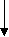 
Общее собрание

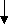 
Командир клуба

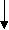 
Совет командиров



Командир взвода 

Командир взвода 

Командир взвода 

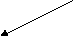 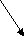 
1 взвод

2 взвод 
3 взвод         Непосредственное руководство клубом осуществляет руководитель, назначенный директором образовательного учреждения.В начале обучения деление общего потока на взводы производится по желанию воспитанников. Первые два месяца пребывания в клубе воспитанники могут менять взводы, если на 1 году обучения набирается два и более взвода, в дальнейшем группы остаются постоянными. Во главе каждого взвода стоит командир, который выбирается командиром и руководителем клуба из числа более подготовленных воспитанников 2–3 года обучения и утверждается на общем собрании клуба. Один раз в месяц проходит совет командиров, где решаются все организационные вопросы. В целях развития инициативы коллектива и решения вопросов работы клуба создаются и действуют органы самоуправления: Общее собрание и совет командиров. Высшим органом самоуправления клуба является общее собрание. В работе общего собрания участвуют все воспитанники и педагоги клуба. Вопросы для рассмотрения на собрании вносятся по инициативе руководителя, педагогов, а также отдельных воспитанников клуба.Общее собрание: утверждает совет командиров; утверждает план работы клуба на год; принимает в члены клуба; заслушивает отчет командиров о проделанной работе за год; решает иные вопросы. 
Общее собрание клуба проводится по мере необходимости, но не реже двух раз в год по инициативе руководителя клуба или совета командиров. Собрание считается правомочным, если в нем участвуют более 50% общего числа воспитанников и педагогов клуба. Решение общего собрания клуба считается принятым, если за него проголосовало не менее 3/4 от числа присутствующих членов общего собрания клуба. Решения собрания, принятые в соответствии с его полномочиями, обязательны для воспитанников и педагогов клуба. В период между собраниями клубом руководит совет командиров. В работе совета командиров участвуют командиры и заместители от каждого взвода, руководитель клуба. В совет командиров также могут быть избраны воспитанники 2 - 3 года обучения и выпускники.Совет командиров:рассматривает вопросы деятельности клуба, за исключением вопросов, отнесенных к исключительной компетенции общего собрания; обеспечивает в полном объеме и в срок исполнения решений собраний клуба; представляет интересы взводов; отчитывается о проделанной работе перед общим собранием; выпускает приказы; рассматривает вопросы поощрения и наказания воспитанников клуба; присваивает очередные звания. 
Совет командиров проводится по мере необходимости, но не реже одного раза в месяц по инициативе руководителя клуба, или командира взвода. Совет командиров считается правомочным, если в нем участвуют более 50% общего числа командиров и заместителей командиров. Решение совета командиров считается принятым, если за него проголосовало не менее 3/4 от числа присутствующих членов совета. Решения совета, принятые в соответствии с его полномочиями, обязательны для воспитанников клуба. Командир клуба является главным организатором деятельности клуба. Разрабатывает совместно с командирами взводов общий план работы на год, контролирует его выполнение. Кроме того, командир клуба может выполнить функции командира одного из взводов и проводить занятия в любых взводах. 
Командир взвода занимается формированием взвода и обучением личного состава взвода по всем видам подготовки, определенной программой для данной возрастной группы. 
Формы проведения занятийПрограмма предусматривает проведение теоретических и практических учебно-тренировочных занятий в форме групповых и индивидуальных. При проведении практических занятий педагог учитывает индивидуальные особенности подростков. На каждую теоретическую часть вопроса следует подтверждение ее практическими навыками. Например, тема «Назначение, боевые свойства и устройство автомата Калашникова» требует непосредственного практического участия ребят в сборке, разборке автомата, а также стрельбе из такого оружия на специальном полигоне.Образовательная программа предусматривает два уровня освоения образовательного содержания – базовый и профессионально - ориентированный.  В учебно-воспитательном процессе используются различные формы обучения:тренировки; лекции, объяснения, беседы; просмотр учебных видеофильмов; выполнения упражнений, выполнение контрольных упражнений; сдачи нормативов, зачеты, экзамены; учебно-тренировочные сборы; тактические игры на местности; спортивные праздники; вечера, день рождения коллектива, календарные праздники; походы выходного дня и полевые выходы; участие и проведение соревнований различного уровня. Учебный планУчебно-тематический план 1 года обученияСодержание разделов учебно-тематического плана 1 года обучения
I. Вводное занятие. Техника безопасности.Знакомство. Требования к занимающимся. Знакомство с планом работы клуба, расписанием занятий. Правила поведения учащихся в образовательном учреждении. Соответствие спортивной одежды и обуви тренировочным, походным и другим условиям и изучаемому виду спорта. Участие в занятиях только при хорошем самочувствии. Инструктаж по технике безопасности. Соблюдение правил пожарной безопасности, правил дорожного движения, правил поведения в общественных местах и т.п.
II. Воспитательно-патриотическая работаСтраницы истории юношеского военно-патриотического движения в Самаре.Виды Вооружённых Сил, рода войск и их назначение. Практические занятия. Встречи с участниками ВОВ и войны в Афганистане. Просмотр учебных и художественных фильмов. Экскурсии в музей ПриВО, бункер Сталина. 

III Военная подготовка 1.УставыУстав внутренней службы ВС. Общие обязанности военнослужащих. Воинские звания, знаки различия и форма одежды. Начальники и подчинённые, старшие и младшие. Отдание воинской чести, порядок выполнения приказания и воинская вежливость. Знамя части - символ воинской чести, доблести и славы. Суточный наряд роты и его обязанности. Размещение военнослужащих и внутренний порядок. Распределение времени и внутренний порядок. 
2. Строевая подготовкаОбщие положения. Строй и управление им. Развернутый и походный строй.Строевые приёмы и движение без оружия. Строевая стойка и выполнение команд. Повороты на месте. Движение. Повороты в движении. Выход из строя и возвращение в строй. Подход к начальнику и отход от него. Ответ на приветствие. 

Практические занятия. Отработка строевых приемов в составе отделения. 3. Огневая подготовка
Основы и правила стрельбы. Явление выстрела. Начальная скорость и энергия пули. Отдача оружия. Полет пули в воздухе. Элементы наводки. Выбор прицела и точки прицеливания при стрельбе по неподвижным целям. 

Пневматическая винтовка - назначение, боевые свойства, устройство и работа пневматической винтовки. Устройство частей и механизмов винтовки и принадлежностей. Работа частей и механизмов винтовки. Осмотр винтовки и подготовка к стрельбе. Меры безопасности. 

Приемы стрельбы из пневматической винтовки.Правила стрельбы из винтовки. Изготовка к стрельбе. Производство стрельбы (выстрел). Прекращение стрельбы.Практические занятия. Стрельба из пневматической винтовки. 

4. Медико-санитарная подготовкаГигиена, профилактика заболеваний, режим, закаливание, здоровый образ жизни. Анатомическое строение человека. Простые случаи травм и заболеваний. Быстрое определение состояния пострадавшего. Понятие о ране. Общее правило наложение повязок. Кровотечение. Виды кровотечения, остановка кровотечений, наложение повязок. Мозоли, нарывы. Обморок, тепловой и солнечный удар. Отморожение. Оказание первой помощи. Транспортировка пострадавшего.Практические занятия. Отработка приемов оказания первой доврачебной помощи и транспортировки пострадавшего. 
5. Радиационно-химическая и биологическая защита Средства защиты органов дыхания. Назначение и общее устройство общевойскового противогаза. Боевые свойства противогаза. Пользование поврежденным противогазом. Назначение и общее устройство респиратора. 
Отравляющие вещества. Предназначение и боевые свойства 0В. Классификация 0В. Средства применения 0В. Поражающие действия 0В. Признаки применения 0В. Способы защиты от 0В. Практические занятия. Отработка навыков надевание противогаза и пользование поврежденным противогазом. 
IV. Общефизическая подготовка и спортивно- физическая подготовка Лёгкая атлетика. Бег на 100 м. Челночный бег 10х10 м. Прыжок в длину с места и с разбега. Кросс на 1 км. Кросс на 3 км. Бег с препятствиями. Бег с изменением направления. 
Упражнения с тяжестями. Развитие силы: комплекс силовых упражнений с отягощением по индивидуальному плану; упражнения № 6,7,8,9 НФП-87; подтягивание на перекладине – упражнение № 3 (НФП – 2001). 
Акробатические упражнения. Переворот через голову с упора сидя. Перевороты на руках из положения стоя. Отработка падения. Стойка на руках. 
Лыжная подготовка. Движения на лыжах. Повороты на лыжах. Подъем на лыжах. Спуски на лыжах. Торможение при спуске на лыжах. Лыжная гонка на 5 км. Преодоления препятствий на лыжах. V. Основы выживания в различных климатических условияхФакторы риска и выживание. Факторы риска. Голод. Длительное голодание. Тактика выживания группы при голоде. Что есть, когда есть нечего. Дары природы. Требования безопасности при употреблении растений в пищу. 
Выживание в условиях экстремальных температур. Выживание в условиях жаркого климата. Жара. Жажда. Недостаток и избыток воды в организме. Одежда в пустыне. Тактика поведения в пустыне. Солнечные и тепловые удары. Засуха. Холод. Охлаждение. Переохлаждение. Обморожение. Первая помощь. Одежда и обувь. Профилактические мероприятия по предупреждению переохлаждения. Организация зимнего бивака. Тактика выживания в условиях холода. Учебно-тематический план 2 года обученияСодержание разделов учебно-тематического плана 2 года обучения
I. Вводное занятие. Техника безопасности.Ознакомление с программой 2 года обучения. Инструктаж по технике безопасности. Организационные вопросы.II.  Воспитательно-патриотическая работаЗащита отечества, служба в вооружённых силах Российской Федерации -высокая и почётная обязанность каждого гражданина России.Военная присяга-клятва на верность Родине.Командные и инженерно-технические кадры Вооруженных Сил России.

Практические занятия. Походы выходного дня по Самарской области.Встречи с участниками ВОВ и войны в Афганистане. Просмотр учебных и художественных фильмов, их обсуждение.
III. Военная подготовка 1.УставыДисциплинарный Устав ВС. Значение и сущность воинской дисциплины. Обязанности военнослужащих по укреплению воинской дисциплины. Поощрения и дисциплинарные взыскания. 
2. Строевая подготовкаСтрой отделения. Развернутый строй отделения. Походный строй отделения.Отдание чести в строю на месте и в движении. 

Практические занятия. Отработка строевых приемов в составе взвода. Огневая подготовкаМалокалиберная винтовка. Назначение и боевые устройства малокалиберной винтовки ТОЗ-8. Назначение и устройство частей и механизмов винтовки. Принцип работы частей винтовки. Разборка и сборка винтовки. Назначение, боевые свойства и особенности устройства малокалиберной винтовки 703-12.
Приёмы стрельбы из малокалиберной винтовки. Изготовка к стрельбе. Производство стрельбы. Прекращение стрельбы. 7,62мм Автомат Калашникова. История создания автомата Калашникова. Назначение, боевые свойства и устройство автомата Калашникова. Устройство и работа автомата. Разборка и сборка автомата. Назначение, устройство частей и механизмов автомата, принадлежности и патронов. Работа частей и механизмов автомата. Осмотр автомата, боеприпасов и подготовка их к стрельбе.7,62 мм Пулемёт Калашникова. Назначение и боевые свойства 7,62 ручного пулемёта Калашникова (ПКМ). Назначение и особенности устройства частей и механизмов пулемёта. 
Уход за оружием, его хранение и сбережение. Общие положения. Особенности чистки и смазки малокалиберной винтовки. Порядок чистки и смазки автомата (пулемета). Хранение и сбережение оружия. 
Практические занятия. Стрельба из пневматической и малокалиберной винтовки. Разборка и сборка АК. 
4. Медико-санитарная подготовкаУшибы и повреждение кожных покровов, вывихи, растяжения, переломы. Переломы костей. Правила оказания помощи. Ожоги. Степени ожогов. Оказание первой помощи при ожогах. Наложение повязок. Первая помощь при укусах ядовитых змей и насекомых. Ядовитые растения. Первая помощь при аллергии. Понятие об инфекционных болезнях и меры их предупреждения. Опасность отравления.
Практические занятия. Отработка приемов оказания первой доврачебной помощи, наложение повязок. 
5. Радиационно-химическая и биологическая защитаСредства защиты кожи. Назначение общевойскового защитного комплекта. Порядок использования ОЗК. Практические занятия. Надевание общевойскового защитного комплекта. 
6.Разведывательная подготовка
Способы ведения разведки. Наблюдение. Подслушивание. Поиск. Налёт. Засада. Разведка боем. Действия подразделений в разведке. Возможности сил и средств разведки родов войск и специальных войск. Радиационная разведка. Химическая разведка. Бактериологическая разведка. Практические занятия. Полевой выход с отработкой элементов наблюдения, подслушивание, поиск, налёт, засада, разведка боем. 

7.Противопожарная Общее понятие пожара. Способы прекращения горения. Тушение пожара. Виды лесных пожаров. Приемы и способы тушения пожара.IV. Общефизическая подготовка и спортивно- физическая подготовка Лёгкая атлетика. Бег на 100 м. Челночный бег 10х10 м. Прыжок в длину с места и с разбега. Кросс на 1 км. Кросс на 3 км. Бег с препятствиями. Бег с изменением направления. 
Упражнения с тяжестями. Развитие силы: комплекс силовых упражнений с отягощением по индивидуальному плану; упражнения № 6,7,8,9 НФП-87; подтягивание на перекладине – упражнение № 3 (НФП – 2001). 
Акробатические упражнения. Переворот через голову с упора сидя. Перевороты на руках из положения стоя. Отработка падения. Стойка на руках. 
Лыжная подготовка. Движения на лыжах. Повороты на лыжах. Подъем на лыжах. Спуски на лыжах. Торможение при спуске на лыжах. Лыжная гонка на 5 км. Преодоления препятствий на лыжах. Рукопашный бой. Приемы самостраховки Теоретический раздел по возникновению, истории и концепции системы; освобождение от различных захватов через бросковую технику боевого вида самбо; ударную технику рук и ног; защитную технику от ударов рук, ног и нападений противника с оружием (нож, пистолет, палка); использование подручных средств в целях самообороны. 

V. Основы выживания. Подготовка по связи. Радиостанция (переносная и установленная на объектах). Назначение и тактико-техническая характеристика радиостанции. Общее устройство. Порядок подготовки к работе р./станции. Работа на р./станции. 
Практические занятия. Работа на радиостанции. 
Военная топография. Ориентирование на местности. Общие понятия об ориентировании. Способы определения сторон горизонта. 
Движение по азимутам. Понятие об азимутах. Движение по азимутам. 
Понятие о топографической карте. Назначение и краткая характеристика топографических карт. Работа с картой. Масштаб карты. Измерение расстояния по карте. Изображение местных предметов и рельеф на топографических картах. Ориентирование на местности по карте. Движение по местности с помощью карты.Тактические свойства местности и их изучение по карте. Определение координат и целеуказание.Практические занятия. Ориентирование на местности. Движение по местности с помощью карты.Правила организации и проведения походов. Значение активного способа передвижения и преодоления естественных препятствий на маршруте. Виды естественных препятствий в пешеходном и лыжном походе. Нормы переходов. Строй, темп, режим, интервал, построение цепочки; их изменения в зависимости от различных условий. Порядок и путь движения группы. Шаг туриста, положение корпуса, рук при пешем и лыжном передвижении.Движение по ровной, по сильно пересеченной местности, по лесу через кустарники и завалы, по заболоченной местности, по дорогам, тропам и без троп. Движение по склонам различной крутизны и с различными почвенно-растительными условиями.Меры предосторожности при преодолении естественных препятствий на маршруте: значение дисциплины, правильной оценки своих сил и умений. Правила поведения туристов в лесу, на воде, на заболоченной местности, на склонах, во время грозы, в населенных пунктах.Обязанности направляющего (проводника) и замыкающего. Режим ходового дня и режим на дневке. Хронометраж движения группы по маршруту.
Практические занятия. Преодоление крутых склонов, лесных зарослей, завалов. Заболоченные участки (условно). 
Туристское снаряжение. Групповое, личное и специальное снаряжение для походов. Главные требования к предметам снаряжения: легкость, прочность, удобство в пользовании и переноске. Перечень основных предметов личного и группового снаряжения, требование к каждому предмету.Устройство туристической палатки, стойки и колышки для палаток. Тент к палатке. Уход за снаряжением и его ремонт. Ремонт в походных условиях, ремонтный набор. Правила укладки рюкзака.
Практические занятия.  Укладка рюкзака. Виды костра и их назначение. Костровое оборудование. Выбор и заготовка топлива. Сушка обуви и одежды. Правила разведения костра. Противопожарные меры. 

Практические занятия. Выбор места для костра. Сбор топлива. Разведение костров. 

Организация бивачных работ. Что такое привал и бивак в походе. Основные требования к месту привала и бивака. Установка палатки, выбор местности.Планировка бивака. Виды и производство хозяйственных работ на биваке (развертывание и свертывание бивака). Графики дежурств на биваках.

Практические занятия: Зарисовка схем правильной планировки бивака с учетом требований, предъявляемых к месту привала. 

Питание в походе. Значение, режим и особенности организации питания туристов в сложном спортивном походе. Весовые и калорийные нормы дневного рациона. Правила составления сметы. Набор продуктов для многодневного похода. Учет расходования продуктов. Правила приготовление еды на костре. Костровые принадлежности. Режим питания. Водно-солевой режим. Способы обеззараживания воды. Подготовка продуктов к походу. 

Практические занятия. Расчет продуктов для многодневного похода. Приготовления еды на костре. Учебно-тематический план 3 года обученияСодержание разделов учебно-тематического плана 3 года обучения
I. Вводное занятие. Техника безопасности.Ознакомление с программой 3 года обучения. Инструктаж по технике безопасности. Организационные вопросы.
II. Воспитательно-патриотическая работаКомандные и инженерно – технические кадры Вооруженных сил РоссииЗаконы Российской Федерации «Об обороне», «О воинской обязанности и военной службе», «О статусе военнослужащих. Этапы строительства Вооруженных Сил РФ. Их содержание и ход реализации. 

Практические занятия.  Многодневные походы, Викторина. 

III. Военная подготовка Уставы
Устав гарнизонной и караульной службы ВС. Назначение и задачи караульной службы. Состав караула, права и обязанности лиц караула. Охрана и оборона объекта часовым. Особые обязанности часовых. Смена часовых. Внутренний порядок в караулах. 

2. Строевая подготовка 
Строевые приемы с оружием. Строевая стойка. Выполнение приемов с автоматом, отдание воинского приветствия с оружием. Строевой смотр в подразделении. 

Практические занятия. Отработка строевых приемов с макетом автомата (ММГ). Огневая подготовкаРучные осколочные гранаты. Назначение и боевые свойства гранат. Устройство ручной осколочной гранаты РГД-5. Устройство ручной осколочной гранаты Ф-1. Работа частей и механизмов гранат. 

Приемы метания ручных гранат. Правила заряжания и метания гранат. Метание гранат из положения стоя, лежа, с колена, в движении из БМП (БТР) и в пешем порядке. Меры безопасности при обращении с гранатами. 

Приёмы стрельбы из автомата. Изготовка к стрельбе. Производство стрельбы (выстрела). Прекращение стрельбы. Правила стрельбы из автомата. Задержки при стрельбе из автомата и способы их устранения. 

Практические занятия. Метание ручных гранат, разборка и сборка макета АК. Выполнения упражнения изготовки к стрельбе. Стрельба из АК. 

4. Медико-санитарная подготовкаКонтроль. Самоконтроль. Приемы массажа. Аптечка индивидуальная медицинская военнослужащего АИМ-3, аптечка индивидуальная медицинская на особый период АИ-1М. Походная аптечка.Травмы позвоночника, черепно-мозговые, тазобедренные и др. сложные травмы Основные принципы оказания помощи, транспортировки пострадавшего. Реанимационные мероприятия. Использование подручных средств при транспортировке пострадавшего. Оказание первой помощи утопающему. 

Практические занятия. Отработка приемов оказания первой доврачебной помощи, наложение повязок, проведение реанимационных мероприятий на манекене, транспортировке пострадавшего. 

5. Радиационно-химическая и биологическая защита 

Бактериологические средства. Боевые свойства БС. Средства применения БС. Признаки применения ВС. Способы защиты от ВС. Зажигательные вещества. Боевые свойства ЗВ. Средства применения ЗВ. Способы защиты от ЗВ. Практические занятия. Одевание индивидуальных средств защиты в составе отделения. 6.Разведывательная подготовка
Разведывательные признаки целей (объектов). Общие разведывательные признаки. Признаки подготовки противника к ядерному нападению. Признаки подготовки противника к химическому и бактериологическому нападению. Признаки применения противником химических веществ и бактериальных средств. Тактические средства ядерного нападения. Полевая артиллерия. Миномёты. Реактивные установки. Противотанковые орудия и гранатомёты. Противотанковые управляемые реактивные снаряды (ПТУРС). Радиолокационные станции. Наблюдательные пункты. Огневые позиции пулемётов. Танки и самоходно-артиллерийские установки. Инженерные машины. Траншеи, окопы и другие полевые фортификационные сооружения. Дерево - земляные и долговременные сооружения. Проволочные заграждения. Минные поля. Штабы и командные пункты. Признаки подготовки противника к наступлению. Признаки подготовки противника к отходу. Признаки смешение частей противника. 

Практические занятия. Полевой выход. 7. Противопожарная подготовка Первичные средства пожаротушения. Огнетушители. Назначение, виды, маркировка.Изолирующие противогазы и дыхательные аппараты. Назначение, устройства. Меры безопасности. Автоцистерны пожарных, рукавных, пенных и порошковых автомобилей.Спасение людей на пожарах и самоспасениеПриемы и способы спасения людей на пожаре. Спасение и эвакуация людей. Упражнения с пожарно-техническим оборудованием. Особенности работы в зимний период.

IV. Общефизическая подготовка и спортивно- физическая подготовкаЛёгкая атлетика. Бег на 100 м. Челночный бег 10х10 м. Прыжок в длину с места и с разбега. Кросс на 1 км. Кросс на 3 км. Бег с препятствиями. Бег с изменением направления. 

Упражнения с тяжестями. Развитие силы: комплекс силовых упражнений с отягощением по индивидуальному плану; упражнения № 6,7,8,9 НФП-87; подтягивание на перекладине – упражнение № 3 (НФП – 2001). 

Акробатические упражнения. Переворот через голову с упора сидя. Перевороты на руках из положения стоя. Отработка падения. Стойка на руках. 

Рукопашный бой. Приемы самостраховки. Освобождение от различных захватов через бросковую технику боевого вида самбо; ударную технику рук и ног; защитную технику от ударов рук, ног и нападений противника с оружием (нож, пистолет, палка); использование подручных средств в целях самообороны. Изучение комплекса приемов рукопашного боя без оружия на 8 счетов (Упражнение № 32) и комплекс рукопашного боя с автоматом на 8 счетов (Упражнение № 33) согласно (НФП-2001). 

Упражнение на единой полосе препятствий – упражнение №34 (НФП – 2001) 

V. Основы выживания Подготовка по связиАзбука Морзе и семафорная азбука.Практические занятия. Азбука Морзе и семафорная азбука. 

Военная топография. Условные тактические знаки. Используемые цвета при нанесении обстановки на карту. Рабочая карта командира. Назначение рабочей карты командира. Наносимая на карту обстановка. Практические занятия. Работа с картой командира. 

Аварийное ориентирование. Самодельный компас. Ориентирование по звездам, солнцу, тени, солнцу и часам, по местным предметам. Умение выдержать заданный курс. Оценка расстояний. Практические занятия. Ориентирование на местности. Определение расстояния. 

Факторы риска и выживания. Факторы риска: холод, жара, жажда, страх, переутомление, одиночество. Место аварии: арктическая пустыня, тундра, лесотундра, пустыня, тайга, смешанные леса, лесостепь, степь. Факторы выживания: готовность к действию в аварийных ситуациях, воля к жизни, знание приемов самоспасения, навыки выживания. Как правильно подать сигналы бедствия. Радиотехнические средства аварийной сигнализации. Пиротехнические сигнальные средства. Сигнальное зеркало. Звуковая сигнализация. Азбука Морзе. Сигнальный костер. Свеча. Бутылочная почта. Кодовая таблица. Практические занятия. Передача сигналов бедствия с помощью известных приемов. 

Обеспечение продуктами питания в аварийной ситуации. Съедобные дикорастущие растения. Ядовитые растения. Рыбалка и рыболовные снасти. Охота и охотничьи снасти. Нетрадиционные продукты питания. 

Практические занятия. Поиск растений, пригодных в пищу. Приготовление блюд. 

Аварийно-спасательный набор. Неприкосновенный запас. Аварийные комплекты. 

Защита от неблагоприятных климатических воздействий. Место под бивак: в безлесье и малолесье, в тайге и густолесье, на болоте и сильно увлажненной почве, снежные убежища. Оборудования кострового бивака. III. Методическое обеспечение   реализации дополнительной образовательной программы. 
           При реализации программы используются различные методы и приемы обучения. Учебное занятие может проводиться как с использованием одного метода обучения, так и помощью комбинирования нескольких методов и приемов. Целесообразность и выбор применения того или иного метода зависит от образовательных задач, которые ставит педагог дополнительного образования. Выбор методов обучения определяется также с учетом возможностей воспитанников: возрастных и психофизиологических особенностей, возможностей материально-технической базы обучения. Методы обучения, используемые на занятиях учебной группы Словесные методы обучения: объяснение, беседы, диалог (диалог педагог дополнительного образования с воспитанниками, диалог воспитанников друг с другом). Работа с книгами и журналами военной тематики. Метод практической работы: упражнения, тренировки. Методы наблюдения: фото-, видеосъемка. Наглядные методы обучения: наглядные материалы (рисунки, плакаты, фотографии, таблицы, схемы, чертежи); видеоматериалы; слайды; фотографии. 
 Данная  программа реализуется на основе использования следующих педагогических технологий: Здоровьесберегающие технологии – это система работы образовательного пространства по сохранению и развитию здоровья всех участников – взрослых и детей. Огромное значение в работе детских объединений имеет обучение здоровому образу жизни, активной жизни, активной жизненной позиции, приема саморегуляции и закаливания, психорегулирующей тренировке и двигательным навыкам на основе учета индивидуальных законов развития. 
Технологии личностно-ориентированного обученияВ центре внимания – личность подростка, который должен реализовать свои возможности. Содержание, методы и приемы личностно-ориентированных технологий обучения направлены, прежде всего, на то, чтобы раскрыть и использовать субъективный опыт каждого воспитанника, помочь становлению личности путем организации познавательной деятельности.
Технология развивающего обучения  является дополнением личностно-ориентированного обучения. Его цель – создание условий для развития психологических особенностей: способностей, интересов, личностных качеств и отношений между людьми; при котором учитываются и используются закономерности развития, уровень и особенности индивидуума. 
Технология сотрудничества – это технология совместной развивающей деятельности взрослых и детей, скрепленной взаимопониманием, проникновением в духовный мир друг друга, совместным анализом хода и результата этой деятельности. Игровые технологииВ основу положена игра как вид деятельности. Эта технология используется для обеспечения наибольшей активности обучающихся и достижения высокого уровня освоения содержания программы.Дидактическое обеспечениеДля успешного ведения учебного процесса используются следующие дидактические материалы: -учебные пособия для учеников (карты, схемы, плакаты, таблицы и т.п.); -учебные пособия для педагога; -фото, видеозаписи. 
Материально-техническое обеспечение 
Занятия проводятся с использованием материальной базы образовательного учреждения.
Для реализации программы используются помещения: для проведения досуговых мероприятий - клубная комната для проведения учебных занятий - учебные классы, оборудованные письменными столами, стульями, школьной доской, а так же при необходимости – кабинет медиатеки . для проведения стрельбы из пневматического оружия - закрытое помещение (тир) длиной 20м, шириной 3м. для проведения занятий по ОФП – спортзал, по возможности иногда занятия проводятся на школьной спортивной площадке. Склад для оборудования со стеллажами Знания и умения воспитанников По окончании 1-го года обучения воспитанники должны
знать:Технику безопасности при проведения занятий в помещении и на улице.Правила поведения в образовательном учреждении.Историю юношеского военно-патриотического движения в Самаре.Виды Вооруженных Сил, рода войск и их назначения.Основы одиночной строевой подготовки.Приемы стрельбы из пневматической винтовки.Основы боевых действий подразделений сухопутных войск.Сигналы управления в бою.Основные статьи Устава внутренней службы.Простые случаи травм и заболеваний.Индивидуальные средства защиты органов дыхания.
Уметь:Выполнять строевые приемы без оружия.Передвигаться в походном, предбоевом и боевом порядках.Правильно производить выстрел из пневматической винтовкиТочно выполнять сигналы управления в бою.Оказание первой доврачебной помощи в простых случаях травм и заболеваний.Применять средства защиты органов дыхания. По окончании 2-го года обучения воспитанники должныЗнать:Технику безопасности при проведении занятий в полевых условиях.Приемы стрельбы из малокалиберной винтовки.Дисциплинарный Устав ВС.Основные статьи Строевого Устава.Историю создания АК.Назначение, боевые свойства и устройство автомата Калашникова.Уход за оружием, его хранение и сбережения.Действия солдата в бою.Ушибы и повреждение кожных покровов, вывихи, растяжения, переломы.Назначение общевойскового защитного комплекта.Действия подразделений в разведке.Правила отрывки одиночного окопа.История развития парашютизма в России.Материальная часть парашюта.Ориентирование на местности по компасу и карте.Хорошо ориентироваться на местности по карте и без нее.Основы туристической подготовкиУметь:Выполнять строевые приемы в составе взвода.Собирать и разбирать АКМаскироваться и наблюдать.Оказывать первую доврачебную помощь при ушибах и повреждениях кожных покровов, вывихов, растяжений, переломов.Накладывать повязки.Одевать общевойсковой защитный комплект.Умело проводить разведывательные действия на военно-спортивных играх.Вырыть одиночный окоп.Передавать и принимать сообщения на радиостанции.Ориентироваться местности по компасу и карте.Правильно подобрать личное и групповое снаряжение.Преодолевать природные препятствия и инженерные заграждения. По окончании 3-го года обучения воспитанники должныЗнать:Устав гарнизонной и караульной службы ВС.Правила организации соревнований.Строевые приемы с оружием.Приемы метания ручных гранат.Приемы стрельбы из автомата Калашникова.Действия отделения в наступление и в обороне.Оказание первой доврачебной помощи при сложных травмах.Разведывательные признаки целей(объектов).Теоретические основы прыжка с парашютом.Особые случаи в воздухе при выполнении прыжка с парашютов.Азбуку МорзеУсловные тактические знаки.Факторы риска и выживания.Уметь:Разбирать и собирать автомат Калашникова за определенное время.Выполнять строевые приемы с оружием.Выполнять упражнения по изготовки к стрельбе.Оказывать первую доврачебную помощь при сложных травмах.Преодолевать инженерные заграждения.Действовать при наступлении и обороне.Укладывать парашют.Выполнять комплекс приемов рукопашного боя без оружия и с оружием на 8 счетов.Передавать сообщение с помощью азбуки Морзе.
Планируемые   результатыПо истечению трех лет обучения воспитанники должны:- знать основы военно-спортивной подготовки в рядах ВС, историю ВС;- уметь владеть своим психофизическим состоянием для реализации всех своих возможностей, быстро достигать своего оптимального состояния для выполнения поставленных целей,-уметь содействовать развитию гуманистических ценностей, ориентаций и установок, изучать и исследовать собственное здоровье и вести здоровый образ жизни; 
Диагностика и контрольно-оценочная деятельность
Вводный (предварительный) контроль - для определения начальной подготовленности учащегося, который проводится на первых занятиях. Данный контроль может проводиться в форме анкетирования детей и родителей и сдачи нормативов по общей физической подготовке 

Текущий контроль проводится для определения уровня усвоения содержания программы после изучения каждого раздела курса. Формы контроля: наблюдение, индивидуальные задания, участие в соревнованиях. 

Итоговый контроль диагностирование уровня качества образованности и развития, обучающихся в соответствии с поставленной целью, т.е. анализ знаний, умений и навыков на итоговом занятии. Итоговое занятие проводится после окончания каждого года обучения в форме обычного занятия, зачета, сдачи нормативов, участие в соревнования различного уровня.На протяжении всего учебного года в клубе проводятся контрольные тренировки и занятия. Они являются частью учебного процесса и служат для определения степени физического развития курсантов и уровня усвоения ими специальных навыков и знаний.

Личностные изменения воспитанников диагностируются с помощью следующих методик: методика П.В. Степанова, Д.В. Григорьева, И.В. Кулешова «Диагностика личностного роста школьников»; методика изучения уровня развития детского коллектива «Какой у нас коллектив» Лутошкин А.Н.; социометрическое изучение межличностных отношений в детском коллективе Лутошкин А.Н.; диагностика интересов; методики для изучения нравственной воспитанности школьников; диагностика психического развития (внимание, память, наблюдательность). 
Воспитательная работа          Только сформировав личность гражданина и патриота России с присущими ему ценностями, взглядами, интересами, мотивами деятельности и поведения, можно рассчитывать на успешное решение более конкретных задач по подготовке к реализации защиты Отечества, службе в органах МВД и работе на благо страны и города. Методы воспитания подростка в ВПК объединяют в себе возможности многих секций. Здесь есть и походы, и спорт, так же одним из преимуществ, которым обладает воспитательная система ВПК, является военная дисциплина. Конечно, эта дисциплина не военная, как принято её понимать в армии – не настолько жесткая, так как ориентирована не на солдат, а на детей. Но из военной дисциплины взята основа – устав, который адаптирован в качестве методики под работу с детьми. Встает вопрос: почему подростки, свободолюбивые существа, стремящиеся проявить индивидуальность во всем, при соприкосновении с этой дисциплиной, не только готовы подчиняться ей в процессе занятий, но и начинают привносить её в личную жизнь?
            Дело в том, что в подростковом возрасте одной из насущных проблем является самоорганизация. Подростковый период сложен тем, что путь взросления – развитие от ребенка до взрослого – происходит в короткий период, за который подросток должен сформировать новые качества, по крайне мере этого от него требует социальное окружение. Подросток морально находится в «подвешенном» состоянии: он уже не ребенок, но еще не взрослый, и общество к нему относится так, как удобно в зависимости от ситуации. Подросток борется за равноправные отношения со взрослыми, а одним из критериев взрослости, является способность организовать самого себя и свою деятельность. Когда подросток сам себя организовывает, он становится более самостоятельным и менее зависимым от родительской опеки. Это является одной из причин потребности подростка в самодисциплине. Но парадокс в том подросток не может взять за пример дисциплину в собственной семье (либо по причине её отсутствия, либо из–за духа противоречия подростка отличающего этот период), и вынужден учиться этому вне семьи. Обучающий процесс, построенный на военной дисциплине являются хорошей возможностью для приобретения этого навыка. Так же, в процессе военно-патриотического воспитания, военная дисциплина помогает подростку научиться находить свободу внутри границ, что, является важным жизненным умением. Принципы, определяющие стратегию, содержание, пути и способы воспитания: 
целостность педагогического процесса – единство, взаимосвязь, интеграция урочной и внеурочной форм работы; системность и преемственность – взаимозависимость содержания и форм воспитания обучающихся начального, среднего и старшего звена; взаимодействие всех участников воспитательного процесса: определение общих целей педагога, обучающихся, родителей; организация сотрудничества и сотворчества на основе взаимопонимания и взаимопомощи; воспитание строится на основе народности, самобытности, традиций, с учетом принципов классической педагогики; наличие в содержании и формах воспитания эмоционально-значимых событий, формирование способности быть творцами и участниками этих дел:встречи с бывшими выпускниками клуба, переписка с выпускниками клуба, проходившими службу в армии; беседы: о здоровом образе жизни, «Краткая летопись военной истории», «Русская армия и военное искусство в истории страны», «Великая Отечественная война, ее ход и последствия», «Локальные войны, межнациональные конфликты», «Самовоспитание», «Совесть - как всеобщий естественный закон» и др.; «Дни именинника»; экскурсии в музей ПРИВО, воинские части; спортивные и тематические праздники (Новый год, день защитников Отечества и др.). 

Работа с родителямиЗалогом успешной воспитательной деятельности с занимающимися является сотрудничество педагога с родителями, ведь семья оказывала и продолжает оказывать значительное влияние на процесс развития ребенка. А, следовательно, сделать родителей активными участниками педагогического процесса – это важная и ответственная задача педагога. Решение данной задачи представляется возможным, если в плане работы найдут отражение такие направления деятельности педагога с родителями:изучение семей учащихся; педагогическое просвещение родителей; обеспечение участия родителей в подготовке и проведении соревнований, и коллективных дел в клубе; индивидуальная работа с родителями; информирование родителей о ходе и результатах обучения, воспитания и развития занимающихся. 
Взаимодействие с семьей строится на основе непосредственного активного соучастия педагога и родителей в образовательно-воспитательном процессе. Родители присутствуют на некоторых занятиях, участвуют вместе с детьми в праздниках, походах Для родителей воспитанников в течение года проводятся встречи-показы умений и навыков обучающихся, концерты. IV. Информационно- методическое обеспечениеАкентьева Л.Р., Кисена Т.С. Контроль знаний, умений и навыков в учебном процессе. Внешкольник №3, 1996, с. 27 – 30 Андреев Ю.А. Три кита здоровья. М., Физкультура и спорт, 1991 Барышева Н.В., Макияров В.М., Неклюдова М.Г. Основы физической культуры младшего школьника. – Самара. 1994. Басова Н.В. Педагогика и практическая психология. – Ростов н/д,1999. Василькова Ю.В., Василькова Т.А. Социальная педагогика. – М.: Изд. Центр Академия, 2000. Всеобщая декларация прав человека. Закон Российской Федерации «Об образовании». Кирилюк В.В. Военно – прикладное многоборье. М. Патриот, 1990, с.151 Козырев А.Ю. Юность как стадия жизненного пути. Внешкольник, №3, 1996, с.22 – 23. Комаров В.В. Содержание дополнительного образования детей. Учебное пособие. Самара, 2000. Конвенция о правах ребенка. Документ ООН. Концепция модернизации дополнительного образования детей РФ до 2010 Концепция модернизации Российского образования на период до 2010. Лихачев Б.Т. Педагогика. – М.: Прометей, 1992. Матвеев А.П. Методика физического воспитания с основами теорий. – М.: Просвещение, 1991. Методика разведывательной подготовки подразделений сухопутных войск. – М.: Воениздат, 1995. Наставление по физической подготовке (НФП-87) – М.: Воениздат, 1987. Подласый И.П. Педагогика. – М.: Просвещение, 1996. Пулевая стрельба. Правила соревнований. М., «Патриот» - 1990. Типовое положение об образовательном учреждении дополнительного образования детей. Устав внутренней службы ВС РФ. 
V. Приложение №1 
Охрана труда 
Общие положенияПод охраной труда следует понимать систему законодательных актов и соответствующих им социально – экономических, технических, гигиенических и организационных мероприятий, обеспечивающих безопасность, сохранения здоровья и работоспособности человека в процессе трудовой деятельности.Особое внимание уделяется охране труда подростков и женщин.Государственный надзор за соблюдением трудового законодательства и контроль за охраной труда и соблюдением правил техники безопасности возложен на профессиональные союзы, Гостехнадзор, санитарно – эпидемиологическую службу, Госэнергонадзор.Руководители обучения обязаны организовать изучение всеми учащимися правил техники безопасности и инструкций по технике безопасности. Им даётся право требовать от всех учащихся неуклонного выполнения правил и инструкций по технике безопасности.За нарушение Законов об охране труда законодательство устанавливает различные виды ответственности должностных лиц:Дициплинарная Административная Уголовная Особое внимание в учебно-образовательном учреждении и на производстве должно уделяется предупреждению травматизма.Травма – это нарушение целостности тканей или органов тела в результате какого – либо внешнего воздействия.Травма может возникнуть как при однократном сильном, так и при незначительном по силе, но часто повторяющемся воздействии. Травмы, связанные с какой – либо сферой деятельности человека, принято называть травматизмом.В зависимости от условий возникновения повреждений, различают следующие виды травматизма: промышленный, сельскохозяйственный, уличный, транспортный, бытовой и спортивный.Характерной особенностью спортивного травматизма является зависимость вида травмы от спортивной специализации. При военно-спортивных занятиях чаще всего возникают повреждения мышц, сухожилий, ссадины и потёртости.Необходимо помнить, что при тяжелых травмах и травмах средней тяжести тренировки должны быть прекращены во избежание не желательных последствий. При некоторых травмах восстановление утраченной работоспособности происходит крайне медленно. Вследствие этого затягиваются и сроки допуска спортсменов к тренировочным занятиям.Для того, чтобы начать тренировки после перенесённой травмы, необходимо получить разрешение врача, т.к. тренировочные занятия, начатые преждевременно, могут вызвать осложнения или способствовать переходу заболевания в хроническую форму, плохо поддающуюся лечению.Причинами спортивного травматизма являются:Несоблюдение инструкций, приказов и положений о проведении спортивных мероприятий Недостатки в организации и методике проведения учебно-тренировочных занятий и соревнований Неудовлетворительное материально – техническое оснащение мест занятий и соревнований Недостаточный медицинский контроль за физическим состоянием занимающихся Неблагоприятные метеорологические и гигиенические условия 

Виды инструктажаСуществуют несколько видов изучения правил техники безопасности, это: вводный, первичный, периодический и внеплановый инструктаж.Вводный инструктаж проводится со всеми учащимися, вновь принятыми на курсы. При этом рассматриваются следующие вопросы: Охрана труда и основные положения законодательства о труде Правила энергобезопасности, включая вопросы освобождения пострадавшего от токоведущих частей и оказание первой помощи Основные требования санитарии и личной гигиены, а также прядок пользования местами общего пользования Правила поведения при несчастных случаях Требования техники безопасности, предъявляемые к спортивной одежде и обуви Правила оказания доврачебной помощи при несчастных случаях 
Первичный инструктаж проходит каждый учащийся, принятый в клуб, непосредственно на занятии. В инструктаж включается: 
Ознакомление с правилами техники безопасности и правилами оказания первой помощи в случае спортивного травматизма. Периодический инструктаж проводится ежеквартально, т.е. 1 раз в четверть. Целью инструктажа является усвоение правил для предупреждения спортивного травматизма.Внеплановый инструктаж проводится, когда меняются условия безопасности проведения занятий клуба.Все виды инструктажа оформляются соответствующей записью в журнале.Первая помощь при спортивном травматизме оказывается непосредственно руководителем обучения, поэтому помещение для занятий должно быть оснащено аптечкой, в которой находятся следующие медикаменты: Йодная настойка, раствор борной кислоты, валериановые капли, нашатырный спринт, анальгин, вата, бинты, жгут.
Приложение №2 
Основные сведения о спортивных тренировках 
       Целью тренировки является развитие личности спортсмена и достижение высоких спортивных результатов. В процессе тренировки решаются задачи подготовки к защите Родины, укрепления здоровья, совершенствование техники выполнения упражнений, тактического мышления, физических, психических и волевых качеств спортсменов.        Правильно построенная тренировка вызывает целый комплекс биологических и психических изменений в организме спортсмена, способствует целесообразному и прогрессивному развитию тренированности, повышению работоспособности, созданию оптимальных условий для достижения высоких спортивных результатов, а также оказывает положительное влияние на высшую нервную деятельность.        Тренированность спортсмена выражается в спортивном результате, отражающем уровень развития двигательных способностей, технических и физических данных, морально – волевой подготовки. Следствием тренировочных занятий являются глубокие приспособительные изменения в организме спортсмена, обозначаемые термином “тренировочный эффект” (ТЭ). ТЭ может быть ближайшим, оставленным и кумулятивным. Ближайший – возникает в результате конкретного занятия; оставленный – вызывает изменения в организме в зависимости от длительности промежутка времени до следующих занятий; кумулятивный – связан с происшедшими изменениями в организме, позволяющими постоянно повышать нагрузки и доводить их до максимума.        Спортивная тренировка только тогда приводит к результатам, когда она строится как процесс, развития физических и духовных качеств человека.         Различают две стороны подготовки: общую физическую (ОФП) и специальную (СФП). Общая физическая подготовка, являясь базой для специальной, направлена на совершенствование функциональных систем организма, повышение физических и волевых качеств спортсмена. Специальная подготовка обеспечивает развитие специфических качеств, необходимых для достижения конкретного спортивного результата.Для правильной подготовки спортсменов важное значение приобретает чередование нагрузок и восстановительных мероприятий, как естественных, так и специальных, рекомендуемым спортивной медициной.Количество нагрузок различного объёма и интенсивности в идеальном цикле зависит от задач тренировки, её периода и этапа, возрастных и физиологических особенностей организма.
Приложение №3 Основные сведения о санитарии учебно-тренировочного помещения. 
Минимальным уровнем искусственного освещения учебно-производственных помещений при использовании люминесцентного оборудования является в 300 люксов.      Естественная освещённость зависит от чистоты стёкла. Грязные стёкла до 20% световых лучей, а к концу зимы до 50%.Отсутствие санитарного режима может неблагоприятно сказаться на здоровье учащихся. Поэтому не реже 1 раз в месяц проводят влажную уборку учебного помещения: удаляют пыль со спортивного оборудования, моют окна, стены, двери и т.д.. полы мыть необходимо после каждого занятия.Для естественного проветривания должны открываться окна и форточки. Температура в помещении должна быть от 16 до 22 градусов.Цветовая окраска учебного помещения должна быть светлых тонов.Для обеспечения охраны труда в учебных помещениях на каждого члена клуба должно приходится не менее 3 – 4 кв. метров. Полы должны быть прочными, не скользкими, без ямок и порогов. Учебные тренажёры устанавливаются таким образом, чтобы создавались благоприятные, удобные и безопасные условия для занятий.
Организация занятий в спортзале для занимающихсяДо начала занятий необходимо:Внимательно выслушать объяснения педагога, ответы товарищей. Изучить новый материал и правила безопасности при занятиях на спортивных снарядах. Подобрать необходимый для занятий спортинвентарь. 
Во время занятий следует: Строго соблюдать правила техники безопасности при занятиях на спортснарядах. Поддерживать порядок в спортзале. Пользоваться только исправным спортинвентарём. Бережно относиться к спортинвентарю. По окончании занятий необходимо: Убрать спортинвентарь в специально отведённые для него места. Сдать спортзал дежурному или педагогу. Правила личной безопасности и техники безопасности на занятиях выполняются в соответствии с «Правилами личной безопасности» (Устав внутренней службы ВС РФ). Приложение №4 
Предупреждение спортивного травматизма 
При проведении учебно-тренировочных занятий необходимо: 
Осуществлять контроль за спортивным оборудованием, снаряжением, спортивной одеждой, оружием и боеприпасами. Не пользоваться неисправным оборудованием и оружием. Использовать спортивный инвентарь строго по назначению. Осуществлять контроль за одеждой, занимающегося в зависимости от климатических условий, его физической подготовленности и закалённости. Не проводить учебно-тренировочных занятий в местах, не приспособленных для этих целей. К учебно-тренировочным занятиям не допускаются лица, не прошедшие медицинское обследование. Запрещается преждевременные занятия лиц, перенесших какие – либо заболевания или травмы. Запрещается участие в учебно-тренировочных занятиях или соревнованиях спортсменов при наличии заболевания или повреждения, а также в состоянии переутомления и перетренировки Строго соблюдать требования педагога. При учебно-тренировочных занятиях полностью должны быть исключены азарт и грубость. Тщательно соблюдать гигиенические нормативы и требования в отношении температуры воздуха, освещения, однажды и обуви. Принимать меры для предупреждения обморожения. 
Для эффективного проведения работы по снижению травматизма на учебно-тренировочных занятиях педагогу необходимо:Планировать учебно-тренировочные занятия в зависимости от физического состояния, физической подготовленности и тренированности занимающихся При проведении учебно-тренировочных занятий строго соблюдать определённую последовательность Следить за правильной дозировкой физической нагрузки с учётом индивидуальных особенностей занимающихся Постоянно совершенствовать организацию и методику учебно-тренировочных занятий, уделяя особое внимание осуществлению полноценной страховкиОсуществлять проверку оборудования, снаряжения и мест занятий В морозную и ветреную погоду проводить учебно-тренировочные занятия в местах, защищённых от ветра Проводить в холодную погоду более длительную разминку Рабочая программа по кружку«Юный турист»Пояснительная запискаПрограмма рассчитана на 2 года, усложнение материала из года в год происходит по спирали (т. е. возврат к тем же темам, но с более широким и углубленным изучением), с учетом индивидуальных способностей детей (физических, творческих, морально-волевых).Время обучения по  годам:1 год обучения  – 34 часа;2 год обучения  – 34 часа;Каждый годовой цикл предусматривает участие в соревнованиях различного уровня, подготовка к которым должна осуществляться в течение всего года.Программа разработана для учащихся 5-9 классов (11-15 лет). Рекомендуемый минимальный состав группы I - года обучения 13 человек, II года обучения - 15 человек. Дети не должны иметь медицинские противопоказания к занятиям спортом.Программа направлена на адаптацию ребенка к процессам, протекающим в современном обществе, его социализацию в условиях современной жизни; дает профориентационные знания по профессии спасатель, пожарный, высотник, что может стать определяющим в выборе обучающимся своей будущей профессии. При составлении программы учтены следующие разделы: специальная подготовка (туристское многоборье), спортивное ориентирование, общая физическая подготовка. Использовались материалы программ «Спортивное ориентирование», «Пешеходный туризм».Цели и задачиЦелью данной программы является обучение, воспитание, развитие и оздоровление детей в процессе занятий туристским многоборьем, формирование разносторонней  гармонично развитой личности.Это определение прежде всего указывает на то, что в туристской деятельности должны интегрироваться такие основные аспекты воспитания, как нравственный, трудовой, физический, патриотический, интеллектуальный, эстетический, экологический.Программа направлена на решение следующих задач:укрепления здоровья, содействие правильному физическому развитию воспитанников;создание условий для формирования устойчивого интереса к систематическим занятиям туризмом;социального и профессионального самоопределения, творческой самореализации личности;обучение жизненно важным умениям и навыкам, необходимым для выживания в экстремальных условиях;воспитание волевых качеств: целеустремленности, настойчивости и инициативы, ответственности, товарищества и взаимовыручки;развитие разнообразных практических навыков: самоорганизации и самоуправления;    -   повышение технического и тактического мастерства участников соревнований по туристскому многоборью,  спортивному ориентированию, поисково-спасательным работам;обеспечение безопасности спортивных туристских походов и соревнований.формирование бережного отношения к природе.Особое внимание необходимо уделять вопросам обеспечения безопасности и предупреждения травматизма при изучении каждой темы, каждого годового цикла, при проведении каждого занятия, тренировки, старта, мероприятия.Задачами для первого года обучения является учить детей:вязать узлы, бухтовать веревки, преодолевать естественные и искусственные  препятствия, лично преодолевать этапы: спуск, подъем по склону, траверс склона, переправу по бревну, навесная переправа, маятниковую переправу, заболоченный участок;правилам прохождения этапов дистанции пешеходного туристского многоборья, применять штрафные баллы за неправильные действия на этапах пешеходного туристского многоборья, подбирать личное и групповое снаряжение для двухдневного похода, пользоваться туристским снаряжением, разжигать костры, ставить палатки, укладывать рюкзак, упаковывать и транспортировать продукты, составлять меню;комплектовать походную аптечку, уметь применять лекарственные препараты содержащиеся в аптечке по назначению; основам гигиены туриста;мерам безопасности во время  соревнованиях, полигонных занятиях;подвижным и спортивным играм;различать стороны горизонта, ориентироваться по природным признакам, различать условные знаки спортивных и топографических карт, измерять расстояние шагами, работать с компасом;Развивать физические навыки детей, укреплять здоровье, содействовать правильному физическому развитию воспитанников;Воспитывать волевые качества: целеустремленность, настойчивость и инициативу, ответственность. Воспитывать чувство бережного отношения к природе и соблюдения экологических требований.Задачами для второго года обучения является учить детей:	- методике преодоления естественных препятствий согласно руководству для судей и участников соревнований по технике пешеходного туризма (автор Теплоухов), закреплять на практике технические приемы наведения различных переправ, техники и тактики командной работы на этапах соревнований по пешеходному туристскому многоборью, совместно с педагогом анализировать итоги соревнований, находить ошибки в технических и тактических приёмах и исправлять их;- планировать маршрут 2-3 дневных походов, составлять график движения, заполнять маршрутную документацию, читать карту, овладевать тактическими приемами спортивного наведения, навыкам движения по азимуту, знать и соблюдать правила техники безопасности при работе на технических этапах  дистанций соревнований, походах.- развивать физические навыки детей, укреплять здоровье, содействовать правильному физическому развитию воспитанников;- воспитывать волевые качества: целеустремленность, настойчивость и инициативу, ответственность. Воспитывать чувство бережного отношения к природе и соблюдения экологических требований.Задачами для третьего года обучения является учить детей:	- совершенствовать скоростные навыки завязывание узлов, личного прохождения этапов пешеходного туристского многоборья, самостоятельной работе по организации командного прохождения   технических этапов, самостоятельно планировать тактику прохождения дистанции, изготавливать носилки и организовывать транспортировку пострадавшего с сопровождающим на технически сложных этапах пешеходного туристского многоборья;- совместно с педагогом планировать маршруты категорийных походов, навыкам организации и подготовки к категорийным походам, самостоятельно организовывать туристский бивак, составлять отчеты по итогам категорийных походов, самостоятельной отработке технических и тактических приемов спортивного ориентирования;- обеспечивать безопасность при работе на технических этапах дистанций соревнований, в походах.- развивать физические навыки детей, укреплять здоровье, содействовать правильному     физическому развитию воспитанников;- воспитывать волевые качества: целеустремленность, настойчивость и инициативу, ответственность. Воспитывать чувство бережного отношения к природе и соблюдения экологических требований.Методики и технологии Программа основана  на     следующих  принципах:- научности. Единая система деятельности педагога и обучающихся в объединении управляется целями и задачами воспитания. Дидактический принцип научности осуществляется в планировании туристско-краеведческой работы, в системном подходе к ней. Учет современных достижений в области психологии, педагогики, социологии. Программа интегрирует школьные дисциплины ОБЖ, физики, физкультуры, математики, географии, биологии и др. в постоянные разделы программы.- в основу деятельности объединения постоянного состава положен принцип последовательности, постепенности и систематичности. Составные части педагогической системы взаимосвязаны и образуют целостное единство. - принцип коллективизма. Имеет особое значение в воспитании обучающихся. Полноценная работа объединения невозможна без реализации в нем этого принципа. Только сплоченный туристский коллектив способен пройти сложный маршрут и выполнить поставленные задачи без травм и несчастных случаев.При реализации данной программы применяются разнообразные формы и методы работы.Методы:Словесные методы: рассказ, беседа, работа с книгой, дискуссия, лекция.Наглядные методы: использование оборудования спортивного зала; просмотр фотографий, видеофильмов, картин, схем, плакатов, рисунков, макетов. Практические методы: спортивные тренировки, соревнования, походы, зачетные занятия. Для эффективного усвоения учебного материала практическую деятельность следует проводить на местности в форме соревнований, походов, сборов.Методы контроля: теоретические и практические зачеты, тестирование.Формы:практические занятиябеседыэкскурсииигровые программыспортивные тренировки соревнования зачетные занятияРаспределение учебной нагрузки по годам обучения1-й год обучения2-й год обученияСодержание программы.Введение. Беседа о туризме, о значении туризма для человека и для государства. Виды туризма, особенности пешеходных походов. Рассказы об интересных походах и путешествиях (показ кинофильма или диафильма). Законы туристов.Природа родного края, его история. Краеведческая работа в туристском походе. Климат, растительность и животный мир родного края, его рельеф, реки, озера, полезные ископаемые. История края, памятные исторические места. Предприятия, колхозы и совхозы края. Знатные люди края. Роль туристов в охране памятников истории и культуры края.Охрана природы. Закон об охране природы. Краеведческая и экскурсионная работа в походах. Ведение путевых записей: личный и групповой дневник, описание пути движения, описание экскурсионного объекта, путевой очерк. Сбор экспонатов и других краеведческих материалов. Подготовка итоговой выставки. Фотографирование в походе. Практические занятия. Знакомство с картой области (края), республики. «Путешествия» по карте. Подготовка и заслушивание докладов кружковцев о природе и достопримечательностях края. Проведение краеведческих викторин.Специальная туристическая подготовка. Правила организации и проведения туристских походов на территории СССР. Инструкция по организации и проведению туристских походов и экскурсий с учащимися общеобразовательных школ.Сбор сведений о районе похода: изучение литературы, карт, переписка с местными краеведами и туристами, встречи с людьми, побывавшими в районе планируемого похода, посещение музеев и т. п. Разработка маршрута, составление плана подготовки похода, плана-графика движения, сметы расходов. Подбор и подготовка личного и группового снаряжения. Организация ночлегов в помещениях. Культура поведения туристов, их взаимоотношения с местными жителями. Значение дисциплины в походе.Оформление походной документации, получение разрешения на выход в поход. Расчет питания, подбор и закупка продуктов. Укладка рюкзака. Типичные ошибки туристов при укладке рюкзака. Подбор хранение картографического материала. Практические занятия. Разработка маршрутов и планов-графиков учебно-тренировочных походов, заслушивание докладов о районе похода: по истории, флоре, фауне, рельефу и т. д., подготовка маршрутной документации, копирование карт. Подготовка группового и специального снаряжения, закупка, расфасовка и раскладка продуктов. Укладка рюкзаков. Составление графиков дежурств. Контрольные сборы: проверка личной и групповой готовности к выходам в походы.Тактика и техника пешеходного туризма. Понятие о тактике и технике в пешеходном туризме. Причины аварийности в пешеходных походах и их профилактика: роль объективных и субъективных факторов в возникновении аварийных ситуаций.Виды и нормы нагрузок в летних пешеходных и зимних лыжных походах на равнине и в горах: весовые, скоростные, временные нагрузки и их изменения в процессе прохождения маршрута. Значение дисциплины в походе. Значение уровня подготовленности и снаряженности тургруппы. Повторение основных правил организации и проведения походов на территории России, пройденных по программе первого года занятий. Почему необходимо соблюдать правила организации и проведения туристских походов. Понятие о плановом и самодеятельном туризме.Основные параметры маршрутов 2-й (3-й) категории сложности. Виды и характеристика естественных препятствий таежных, тундровых и горных маршрутов. Основные формы горного рельефа. Горный словарик туриста.Планирование «нитки» маршрута и разработка плана-графика похода 2-й (3-й) категории сложности: три основных периода разработки маршрута и плана-графика похода, их содержание. Линейная, кольцевая и радиальная схема построения нитки» маршрута. Учет непредвиденных обстоятельств. Ходовые дни, запасные дни, экскурсионные дни, дни переездов, полудневки, контрольные сроки, запасные варианты маршрута, варианты схода с серединной части маршрута, связь с КСС. Утверждение похода.Требования к участникам походов высоких категорий сложности: морально-волевая, физическая, техническая и краеведческая подготовленность участника. Взаимопомощь туристов, понятие о само- и взаимостраховке. Законы туристской дружбы. Волевые качества туриста, контрольные физические нормативы, психологическая совместимость.Строй туристской группы. Почему на маршруте группа должна двигаться колонной, построение колонны, обязанности направляющего (проводника), замыкающего и остальных участников в летнем, зимнем походах. Опасность отставания отдельных участников от группы.Темп движения: нормальный темп движения и его изменения в течение дня, с течением дней в походе, в зависимости от грунта, почвы, рельефа, погоды и других условий.Весовые нагрузки: допустимые и оптимальные нормы весовых нагрузок для мальчиков, девочек; форма рюкзака и положение его центра тяжести; соблюдение равномерности в раз- грузке участников с течением дней, разгрузка заболевшего участника, как дать отдых плечам во время движения с рюкзаком; типичные ошибки туристов при укладке рюкзака, его деформация при переноске.Режим дня и режим движения в пешеходном и лыжном походе; что такое ходовой час, количество и распределение ходовых часов в течение дня в начале, в середине, в конце похода, в жаркую и холодную погоду, в зависимости от других условий на маршруте. Режим движения группы на подъемах в зависимости от их крутизны. Режим дня на дневках. Значение хронометрирования (протокола движения) для ориентирования на местности; как определить среднюю скорость движения группы в различных условиях.Движение по дорогам и тропам. Основные правила поведения туриста в строю, обеспечение безопасности при движении по автомагистралям. Шаг, темп, интервал, положение корпуса и рук. То же при движении по дорогам и тропам, при подъемах и спусках с невысоких гор.Движение без дорог и троп на равнине. Характеристика типичных естественных препятствий при движении по травянистой поверхности, по песку, мокрому грунту, кустарникам, по каменистой поверхности, по болотам; положение корпуса, шаг, темп, интервал, использование альпенштока, разведка и маркировка пути.Особенности движения в тундровой зоне. Характеристика типичных препятствий, встречаемых в тундре. Движение в зарослях карликовой растительности, по стланику, высокотравью, в густых кустарниках; по мохово-каменистой поверхности, по болотам. Изменения в режиме движения в высокоширотных районах при различных погодных условиях. Шаг, темп, интервал, использование альпенштока, резиновых сапог, накомарника. Разведка и маркировка пути.Движение в таежной зоне. Характеристика типичных естественных препятствий на лесных и горно-таежных участках маршрутов. Особенности ориентирования в тайге. Шаг, темп, интервал, изменения в режиме движения, разведка и маркировка пути, техника преодоления завалов, густых зарослей, заболоченных участков тайги.Движение в горах. Подъемы и спуски по крутым травянистым склонам в различных условиях. Разведка, маркировка, выбор пути движения «в лоб» и «серпантином». Шаг, темп, интервал, режим движения, способы страховки.Движение по осыпям и каменным «морям». Виды осыпей, их характеристика. Разведка, маркировка, выбор пути. Движение вверх и вниз «в лоб» и «серпантином». Подъемы и спуски по скальному гребню, по желобу. Шаг, темп, интервал, режим движения, способы страховки (использование альпенштока, веревочных перил). Правила безопасности и поведение туристов при падении камней.Движение по снежникам и фирну. Оценка доступности снежного склона для прохождения его группой, положение и состояние снежника. Признаки лавинной опасности. Выбор наиболее безопасного пути прохождения по снежному склону. Подъем «в лоб», траверсирование, глиссирование. Шаг, выбивание ступенек, положение корпуса, темп, интервалы, страховка альпенштоком, использование веревочных перил. Прохождение горных перевалов. Контрольные записки.Переправы через реки. Характеристика равнинных и горных рек. Опасности, связанные с переправами через реки. Виды и способы переправ. Разведка места и оценка доступности переправы избранным способом. Переправы по кладям, бревнам: наведение переправы, проверка, порядок, страховка. Переправа через спокойную воду вплавь, с грузовым плотиком — саликом. Переправа через бурную горную реку по камням: выбор места, проверка, порядок движения, страховка.Общее представление о навесной переправе. Применение веревки и альпенштока в туристских походах. Основные узлы и грудная обвязка.Броды через равнинные и горные реки: разведка места брода, проверка, порядок и способ прохождения, виды и способы страховки и самостраховки на броде.Виды, содержание и правила соревнований юных туристов по туристской технике.Практические занятия. Общефизическая подготовка, вязка узлов, отработка приемов страховки альпенштоком.Подготовка к походу турбыт. Что такое привал и бивак в походе. Основные требования к месту привала и бивака.Планировка бивака. Виды и производство хозяйственных работ на биваке (развертывание и свертывание бивака). Графики дежурств на биваках. Типы костров и их назначение. Костровое оборудование. Выбор и заготовка топлива. Сушка обуви и одежды. Общественно полезная работа на дневках. Охрана природы, Свертывание бивака. Противопожарные меры. Питание в походе. Что такое калорийность пищи. Примерный набор продуктов питания для туристского похода. Рас фасовка, упаковка и переноска продуктов. Что такое меню, как оно составляется. Учет расхода продуктов в пути Водно-солевой режим в походе. Выбор и обеззараживание воды. Практические занятия. Расчет продуктов питания для двухдневного похода. Зарисовка схем правильной планировки бивака с учетом требований, предъявляемых к месту привала. Личная гигиена туриста. Обувь туриста, уход за ногами и обувью . во время похода. Гигиенические требования к одежде, постели, посуде туриста.Купание в походе. Предупреждение охлаждений и обморожений в зимнем походе, простудных заболеваний в летних походах. Содержание походной аптечки и первая доврачебная помощь пострадавшему. Самоконтроль туриста; Транспортировка пострадавшего.Практические занятия. Оказание первой доврачебной помощи при различных травмах. Транспортировка пострадавшего.Медицинская подготовка. Повторение гигиенических правил туриста, изученных на первом году занятий. Питьевой режим в походе. Способы обеззараживания воды. Правила использования химических средств защиты от кровососущих. Индивидуальный медицинский пакет туриста. Первая медицинская помощь при ожогах, обморожениях, головных болях, желудочных, простудных заболеваниях, порезах, ссадинах, укусах насекомых и пресмыкающихся, при растяжении связок Меры предупреждения перечисленных травм и заболеваний. Как остановить кровотечение. Что такое снежная слепота, ее предупреждение. Способы транспортировки пострадавшего, заболевшего. Обязанности санитаров походной туристской группы при подготовке и во время похода. Ведение санитарного походного журнала, ежедневный санитарный контроль за соблюдением правил личной гигиены, за чистотой посуды. Опасности бесконтрольного употребления грибов, ягод, трав. Почему турист не имеет права скрывать свое недомогание. Практические занятия. Освоение приемов самоконтроля. Обработка и перевязка ран, наложение жгута. Конкурс на лучшего санитара группы. Специальная подготовка. Стороны горизонта. Устройство компаса Адрианова. Пользование компасом в походе. Азимут. Определение азимута по карте и на местности, азимутальное кольцо (чертеж). Определение азимута на заданный ориентир, движение группы по азимутам на заданное расстояние. Определение сторон горизонта по солнцу, звездам и местным признакам. Практические занятия. Определение сторон горизонта с помощью компаса, по небесным светилам, местным признакам. Определение направлений по заданным азимутам (прямые засечки) и азимутов на заданные ориентиры (обратная засечка). Ориентирование карты по компасу. Движение группы по заданным азимутам на заданные расстояния. Глазомерная оценка расстояний до предметов.Ориентирование с помощью карты и компаса. Знакомство с топографической картой и топографическими знаками. Масштаб, виды масштабов, масштабы топографических и географических карт. Пользование линейным и числовыми масштабами. Курвиметр. Преобразование числового масштаба в натуральный. Измерение прямолинейных и криволинейных расстояний на карте. Измерение направлений (азимутов) на карте. Транспортир. Ориентирование на маршруте с помощью карты и компаса. Практические занятия. Зарисовка топографических знаков (40—50 знаков), чтение топографической карты по квадратам и маршрутам. 'Топографический диктант. Разбор топографического диктанта. Повторение плохо усвоенных топографических знаков. Упражнения и задачи на масштаб, на превращение числового масштаба в натуральный.Проложение на карте маршрута по его текстовому описанию (по легенде). Построение на миллиметровке заданного азимутального маршрута. Измерение на карте азимутов и расстояний заданных линий (маршрутов). Понятие о категорийных путешествиях. Какие физические и морально-волевые качества необходимы путешественнику. Рассказы о мужестве находчивости туристов, спортсменов, проявленных ими в годы войны на фронте, в тылу врага и в походах в мирное время. Физическая и морально-волевая подготовка туриста. Закаливание, комплекс утренней зарядки, маршевая подготовка, туристские нормативы комплекса ГТО. Упражнения для укрепления и развития рук и плечевого пояса, мышц шеи, туловища, ног. Беговые тренировки. Книги о путешествиях и путешественниках. Нормативы юношеских разрядов по туризму, нормы на звание младшего инструктора по туризму.Практические занятия. Разучивание комплекса утренней гимнастики. Сдача норм на значок ГТО. Групповое, личное и специальное снаряжение туристов. Главные требования к предметам снаряжения: легкость, прочность, удобство в пользовании и переноске. Перечень основных предметов личного и группового снаряжения туриста-пешеходника, требования к каждому предмету. Устройство туристской палатки, стойки и колышки для палаток. Тент к палатке. Уход за снаряжением и его ремонт. Правила укладки рюкзака.Практические занятия. Укладка рюкзака. Проведение игры «Что взять с собой в поход». Топографическая подготовка и ориентирование в походе. Обзор материала, пройденного в первый год занятий. Тактические свойства и виды местности. Что такое рельеф. Способы изображения рельефа на картах. Что такое горизонталь, сечение, заложение, отметка, бергштрих. Основные формы рельефа и их изображение на топографической карте. Определение крутизны склонов. План и карта. Виды и свойства карт. Километровая сетка, копирование карт. Что такое топографическая схема, кроки, маршрутная лента, обзорная карта. Обязанности топографа тургруппы. Работа с картой на маршруте по ее дополнению и уточнению. Определение термина «ориентирование». Условия ориентирования в походе на открытой и закрытой местности (при потере обзора), при наличии и отсутствии карт, на местности бедной и богатой ориентирами. Способы и приемы ориентирования в различных условиях летом и зимой. Виды и правила разведки на маршруте. Обязанности проводников и разведчиков. Магнитные свойства Земли. Истинный и магнитный полюса, магнитные меридианы, магнитное склонение, магнитные аномалии. От чего зависит точность движения по азимутам. Виды ориентирования на туристских соревнованиях: открытый, маркированный, обозначенный и азимутальный маршруты, ориентирование по легенде, определение точки стояния (привязка). Практические занятия. Повторительные упражнения по программе 1-го года занятий. Зарисовка новых топографических знаков и характеристик местных предметов. Отыскание на карте типичных форм рельефа, определение крутизны склонов по шкале заложений, составление характеристик участков местности по картам. Сравнение и оценка результатов. Вычисление магнитных азимутов -линий по исходным данным. Определение магнитных азимутов заданных линий (маршрута по данным карты). Составление легенд, заданных на картах маршрутов. Сравнение и оценка результатов. Задачи на вычисление пройденного пути по времени и скорости движения на разных участках местности (по  карте). Перевод полученного результата в масштаб карты. Обратная задача. Сравнение и оценка результатов. Разбор случаев удачного и неудачного действия проводников на маршрутах (из практики походов кружковцев).Планируемый результатУметь ориентироваться с помощью компаса, по солнцу, знать условные знаки, «читать» топографические карты, уметь вязать узлы, освоить подготовку и прохождения похода. Составлять на карте маршрут, вычисление пройденного пути по времени и скорости движения на разных участках местности (по  карте). Перевод полученного результата в масштаб карты.ЛитератураБардин К.В. Азбука туризма. М., Просвещение, 2003.Голов В.П. Изучение рельефа в курсе географии. М., Просвещение, 1993. Клименко А.И. Карта и компас — мои друзья. М., Детская литература, 1995.Куприн А.М. Занимательно об ориентировании. Изд-во ДОСААФ, 1992.Лесогор Н.А., Толстой Л.А., Толстая В.В. Питание туристов в походе. М., Пищевая промышленность, 1992. Примерное содержание воспитания школьников. Рекомендации по организации системы воспитательной работы общеобразовательной школы. Под ред. доктора педагогических наук, профессора И.С. Марьенко. М., Просвещение, 1980. Программа  дополнительного образования «Юный патриот»Пояснительная запискаПрограмма  дополнительного образования «Юный патриот» разработана в соответствии с Концепцией патриотического воспитания граждан Российской Федерации, в соответствии с требованиями закона РФ «О воинской обязанности и военной службе» и с учетом рекомендаций преподавателей основ военной службы общеобразовательных учреждений Камышлинского района. Ведущие образовательные функции военно-патриотического объединения «Юный патриот» допрофессиональная подготовка и профессиональное ориентирование на специальности военной направленности, обучение навыкам выживания в различных экстремальных ситуациях. Основными целями программы являются: - интеллектуальное, физическое и нравственное развитие учащихся; - создание прочной основы для подготовки учеников к служению Отечеству в самом широком понимании этого слова; - формирование у школьников высокого патриотического сознания. Для достижения этих целей необходимо решить следующие задачи: - развитие мотивации обучающихся к познанию важнейших духовно-нравственных ценностей, отражающих специфику формирования и развития нашего общества и государства, национального самосознания, здорового образа жизни, миропонимания и судьбы страны в целом;- дальнейшее развитие знаний, умений и навыков в области истории Отечества и Вооруженных Сил, физической культуры и спорта, гигиены, медицины; развитие интереса к воинским специальностям и, в частности, к работе спасателей, формирование желания получить соответствующую подготовку; выработка готовности к достойному служению обществу и государству;- физическое развитие подростков, формирование навыков дисциплины, самоорганизации и умения действовать в сложных и экстремальных жизненных ситуациях;- воспитание силы воли, мужества, стойкости, гражданственности и патриотизма. Программа составлена с учетом знаний школьников по базовому курсу ОБЖ и обеспечивает углубленную военную, туристскую, медицинскую, силовую подготовку. Программа состоит из восьми разделов и рассчитана на 3 года. Курс обучения охватывает школьников в возрасте 11-15 лет. Для успешной реализации программы необходимы туристское снаряжение, средства индивидуальной защиты, средства пожаротушения, оборудованный кабинет основ военной службы, военно-спортивный городок, стрелковый тир, пневматическое стрелковое оружие,  учебные пособия по курсу ОБЖ, ОВС, ГО. Направления деятельности и предполагаемые формы работы- изучение истории своего села; - коллективно-творческие дела, в которых задействованы практически все ученики и учителя школы: месячник оборонно-массовой и спортивной работы; - праздники общешкольные:  День Защитника Отечества, День юного героя-антифашиста, семейный праздник «Папа, мама, я - спортивная семья», туристический слѐт, военно-спортивные праздники, «Зарница», «А ну-ка, парни!» и т.д.- устные журналы, беседы, встречи с ветеранами, Уроки мужества, просмотры кинофильмов о войне, читательские конференции по книгам о защитниках Родины, походы по родному краю, спортивные турниры по различным видам спорта, дни здоровья, участие в районных соревнованиях и туристическом слѐте, пропагандистская работа по здоровому образу жизни, поездки; Планируемый результат: Выпускник – истинный патриот своей Родины: успешно освоивший образовательные программы; понимающий Россию и российский народ через духовное освоение  ее культуры  и истории; имеющий желание строить свою жизнь на основе духовных ценностей родной культуры; знающий и соблюдающий нормы культуры; имеющий сознательную нравственную позицию, ориентированный на социальную адаптацию к современным условиям жизни. Учебно-тематическое планированиеУчебный планУчебно-тематическое планирование 1 года обученияСодержание учебной программы(1 год обучения)Раздел 1 Патриотизм и любовь к Родине. 1.1. Боевые традиции Вооруженных сил России. Символы воинской чести. 1.2. Воинские ритуалы армии России. Вручение боевого знамени части. 1.3. Воинские ритуалы армии России. Военная присяга. 1.4. Государственные награды и воинские отличия Российского государства. 1.5. Государственные награды России. Кавалеры высоких наград. 1.6. Герои и кавалеры высоких наград нашего района. 1.7. Празднование памятных дат. Содержание праздников России. Раздел 2. Туристская подготовка. 2.1. Снаряжение туриста. Специальное снаряжение. Репшнур, альпеншток, ледоруб, восьмерка, тендем, полиспаст и т. д. 2.2. Узлы. Вязка узлов «морской», «встречный», «схватывающий», «восьмерка», «бульин», «шкотовый». 2.3. Спортивно- туристическая полоса препятствия. Техника безопасности во время прохождения этапов. Преодоление «бабочки», «навесной переправы», горизонтальной «паутины», качающегося бревна, подъем и спуск по склону, преодоление болота и т.д. 2.4. Измерения на местности. Глазомер. Определение расстояния до недоступного предмета, определение высоты предмета по длине тени, определение высоты вертикальных предметов, дальномеры. 2.5. Ориентирование. Определение сторон горизонта по компасу, по небесным светилам, ориентирование карты, прямая и обратная засечка, составление легенды и движение по ней. Последовательность действий в случае потери ориентировки. 2.6. Условные топографические знаки. Населенные пункты, дорожная сеть, растительная покров, гидрография, местные предметы, рельеф. Раздел 3. Медицинская подготовка. 3.1. Раны. Классификация ран. Колотые, рубленные, укушенные, ушибленные, огнестрельные. Алгоритм действий оказаний доврачебной помощи при ранениях. 3.2. Ожоги и обморожения. Термические и химические ожоги. Степени ожогов. Первая помощь при ожогах. Признаки обморожения и порядок оказания помощи. 3.3. Поражение электрическим током и молнией. Электротравмы местные и общие. Характерные признаки поражения молнии. Порядок оказания помощи. 3.4. Комплекс сердечно легочной реанимации. Искусственное дыхание изо рта в рот. Особенности искусственного дыхания у детей. Массаж сердца. Алгоритм действий комплекса сердечно-легочной реанимации. Раздел 4. Военная подготовка. 4.1. Виды Вооруженных Сил РФ. Предназначение, состав, управление Вооруженными Силами. Структура Военно-Морского флота, Сухопутных войск, Военно-Воздушных Сил, самостоятельных родов войск. 4.2. Вооружение ВС РФ. Вооружение Сухопутных войск, Военно-Морского флота, Военно-Воздушных сил, ракетных войск стратегического назначения. 4.3. Государственная и военная символика. Республиканская символика РТ. Государственная символика Российской Федерации. Текст государственного гимна. Военная символика ВС РФ. 4.4. Воинская обязанность и военная служба граждан. Подготовка граждан к военной службе. Добровольная и обязательная подготовка. Порядок несения военной службы по призыву и по контракту. 4.5. Международное гуманитарное право. Вооруженные конфликты, сущность МГП. Источники МГП. Основные нормы МГП. Ответственность за нарушение МГП. Международное движение Красного Креста и Красного Полумесяца. 4.6. Стрелковая тренировка, Меры безопасности во время стрельбы из пневматического оружия. Основные условия меткой стрельбы. Порядок прицеливания. Практическая стрельба из пневматической винтовки и из пневматического пистолета. 4.7. Огневая подготовка. Полная разборка и сборка макета автомата Калашникова. 4.8. Ручные осколочные гранаты. Назначения и боевые свойства ручных осколочных гранат. Порядок метания гранат. 4.9. Строевая подготовка. Действия в составе отделения на месте. Действия в составе отделения в движении. Одиночная строевая подготовка. 5.0. Средства индивидуальной защиты. Общевойсковой защитный комплект. Порядок одевания ОЗК. Выполнение норматива одевания ОЗК. Раздел 5. Психологическая подготовка. 5.1. Взаимоотношения в команде. Принципы взаимоотношений членов команды.5.2. Меры безопасности при нахождении в толпе. Нахождение в толпе. Приемы психологического воздействия на толпу. 5.3. Особенности контакта с пострадавшим. Мобилизация силы и воли для решения сложных тактических задач. Раздел 6. Физическая подготовка. 6.1.Силовые упражнения на гимнастических снарядах. Техника безопасности выполнения упражнении на гимнастических снарядах. Силовые упражнения на перекладине: подтягивание, подъем с переворотом, выход с силой, поднимание ног. Силовые упражнения на брусьях: отжимание, упор. Выполнение нормативов. 6.2.Полоса препятствий. Техника безопасности при прохождении полосы препятствия. Прохождение полосы препятствия на норматив. 6.3.Рукопашный бой. Умение самостраховки при падениях на спину, на бок, на грудь. Порядок выполнения упражнения без оружия на 8 счетов. Раздел 7. Показательные выступления. 7.1. Конкурс «А ну-ка парни». Показательные выступления по строевой подготовке и физической подготовке в ознаменовании «Дня защитника Отечества». (23 февраля) 7.2. Военно-спортивная игра «Зарница». Показательные выступления по строевой подготовке. (5 мая) 7.3. День защиты детей. Показательные выступления по гражданской обороне, по пожарно-прикладной подготовке. (20 мая) Предполагаемые результаты. После изучения программного материала 2 года обучения учащиеся объединения «Юный патриот» должны знать и уметь: (в области туризма) -должен знать снаряжение туриста и самостоятельно пользоваться карабином и обвязкой; -знать и вязать не менее шести узлов; -уметь преодолевать спортивно-туристскую полосу препятствия; -уметь произвести измерения на местности; -знать и уметь ориентироваться на местности. (в области медицинской подготовки) -знать классификацию ран, уметь обрабатывать раны, оказывать доврачебную помощь при ранениях; -оказывать помощь при обморожениях, ожогах, знать степени ожогов и обморожении; - знать и уметь применять комплекс проведения сердечно-легочной реанимации, «оживлять» тренажер - робот «Гоша». ( в области военной подготовки) - знать правовые основы военной службы; - знать виды Вооруженных Сил РФ, технику и вооружение ВС РФ; - знать основы международного гуманитарного право; - знать государственную и военную символику ВС РФ; - уметь метко стрелять из пневматической винтовки; - умело производит полную разборку и сборку ММГ АК -74; -знать тактико-технических характеристик ручных осколочных гранат; - уметь выполнять строевые элементы в составе отделения согласно Строевому уставу; -уметь применять средства индивидуальной защиты: ОЗК, противогазы. (в области физической подготовки) - умело метать гранаты в цель; - уверенно выполнять силовые упражнения на перекладине и на брусьях; - уверенно преодолеть единую армейскую полосу препятствия; - знать приемы рукопашного боя в объеме программы «Зарница». ( в области психологической подготовки) - знать меры безопасности при нахождении в толпе; - уметь применять способы воздействия на людей во время паники. Контролем знаний и умений является показательные выступления на конкурсах и соревнованиях военно-прикладного характера.Учебно-тематическое планирование 2 года обученияУчебно-тематическое планирование 3 года обученияСписок использованной литературы и пособийЭнциклопедия школьника «Чрезвычайные ситуации».- Шойгу С.К. . ООО ПКФ «Монтажспецстрой». Учебник «Основы военной службы» - Смирнов А.Г. . АСТ. Учебники «Основы безопасности жизнедеятельности» - Смирнов А.Г. . АСТ. Учебное пособие «Основы военной службы» - Шибецкий П.А.2001г. РИЦ «Школа» СВ «ОБЖ 5-11 класс». Министерство образования РФ. «Турист на дистанции» - Минхаиров Ф.Ф. 2004 год. Изд.»Школа» «Маршрутная книжка туриста» - федерация туризма, . Москва. «Узлы, применяемые в туристской практике» - Казань, 1982г. «Тропою туриста» - методическое пособие. Минхаиров Ф.Ф. Арск, . Можейко И.В. Государственная символика России. М. 2003. Смирнов А.Т. учебник ОБЖ 10 класс М. 2012. Смирнов А.Т. учебник ОБЖ 11 класс М. 2014. Брязгунов И.П. Беседа о здоровье школьников. М. 1992.Образовательная  программа элективного курса «Служить России» для учащихся 10-х классовАктуальность курсаВажнейшей задачей военно-патриотического воспитания молодёжи является подготовка юношей к службе в рядах Вооружённых Сил, воспитание любви к своей Родине, поднятие престижа военной службы. Особая роль в решении этой задачи принадлежит общеобразовательной школе.Однако практика показывает, что уровень подготовленности определённой части выпускников школы не соответствует современным требованиям армии и флота, предъявляемым к молодому поколению. Результаты ежегодного обследования, проводимого в войсках и военно-учебных заведениях, показывают необходимость повышения во всех школах уровня всесторонней подготовки учащихся к военной службе. С переходом Вооружённых сил на годичный срок службы и сокращением сроков начальной военной подготовки в армии  обусловил необходимость более углублённого изучения военного дела именно в школе. Пройдя курс «Служить России!», юноши смогут почувствовать более подготовленными к военной службе, овладевшими азами военного дела.Поэтому комплексный подход к подготовке юношей к службе в армии предполагает:Осуществление всех сторон воспитания, т.е. трудового, нравственного, умственного, эстетического и физического в их единстве и взаимосвязи;Обеспечение единства цели, задач, принципов, содержания, методов и форм воспитания;Обеспечение единства всех влияний: целенаправленного воспитания, среды, семьи, общественности и СМИ;Определение такого содержания военно-патриотического воспитания, отбор таких методов, средств, форм работы, которые бы обеспечивали наиболее качественную морально-психологическую, военно-физическую, военно-техническую, начальную военную подготовку молодёжи способной в короткий срок овладеть воинским мастерством и успешно нести службу в различных родах войск.	В элективном курсе «Служить России!» реализованы требования федеральных законов: «О гражданской обороне», «Об обороне», «О воинской обязанности и военной службе», «О защите населения и территорий от чрезвычайных ситуаций природного и техногенного характера».Программа элективного курса рассчитана на 17  часов, состоит из 7 разделов и 16 тем, 5 часов теоретических и  12 часов практических занятий.Структура программы курса:       «История Вооруженных Сил Российской Федерации». «Организационная структура Вооружённых сил Российской Федерации».«Уставы Вооружённых сил Российской Федерации». «Строевая подготовка»«Огневая подготовка»«Тактическая подготовка»«Физическая подготовка»Преподавание курса проводит преподаватель-организатор курса «Основы безопасности жизнедеятельности. Цель и задачи курса Цель курса: Формирование готовности служить в Вооружённых силах Российской Федерации, профессиональная ориентация учащихся, воспитание  чувства патриотизма и любви к Родине,Задачи курса:Воспитательные:Воспитание гордости за свою страну, уважение к Вооружённым Силам, их боевым традициям, военной профессии. Дать учащимся конкретные рекомендации по поступлению в военные учебные учреждения.Воспитание гуманного отношения к людям.Образовательные:Формирование знаний о назначении Вооружённых сил Российской Федерации, их характере и особенностях.Формирование знаний  по  безопасности  и  защите  человека  в  чрезвычайных  ситуациях, а  также  овладение  практическими  навыками  использования  коллективных  и  индивидуальных  средств  защиты  населения  при  ЧС, знаний о  правовых  основах  военной  службы, размещением  и  бытом  военнослужащих  по  призыву.Ознакомление учащихся с нормативными документами: «О воинской обязанности», «Об обороне», «О статусе военнослужащих». Ознакомление учащихся с размещением и военной службой личного состава войсковой части.Изучение основных компонентов военной службы: образовательный, культурный, психологический, физический и другие.Развивающие:Формирование умений подготовки учащихся к военной службе в современных условиях.Развитие физических и психологических качеств для выполнения конституционного долга и обязанности гражданина России по защите Отечества;Формирование у молодёжи социальной активности.Обоснование отбора содержания Важнейшим для любого учебно-воспитательного процесса являются особенности отбора его содержания. Основанием отбора содержания элективного курса «Служить России!»  стала примерная программа среднего (полного) общего образования по «Основам безопасности жизнедеятельности», которая может быть представлена совокупностью теоретического, мотивационного и практического компонентов содержания. А также  с учетом объективных программных и общественных интересов, имеющих целью более глубокое изучение  раздела «Основы обороны государства и воинская обязанность» курса «Основы безопасности жизнедеятельности» и военно-профессиональную предпрофильную подготовку обучаемых.С этих позиций учебный материал, предъявляемый учащимся курса, отбирался с учетом степени развитости учащихся конкретного возрастного уровня с точки зрения обобщенных характеристик-компонентов (осведомленности, сознательности, действенности и умелости). Соответственно содержание образования варьируется в зависимости от степени развитости у обучающихся отдельных компонентов готовности к познавательной деятельности.Формирование содержания курса в соответствии с вышесказанным удовлетворяет следующим требованиям:соответствие социальному заказу общества;соответствие потребностям учащихся;соответствие критериям отбора содержания образования (научная и практическая значимость, соответствие содержания возрастным возможностям школьников, соответствие объема содержания имеющемуся времени, соответствие содержания имеющейся учебно-методической и материальной базе).Содержание программы элективного курса имеет следующие характеристики:гибкость: предполагает включение в учебный план нескольких самостоятельных, относительно независимых курсов учебных дисциплин;интеграция: предполагает интегрирование смежных предметов (история, география, физика, биология, химия, астрономия, информатика и т.д.);дифференциация: включает различные варианты блоков учебного плана, варьирование состава тем и времени на их изучение, введение свободно выбираемых разделов и тем;унификация: содержание и объем отдельных разделов и тем разрабатывается в зависимости от функционального их назначения для определенных целей и задач;гуманизация: ориентация на знания не как на самоцель, а как на условие для развития учащегося. Предполагает разные уровни усвоения отдельных знаний.Таким образом, содержание программы элективного курса, определяемое примерной программой среднего (полного) общего образования по «Основам безопасности жизнедеятельности», позволяет формировать не только предметные знания и умения, но и качества, определяющие развитие индивидуальности и социализацию личности школьника.Общая характеристика учебного процессаРабота по данному курсу строится на основе общих дидактических принципов: научности, доступности, индивидуального подхода, занимательности, добровольности.Коллективные цели и отношения взаимопомощи и взаимозависимости способствуют реализации потенциальных возможностей учащихся.В предложенном курсе, как и в преподавании общешкольных курсов, чаще других используются такие методы обучения как рассказ, объяснение, инструктаж, лекция, беседа, упражнения, практическое занятие.Теоретическая цель элективного курса тесно связывается с практикой. Например, на занятиях по использованию индивидуальных средств защиты теоретическая цель – приобретение специальных знаний в области химии отравляющих газов – тесно связываются с практической целью - использование средств индивидуальной защиты и оказание самопомощи и взаимопомощи.Занятия проходят в материально-технических оснащенных аудиториях, спортзала, спортивного городка образовательного учреждения. Занятия проходят 1 раз  в неделю во внеурочное время: время занятий 1 час.В период прохождения элективного курса применяются организационные формы обучения: фронтальная, индивидуальная и групповая. Если на занятиях по предмету «Основы безопасности жизнедеятельности» учащиеся получают прочные знания и умения, если они научились заниматься самостоятельно, творчески, то перед элективным курсом ставятся более продуктивные цели и задачи, которые оказывают положительное влияние на качество обязательного обучения. Учащиеся элективного курса привлекаются преподавателем-организатором в качестве помощников, ассистентов, консультантов на уроках и дополнительных занятиях по предмету обучения.Реализовать программу сможет учитель ОБЖ, владеющий теоретическими и практическими сведениями по предложенной программе.Межпредметные связиМежпредметные связи – один из дидактических принципов педагогики, который имеет важное значение для эффективности обучения учащихся. Использование межпредметных связей – одна из наиболее сложных методических задач преподавателя-организатора ОБЖ, ведущего элективный курс. Она требует знания содержания программ и учебников по другим предметам. Межпредметные связи позволяют всесторонне рассматривать изучаемые факты и явления, истолковывать их с точки зрения различных наук, выявляя своеобразие отдельных их сторон, полнее раскрывать всеобщую связь явлений, показывать учащимся возрастающее взаимопроникновение наук и тем самым обеспечить систематизацию знаний учащихся. Использование межпредметных связей при прохождении элективного курса «Служить России!» предполагает акцентировать деятельность учащихся на самостоятельном применении сведений из других курсов.Поскольку межпредметные связи обеспечивают привлечение учащимися на занятиях знаний из области других предметов, важно с учетом требований программы выделить наиболее общие, устойчивые и долговременно действующие межпредметные понятия. Примером таких понятий могут быть понятия по истории, географии, физики, биологии, анатомии, химии и других предметов.Способы привлечения знаний из других предметов различны. Конкретизация использования межпредметных связей в процессе обучения достигается с помощью конкретного планирования, которое осуществляется с учетом вида занятия в программе курса с межпредметными связями: фрагментарный, когда лишь фрагменты, отдельный этап занятия, требует реализации связей с другими предметами;узловой, когда опора на знания из других предметов составляет необходимое условие усвоения всего нового материала или его обобщения в конце учебной темы;синтезированный, который требует синтеза знаний из разных предметов на протяжении всего урока и специально проводится для обобщения материала ряда учебных тем или всего курса.Исходя из вышесказанного, к ведению занятий по элективному курсу «Служить России!», целесообразно привлекать не только учителей-предметников, но и специалистов, работающих в отраслях, соответствующих разделам программы элективного курса: пожарной охраны, правоохранительных органов, дорожного движения, гражданской обороны, представителей Вооруженных сил Российской Федерации.Реализация межпредметных связей в элективном курсе закрепляет в памяти знания, достигнутые яркостью и полнотой восприятия изучаемого на основе взаимосвязей: осознанием важности обобщенных знаний смежных дисциплин в разнообразных условиях учебной и практической деятельности.Сведения об учащихся, на которых рассчитан курсЭлективный курс «Служить России!» рассчитан в основном на учащихся 10-11 -х классов средней общеобразовательной  школы. Это активные участники подготовки отряда юнармейцев к  военно-патриотической игре «школа безопасности – Зарница», учащиеся, интересующиеся и готовящие себя на поприще военной деятельности, а также учащиеся со слабым физическим здоровьем. Но рамки участников могут быть расширены за счет учащихся старших классов, так как именно в этом возрасте многие из старшеклассников находятся в допризывном возрасте. Ведь именно им необходимы и полезны те знания и навыки, который дает данный элективный курс. Характеристика  образовательных   ресурсовВ ходе работы над реализацией программы элективного курса «Служить России!» используются как собственные и  материальные ресурсы.Так для проведения теоретических занятий используется оснащенный компьютерной техникой и мультимедийным проектором учебный класс образовательного заведения. Широко используется на таких занятиях мультимедийные презентации и научно-популярные фильмы по разделам и темам программы курса (См. Приложение  «Мультимедийные ресурсы для проведения курса»).Широко используется школьный спортивный зал и пришкольный спортивный городок для проведения занятий по разделу «Физическая подготовка». В наличии имеется спортивное снаряжение, инвентарь и другие приспособления. Огромную помощь в проведении занятий организаторам оказывает преподаватель физической культуры. Инвентарь спортивного городка только дополняют возможности для успешных занятий спортом и физкультурой.СОДЕРЖАНИЕ КУРСАI. История создания Вооруженных Сил Российской Федерации.1.1 История Вооруженных Сил России и начало военных реформ до начала XX века. История Вооруженных Сил России и военные реформы.Вооруженные Силы Российской Федерации – Защитники нашего Отечества. Организация вооруженных сил Московского государства в XIV – XV веках. Военная реформа Ивана Грозного в середине XVI века. Военная реформа Петра I, создание регулярной армии, ее особенности. Военные реформы в России во второй половине XIX века, создание массовой армии. Создание Советских Вооруженных Сил, и их структура и предназначение. Вооруженные Силы Российской Федерации, основные предпосылки проведения реформ.II. Организационная структура Вооружённых Cил Российской Федерации.2.1 Виды и рода войск ВСРФ, их назначение и история создания.Организационная структура Вооружённых Cил Российской Федерации. Виды Вооруженных Сил и рода войск. Сухопутные войска, Военно-воздушные силы, Военно-морской флот, отдельные рода войск, ракетные войска стратегического назначения. История создание и их предназначение.III. Уставы Вооружённых сил Российской Федерации.Общевоинские уставы Вооруженных Сил РФ — закон воинской жизни. Суточный наряд роты и его обязанности. Практическое несение службы дневальным. Место дневального, обязанности дневального.История создания в России воинских уставов. Уставы боевые и общевоинские. Воинская присяга.Суточный наряд, его назначение и функции. Дневальный. Обязанности дневального по роте.Размещение военнослужащих, распределение времени, повседневный порядок жизни в воинской части.Повседневная жизнь военнослужащего в Вооруженных Силах Российской армии.IV. Строевая подготовка.4.1 Строй. Управление строем. Обязанности военнослужащих перед построением и в строю. Строй и основные его элементы. Выполнение строевых приемов по команде. Обязанности военнослужащего перед построением и в строю.4.2 Строевые приемы и движения без оружия. Движения шагом и бегом.Строевые приемы без оружия. Повороты на месте. Навыки выполнение действий по командам в движении строевым шагом. Случаи применения движения шагом или бегом. Техника строевого шага и бега. Отработка строевого шага и движения подразделения бегом. Движение походным шагом4.3 Строи отделения (развернутый, походный).Строи отделения. Навыки в перестроениях из одной шеренги в две и наоборот. Действия учебной группы в походном строю.V. Огневая подготовка.5.1 Назначение и общее устройство автомата и пулемёта Калашникова. Основные тактико-технические характеристики оружия. Назначение и основные ТТХ характеристики пистолета МакароваАвтомат Калашникова. Основные характеристики. Пистолет Макарова. Основные характеристики.5.2 Неполная разборка и сборка автомата АК-74. Чистка и смазка автомата. Постановка на хранение.Сборка и разборка автомата. Способы хранения и поддержания в боевой готовности.5.3 Меры безопасности при обращении с оружием и боеприпасами. Изготовка к стрельбе, заряжание, доклады о готовности. Практическая стрельба из пневматической винтовки с корректировкой стрельбы.Техника безопасности при обращении с автоматом Калашникова. Способы устранения неполадок. Практическая стрельба из  пневматической винтовки.5.4 Отработка подготовки к метанию и собственно метание ручных гранат.Приемы и правила метания ручных наступательных гранат на местности с места на меткость и дальность.VI. Тактическая подготовка.6.1 Действия солдата в бою. Приемы изготовки для ведения прицельного огня из стрелкового оружия. Способы передвижения в бою. Перебежки, переползания. Выполнение способов передвижения в бою, используя защитные свойства местности.Обязанности солдата в бою. Выбор места для стрельбы. Приемы изготовки для ведения прицельного огня из стрелкового оружия. Способы передвижения солдата в бою и выбор способа передвижения (переползания по-пластунски, переползания боком, переползания на четвереньках)6.2 Топографическая карта, компас, магнитный азимут. Умение ориентирование на местности без карты и с помощью карты. Определение сторон горизонта разными способами. Сущность ориентирование на местности. Использование компаса, часов для определения сторон горизонта по признакам местных предметов.6.3 Использование средств индивидуальной защиты. Оказание самопомощи и взаимопомощи.Оказание первой медицинской помощи себе и пострадавшему. Применение средств индивидуальной защиты в бою и при чрезвычайных ситуациях. Транспортировка пострадавшего.VII. Физическая подготовка. 7.1 Учебно-тренировочные занятия в спортивном зале: прыжки через коня, упражнения на брусьях, перенос тяжестей, упражнения для дыханияФормирование здорового образа жизни. Развитие и поддержание на требуемом уровне выносливости, силы, быстроты и ловкости. Групповые занятия.7.2 Учебно-тренировочные занятия на спортивном городке: бег на короткие дистанции, упражнения на перекладине, бег на средние дистанции. Учебно-тренировочные занятия по овладению приемов рукопашного боя.Укрепление навыков выносливости, силы, быстроты и ловкости. Формирование навыков в передвижении по пересеченной местности в пешем порядке и преодолении искусственных препятствий с использованием разнообразных способов передвижения. Правила и методика применения приемов рукопашного боя. Воспитание уверенности в своих силах, целеустремленности, смелости и решительности, инициативы и находчивости, настойчивости и самообладания.7.3 Учебно-тренировочные занятия в плавательном бассейне.Формирование навыков плавания. Основные приемы передвижения по воде. Способы и стили плавания. Оказание первой медицинской помощи терпящему бедствие на воде.МЕТОДИЧЕСКАЯ ЧАСТЬТребования к уровню ЗУН  в результате обученияУчащиеся должны знать:Историю и боевые традиции Вооружённых сил Российской Федерации, символы воинской чести.Законодательная база Российской Федерации в области военной службы. Обязанности и ответственность граждан Российской Федерации по защите Отечества.Требования, предъявляемые к моральным, индивидуально-психологическим и профессиональным качествам гражданина России.Основные виды военных образовательных учреждений профессионального образования и правилах приёма в них.Основы военной службы.Порядок прохождения военной службы по призыву.Учащиеся должны уметь:Владеть приёмами строевой подготовки.Выполнять  неполную разборку - сборку автомата Калашникова.Выполнять упражнения стрельб из пневматического  оружия.Организовать управление отделением, расчётом, экипажем.Выполнять марш - бросок 4-5 км.Развитие компетентностиЭффективная деятельность педагога в предложенном курсе по развитию учебно-познавательной компетентности основывается на овладении учащимися ценностями познавательной культуры в области школьного курса «Основы безопасности жизнедеятельности», целостного видения приоритетных компонентов данного курса и освоении школьниками теоретических и технологических позиций их осуществления. Ценности, знания и умения, освоенные учениками в предложенном курсе, позволяют учителю более эффективно формировать, совершенствовать и использовать те же общеучебные умения в границах курса «Основы безопасности жизнедеятельности». В процессе курса  учащиеся получают опыт:освоения системы знаний о необходимости обеспечения обороноспособности и безопасности государства, специфике взаимоотношений военнослужащих, выполнения социальных ролей человека и гражданина, для последующего высшего, в том числе и военного профессионального образования или для самообразования;воспитания гражданской ответственности, патриотизма, морально-нравственной и физической подготовки молодежи к выполнению конституционного долга, толерантности, приверженности гуманистическим и демократическим ценностям;развития личности в период ранней юности, ее духовно-нравственной, физической, политической и правовой культуры, социального поведения, основанного на уважении закона и правопорядка, способности к личному самоопределению и самореализации в контексте проблем безопасности личности и общества;овладения умениями получать и критически осмысливать социальную информацию, анализировать, систематизировать полученные данные; освоение способов безопасного поведения (предвидеть, предупредить), коллективных средств защиты необходимых для человека, общества и государства;формирования навыков применения полученных знаний и умений для решения типичных задач в области начальной военной подготовки.Программа элективного курса призвана помочь в осуществлении старшеклассниками школы  осознанного выбора путей продолжения образования или будущей профессиональной деятельности, в том числе военной.Критерии эффективности реализации курсаРезультативность реализации данного элективного курса измеряется, в первую очередь, степенью готовности и стремлением учащихся, особенного старшего звена, к пониманию важности защиты своего Отечества и выполнению своего гражданского и патриотического долга во всем многообразии форм его проявления, их умением и желанием сочетать общественные и личные интересы, реальным вкладом, вносимом ими в дело процветания Отечества.Оценка результативности реализации программы элективного курса осуществляется на основе использования системы объективных критериев, которые выступают в качестве обобщенных оценочных показателей (индикаторов). Они представлены нравственно-духовными и количественными параметрами.Обобщенные оценочные показатели реализации элективного курсаКонечным результатом реализации элективного курса должна стать положительная динамика роста патриотических и интернациональных чувств и обеспечение на ее основе благоприятных условий для духовного и культурного подъема учащихся.Формы и методы контроляКонтроль  при проведении элективного курса «Служить России!» спланирован таким образом, чтобы: Использовались различные стратегии контроля;Контроль проводился постоянно в ходе всего элективного курса;Контролировалось усвоение содержания программы;Тестирование выполнения практических заданий.Анкета 1. Знания и умения учащихсяАнкета 2. Потребности и интересы учащихсяТаблица 1. Контроль учеников в процессе занятий элективного курсаТаблица 2. Самооценка отчетности учащихся 
во время прохождения элективного курса
(Используется учениками для оценивания собственной отчетности. Критерии оценки: активное обучение, отношение, участие, слушание, подготовка, вовлеченность)Таблица 3. Итоговая таблица результатов учащихсяПРИЛОЖЕНИЯПриложение 1Тематическое планированияПриложение 2Мультимедийные ресурсыМультфильм «Десантник Степочкин» (© Федеральное агентство по культуре и кинематографии, Киностудия «Актуальный фильм», 2004).Научно-популярный фильм «300 лет Полтавской битве» (© ВГТРК «Россия», 2009).Научно-популярный фильм «Александр Невский» (© Ленинградский комитет по телевидению и радиовещанию, Гостелерадио СССР, 1989).Научно-популярный фильм «Александр Суворов» (© ВГТРК  «Россия», 2007).Научно-популярный фильм «Бородино» (© ФГУП «ЕТРС ВС РФ», 2008).Научно-популярный фильм «Неизвестная война. Битва за Москву» (© SOVINFILM, 1978).Научно-популярный фильм «Парад века. Знамя Победы» (© ФГУП «ЕТРС ВС РФ», 2009).Научно-популярный фильм «Поле Куликово» (Творческое объединение «Экран»). Научно-популярный фильм «Танки. Курская битва» (© Cromwell Productions, 1999).Научно-популярный фильм «Черные береты» («Центрнауфильм», 2005). Коллекция ЦОР преподавателя.Приложение 3Примерные темы проектных работ по окончании курса«С чего начинается Родина!»Государственная символика Российской Федерации.История армии – история страны.Поля великих битв.Великие полководцы и реформаторы Российской армии.Неизвестная высота.Полтавской битве - 300 лет.Крымская война -  150 лет после окончания.100-летие создание отечественного подводного флота.Казачество в истории России.Реликвии воинской славы России.«Мы верим в тебя, солдат!».Приложение 4Контролирующие тестыСОСТАВ И ПРИНЦИП СТРОИТЕЛЬСТВА ВС РФВ тестовом задании 10 вопросов. К каждому вопросу предложены варианты ответов. Правильным ответом может быть только один из трёх.1. Главнокомандующим Вооруженными Силами Российской Федерации является:	а) министр обороны Российской Федерации;	б) Президент Российской Федерации;	в) прапорщик Акулич.2. К наиболее массовому роду Сухопутных войск относятся:	а) танковые войска;	б) мотострелковые войска;	в) ракетные войска и артиллерия.3. Воздушно-Десантные Войска являются:	а) самостоятельным родом войск;	б) родом Военно- Воздушных Сил;	в) родом Сухопутных войск.4. Первая пусковая установка БМ-13 «КАТЮША» появилась:	а) в августе 1939 года;	б) в августе 1941 года;	в) в августе 1943 года.5. Первое ракетное подразделение российской армии – ракетная рота  под командованием капитана В.М.Внукова, - была создана:	а) 1 апреля 1812 года;	б) 1 апреля 1827 года;	в) 1 апреля 1943 года.6. В 1882 году первый в мире самолет построил:	а) капитан 1 ранга А.Можайский;	б) Антуан де Сент-Экзюпери;	в) прапорщик Акулич.7. Одним из основных видов обеспечения Специальными войсками боевых действий  является:	а) разведка;	б) обеспечение войск боеприпасами;	в) обеспечение безопасности прапорщика Акулича.8. ВМФ состоит из:	а) Северного, Тихоокеанского, Черноморского и Балтийского флотов;	б) Каспийской флотилии и Ленинградской военно-морской базы;	в) пункты А и Б.9. Боярская дума- совещательный орган при московских царях- 30 октября 1696 г. приняла решение:	а) «Морским судам быть…»;	б) «Быть или не быть?..»;	в) «Станцию МИР – затопить!».10. Ракетные Войска Стратегического Назначения созданы:	а) 1 апреля 1827 года;	б) в августе 1949 года;	в) 17 декабря 1959 года.Приложение 5Список используемой литературыКонституция  Российской  Федерации.Закон  РФ  «Об  обороне».Закон  РФ  «О  военной  обязанности  и  военной  службе».Закон  РФ  «О  статусе  военнослужащих».Уставы  Вооруженных  Сил  Российской  Федерации. Бака М.М. Готов к защите Родины. (Физическая подготовка допризывной и призывной молодёжи).- М.: Физкультура и спорт, 1986.Дидактические аспекты повышения эффективности обучения учащихся по основам безопасности жизнедеятельности и военной службы / Бачевский В.И. – Нижний Новгород, 2002.Дни воинской славы России. Информационные материалы, тестовые задания, методические рекомендации для организации патриотического воспитания на уроках и внеклассных мероприятиях / авт. – сост. А.П.Пашкович, Е.В.Шитов. – М.: Глобус, 2007.Методические материалы и документы по курсу «Основы безопасности жизнедеятельности»: Книга для учителя / авт.-сост. А.Т.Смирнов, Б.И.Мишин; Под общей редакцией А.Т.Смирнова. – 2-ое изд., испр. – М.: Просвещение, 2004. Методические материалы и документы по курсу «Основы безопасности» Книга  для учителя. Сост. А.Т.Смирнова, Б.И. Мишин. - М.: Просвещение, 2001. Основы безопасности жизнедеятельности. 11 класс. Материал к урокам: Пособие для учащихся 11 классов и преподавателей-организаторов ОБЖ, допризывной подготовки / Бачевский В.И. – Нижний Новгород, 2002. Основы безопасности жизнедеятельности. Учебник для учащихся 11 класса общеобразовательных учреждений / А.Т. Смирнов, Б.И.Мишин, В.А.Васнёв. – М.; Просвещение, 2004. Основы военной службы: Учебное пособие / А.Т.Смирнов, В.А.Васнёв. – М.: Дрофа, 2004. Патриотическое воспитание: система работы, планирование, конспекты уроков, разработки занятий /авт.-сост. И.А.Пашкович. – Волгоград: Учитель, 2006. Преподавание ОБЖ в школе и средних специальных образовательных учреждениях: методическое пособие / Н.И.Хромов. – М.: Айрис-пресс, 2008. Интернет ресурсы.(WWW.IT-N.RU, сообщество преподавателей ОБЖ)Педагогический проект«Деятельность военно-патриотического клуба «Вымпел» как часть физического воспитания»Кризисные явления последних десятилетий в социально-экономической, политической, культурной и других сферах общественной жизни разрушили основы деятельности по воспитанию подрастающего поколения. Особую тревогу вызывает ослабление одного из ключевых направлений этой деятельности, связанного с созданием условий для формирования и развития личности гражданина и патриота России, готового и способного отстаивать свои интересы и интересы своего государства.По данным социологов в российском обществе значительно изменилось отношение к таким непреходящим ценностям, как Отечество, патриотизм, верность героическим традициям, уважение к памяти павших за Родину, долг, честь, достоинство, готовность к самопожертвованию и др. Акценты в социально-нравственных ориентирах значительной части общества, особенно молодёжи, резко сместились в сторону прагматизма с ярко выраженными проявлениями эгоистичного, и, даже, антигуманного характера. Это вызывает беспокойство за будущее России. Ведь, очевидно, что дальнейшее её развитие в полной мере зависит от развития общества, основу которого составит поколение молодых людей. Находясь в эпицентре ряда проблем, затрагивающих интересы больших слоёв общества, проблема патриотического воспитания детей и молодёжи становится одной из актуальнейших. Именно патриотизм и гражданственность являются основами вхождения в государственный, общественный социум, уводят молодое поколение от антисоциального поведения, воспитывают сострадательное отношение к ближайшему окружению, способствуют передаче традиций от поколения к поколению.Проблема патриотического воспитания и гражданского становления подрастающего поколения сегодня одна из актуальных задач государства и общества. В Национальной доктрине образования в Российской Федерации определена не только государственная политика в области образования, но и дан социальный заказ государства на воспитание человека с активной жизненной позицией, трудолюбивого и высоконравственного, патриота своей Родины, уважающего права и свободы личности, традиции и культуру других народов, проявляющего национальную и религиозную терпимость. Изменения военно-политической обстановки в мире требуют укрепления экономической мощи Отечества, повышения его обороноспособности, отлаженной работы всей системы патриотического воспитания подрастающего поколения, подготовки его к защите Родины. Обществу нужны здоровые, мужественные, смелые, инициативные, дисциплинированные, грамотные люди, которые были бы готовы работать и учиться на его благо. Поэтому особое место в воспитании подрастающего поколения отводится воспитанию патриотизма, чувства любви к Родине.Отсюда вытекает важная проблема: пробудить в ребенке те гражданско- патриотические   чувства и желания, которые помогут ему в дальнейшем  в укрепления  мощи Отечества, повышения его обороноспособности, отлаженной работы всей системы патриотического воспитания подрастающего поколения, подготовки его к защите Родины.            Патриотизм – система ценностей, которыми располагает человек и общество; важнейший духовно-нравственный фактор сохранения общественной стабильности, независимости и безопасности государства.В настоящее время в нашей стране возрождается система патриотического воспитания детей и подростков, в котором наряду с традиционными задачами подготовки подрастающего поколения к военной службе, появилась необходимость ориентировать ребят на выбор профессии спасателя, социального работника, пожарного, сотрудника правоохранительных органов, а это требует  хорошей физической подготовки.  В связи с этим на базе ГБОУ СОШ с. Камышла, в 2013 году был создан   военно-патриотический клуб «Вымпел», в котором подростки приобретают нравственные, морально-психологические и физические качества, а также специальные профессиональные знания и умения, необходимые будущему защитнику Отечества, гражданину, патриоту.Патриотическое воспитание представляет собой организованный и непрерывный процесс педагогического воздействия на сознание, чувства, волю, психику и физическое развитие учащихся. Поэтому  я считаю что, работа по военно-патриотическому воспитанию должна проводиться комплексно, что позволит подростку усилить свою ориентацию на развитие интересов и способностей, укрепить здоровье, овладеть военно-прикладными видами спорта. Участниками военно-патриотического клуба «Вымпел» являются дети и подростки 12-16 лет, объединенные в учебные группы по направлениям деятельности. У  детского объединения есть свои  законы, правила, структура органов самоуправления, символика и традиции. Согласно общей программе активом разрабатывается план работы объединения. При подборе тематики, разработке форм и методов организации мероприятий по формированию патриотических качеств личности школьников я исходили из психологических и возрастных особенностей учащихся. С помощью школьного психолога и социального педагога была разработана анкета, благодаря которой удалось выяснить уровень патриотического воспитания школьников, уровень знаний  об истории Отечества, определить тематику мероприятий, способную заинтересовать учащихся и углубить их знания. В связи с этим решил в качестве эксперимента проследить, насколько систематическое участие в планировании, организации и проведении мероприятий, направленных на развитие патриотических качеств личности влияет на повышение уровня значимости данной деятельности в сознании воспитанников. Первое исследование проводилось методом письменного опроса (с  применением анкеты), так как он позволяет охватить большее количество школьников. Отвечая на предложенные вопросы дети называли исторические даты, формулировали определение термина «патриот», называли его качества личности, определяли степень важности патриотизма в характере современного гражданина России.      Следующее исследование проводилось методом  устного  опроса. Ребятам предлагалось назвать тему и форму мероприятия, посвященного Родине, в котором они хотели бы принять участие.  (Приложение 1).	Результаты диагностики были учтены при планировании работы детского  объединения  « Патриоты России».           Диагностика на заключительном этапе доказала, что учитывание интересов воспитанников при планировании дел, выборе форм проведения, привлечение детей к участию в творческом процессе организации, подготовки и проведения мероприятий повышает уровень патриотического сознания и воспитания школьников.По результатам  проведённых исследований с детьми и родителями, было   принято  решение о разработке системы взаимодействия школы с детьми и их родителями по гражданско- патриотическому воспитанию.Методологическая основа проектаПроблема патриотического воспитания  отражена в нормативных документах Российской Федерации, среди которых: Конституция РФ, Федеральный закон от 29.12.2012 года №273-ФЗ «Об образовании в Российской Федерации», Концепция духовно- нравственного развития и воспитания личности и гражданина России (авторы: А.Я. Данилюк, А.М. Кандаков и др.) особое внимание обращено на формирование и развитие личности, обладающей качествами гражданина - патриота Родины, способного успешно выполнять гражданские обязанности в мирное и военное время.       Академик Д.С. Лихачёв писал: “Воспитание любви к родному краю, к родной культуре, к родному городу, к родной речи – задача первостепенной важности, и нет необходимости это доказывать. Но как воспитать эту любовь? Она начинается с малого – с любви к своей семье, к своему дому, школе. Постоянно расширяясь, эта любовь к родному переходит в любовь к своему государству, к его истории, его прошлому и настоящему, а затем ко всему человечеству”.       Современные ученики – это отражение всех перемен, произошедших в нашей стране и мире за последние два десятилетия. Ныне материальные ценности доминируют над духовными, поэтому у многих детей искажены представления о доброте, милосердии, справедливости, гражданственности и патриотизма, в связи с этим проблема патриотического воспитания становится одной из актуальнейших. Такого же мнения жителя с. Камышла, участвовавшие в социологическом опросе. (Приложение 1).             Цель проекта: формирование у обучающихся гражданственности, патриотизма, активной жизненной позиции, воспитания чувства гордости за свой народ, его историю, традиции, культурные достижения.             Задачи проекта:развивать личность, обладающую качествами гражданина-патриота Родины;формировать осознанное отношение к малой Родине, Отечеству, его прошлому, настоящему и будущему на основе исторических ценностей;формировать у детей и их родителей интерес к изучению истории своей семьи;создать условия для реализации каждым учащимся собственной гражданской позиции через деятельность органов ученического самоуправления;сохранить историческую преемственность поколений, воспитывать бережное отношение к    историческому культурному наследию народов России;   Воспитание патриотизма и гражданственности в нашей школе  направлено на формирование ценностных установок, позволяющих воспитать социально активную, образованную, нравственно и физически здоровую личность:любовь к родителям, родному дому, к родным и близким людям;воспитание и уважение к старшим , к людям труда(приобщение детей к традициям народа, стремление чтить память погибших воинов, проявление уважения к людям пожилого возраста);любовь к родной природе;воспитание любви к своей малой родине;человек –защитник своего Отечества(любовь , забота и сохранение своей Родины, формирование чувства патриотизма, уважения и симпатии к другим народам.Длительность работы над опытом      Работа над опытом охватывает период работы  с сентября 2013 по май 2018  года.       1 этап – начальный (констатирующий) – сентябрь - октябрь 2010 года       На данном этапе изучалась психолого – педагогическая литература и опыт педагогов-новаторов, вёлся подбор диагностического материала.Этапы работы:I этап - констатирующий: 2013 годАналитические исследования, изучение нормативной, методической и психолого-педагогической литературы по проблеме.Выявление уровня сформированности гражданско-патриотических качеств личности обучающихся.Определение педагогических условий, направленных на гражданско-патриотическое   воспитание.Постановка целей, задач и выбор методов работы.II этап - формирующий: 2014 – 2015 годыСоздание развивающей предметно-пространственной среды, способствующее гражданско-патриотическому   воспитанию обучающихся, готовности к социальной деятельности.Разработка перспективного планирования и апробация цикла спортивных и военных мероприятий для обучающихся, обеспечивающих формирование патриотических и гражданских качеств личности детей, их активное участие  в социуме,  описание технологии их организации.III этап - контрольный: 2015 – 2016 годы.Сравнительный анализ уровня сформированности гражданских патриотических качеств личности школьников, социальной активности.Оценка эффективности форм и методов работы по транслированию патриотических  ценностей в социумеОпределение целей и задач последующей работы.Детское   объединение  «Патриоты России», в состав которого входят такие структурные подразделения как:  ВПК  «Вымпел», Объединение «Поиск» являются  важнейшим звеном в системе реализации воспитательной программы школы,  которые ведут активную деятельность в своем направлении, транслируя результаты своей работы в социум.Программа развития детского   объединения «Патриоты России»  на 2015-2018 гг.Цели и задачи:- создание условий для разностороннего развития личности;   - формирование культурных традиций в детско-взрослом сообществе;  - формирование нравственных позиций;- развитие стремления к проявлению инициативы и творчества;- развитие самоуправления;-укрепление традиций, способствующих созданию общешкольного коллектива, укрепление его традиций.Направления деятельности:1.Летопись родного края.Изучение истории родной земли, истории нашего Отечества, боевых, трудовых и культурных традиций, устоев народа было и остается важнейшим направлением в воспитании у детей и подростков патриотизма, чувства любви к нашей великой Отчизне, к малой и большой Родине. Соприкасаясь с историей родного края, подрастающее поколение приобщается к трудовому и ратному подвигу земляков, равняется на лучших, учится беззаветному служению Отечеству на героических примерах жизни и деятельности наших предков, дедов и отцов.Содержание:изучение истории родной земли, истории нашего Отечества, жизни и деятельности земляков;выявление, собирание и введение в научный оборот краеведческих материалов об утраченных памятниках материальной и духовной культуры;изучение культурного наследия и творчества жителей родного края;изучение военной истории на местном краеведческом материале, увековечение памяти земляков;изучение военной и государственной символики;изучение истории прошлого края по вещественным источникам;изучение литературного наследия родного края;изучение истории Великой Отечественной войны краеведческими средствами;изучение малоизвестных исторических событий;фото-кинофикация и описание событий, интервьюирование их участников и очевидцев;собирание малотиражных и иных публикаций, относящихся к истории родного края;формирование банков краеведческих данных;ведение специальных летописей и хроник;пополнение фондов школьных музеев;поисковая работа;2. ОБЖ (самосохранение, оборона, спасение)Каждый гражданин нашей страны, в том числе и подросток, в случае чрезвычайных ситуаций должен быть готов защитить себя, товарища, родных и близких, оказать посильную помощь пострадавшим. Целью данного направления является освоение детьми и подростками правил безопасного поведения в повседневной жизни и обеспечение физической готовности к действиям в чрезвычайных ситуациях и экстремальных условиях.Содержание:основы здорового образа жизни;основы медицинских знаний и способы оказания первой медицинской помощи;изучение методов страховки и самостраховки, контроля и самоконтроля;передвижение по пересеченной местности в пешем порядке и на лыжах (кроссовый бег, марш-броски, лыжные гонки и др.);основы безопасного поведения;основы поведения и способы защиты в чрезвычайных ситуациях;основы безопасности в экстремальных ситуациях;выживание в лесу;преодоление препятствий (бег с преодолением различных полос препятствий индивидуально и в составе группы);силовая подготовка (различные упражнения на перекладине, силовые упражнения);прикладное плавание;элементы акробатики;основы рукопашного боя;развитие сердечно-сосудистой выносливости;развитие силы и ловкости;3. Основы военной и специальной подготовки.Данное направление ориентировано на формирование правильного представления о роли государства в сфере обороны, о Вооруженных силах, о назначении боевой техники, о воинской службе, о жизни и быте военнослужащих, об их правах и обязанностях; готовности освоить военно-техническую специальность.Содержание:изучение правовых основ военной службы (Законы РФ, Уставы ВС РФ);огневая подготовка;строевая подготовка;тактическая подготовка;топографическая подготовка;моделирование боевой техники;информатика;встречи с ветеранами войны и труда;военно-спортивные праздники и игры;встречи с выпускниками, проходящими службу в ВС РФ, МВД, ФСБ, МЧС и др.;торжественные построения у памятных мест;проведение «Недели Боевой Славы», «Месячника оборонно-массовой работы», «Вахты Памяти», «Дня памяти павших» и др.;посещение музеев;поисково-исследовательская работа;тематические сборы, конференции, викторины по ратной истории Отечества;посещение воинских и трудовых коллективов;смотры;4. «Наша забота»Предполагает помощь пожилым, дружбу с детьми детских домов и интернатов, заботу о детях-инвалидах.Примерные дела: - помощь местным жителям; - участие в благотворительных акциях, организация праздников, сказок, концертов для малышей детских домов; - благоустройство территории, посадка деревьев, разбивка цветников; - уход за памятниками, обелисками; - операция «Чистый двор»; - операция «Живи книга»;5. СпортПредполагает пропаганду здорового образа жизни, физкультуры и спорта.Примерные дела: - игры, соревнования; - турниры, эстафеты, походы; - спортивные праздники, марафоны;  Ожидаемые результаты: - Формирование патриота, гражданина - Создание условий для самовыражения, самоориентации личности. - Развитие навыков культуры общения в различных возрастных группах. 6.  Патриотическое    Предполагает  изучение боевого прошлого одосельчан, пропаганду боевых традиций русского народа, сохранение и преумножение школьных традиций в этом направлении, формирование патриотического сознания, воспитание чувства долга, верности, героизма и мужества.  Формы работы:Школьный музей. Линейка памятиВахта памятиВстречи с ветеранами ВОВ и участниками горячих точек.Викторины: «Золотые звезды» «Страницы истории Отечества».Акции: «Милосердия», «Ветераны живут с нами рядом».КТД: «Мы собрались не потому, что дата…». «Он тогда не вернулся из боя…»Дни здоровья.Принципы деятельности членов детского творческого объединения  «Патриоты России»:принцип добровольности;принцип взаимодействия;принцип учета индивидуальных и возрастных особенностей;принцип междициплинарности;принцип преемственности;принцип равноправия и сотрудничества;принцип гласности;принцип самостоятельности;принцип ответственности;принцип коллективности;принцип ответственности за собственное развитие.Направленность основных воспитательных идей программы: любить, понимать, прощать, научить понимать других людей и помогать им. Данные идеи реализуются в действии. Ориентирами действий являются следующие заповеди:Помоги себе, помоги своим родным, помоги своему родному селу.Помоги природе - основе основ всего сущего на земле. - Это трудно? - Для одного - да! Но вместе мы сможем это сделать.Поверь в себя, в своих друзей и вступай в ряды детской общественной организации "Патриоты России". Вместе мы построим то общество, к которому стремились люди во все времена, - общество правды, взаимопонимания и любви.Изменения военно-политической обстановки в мире требуют укрепления экономической мощи Отечества, повышения его обороноспособности, отлаженной работы всей системы патриотического воспитания подрастающего поколения, подготовки его к защите Родины. Обществу нужны здоровые, мужественные, смелые, инициативные, дисциплинированные, грамотные люди, которые были бы готовы работать и учиться на его благо. Поэтому особое место в воспитании подрастающего поколения отводится воспитанию патриотизма, чувства любви к Родине.  Я создал такую модель, которая охватывает все виды деятельности; урочную, внеурочную, внешкольную.  Были  определены  основные направления, в соответствии с которыми и разработана система взаимодействия обучающихся с  их родителями, социальными институтами села и жителями села. В процессе создания системы  моей работы по формированию гражданско- патриотических ценностей  обучающихся я  выдвинул  гипотезу:     формирование у школьников быть защитником своей Родины возможно только через   формирование гражданско-патриотических качеств и осознание подлинного уровня своего физического развития и необходимости в его совершенствовании.     Патриотическое воспитание представляет собой организованный и непрерывный процесс педагогического воздействия на сознание, чувства, волю, психику и физическое развитие учащихся. Поэтому работа по гражданско-патриотическому воспитанию  проводится комплексно, что позволяет подростку усилить свою ориентацию на развитие интересов и способностей, укрепить здоровье, овладеть военно-прикладными видами спорта.  Представляется, что каждый член   объединения должен стать современным национальным воспитательным идеалом –- это высоконравственный, компетентный гражданин России, принимающий судьбу Отечества как свою личную, осознающий ответственность за настоящее и будущее своей страны, укоренённый в духовных и культурных традициях многонационального народа Российской Федерации.  Для достижения желаемого образа члена объединения   создана модель организации органов самоуправления.Самоуправление  детского  объединения  «Патриот России» работает по заданной схеме: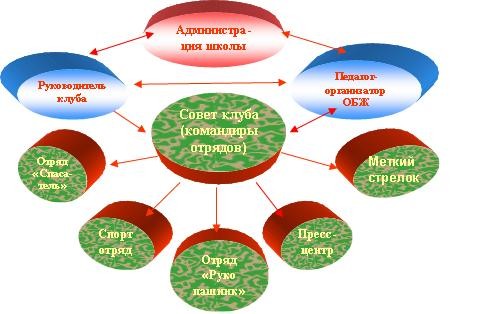       Воспитание подрастающего поколения на героических страницах великой истории нашего села, на подвигах ратных и трудовых отцов, дедов, матерей, великих полководцев – задача, которую  ставлю я  перед собой.  Считаю , что начинать нужно с понимания самого себя, своего предназначения, истории своей семьи, своего рода, города, края, своей малой Родины. Содержание проекта включает в себя  культурно-исторический, социально-политический, психолого-педагогический, военно-технический, духовно-нравственный и физические компоненты. Его реализация основана на принципах научности, законности, демократизма, системности, поэтапности и преемственности, дифференциации по возрастным и другим особенностям, многообразии и комплексном единстве форм и средств этой деятельности.  Визитная карточка детского объединения «Патриот России»Наше объединение – добровольное  сообщество  обучающихся, педагогов родителей и общественности, стремящихся привить любовь к малой родине, сформировать готовность к  защите своего Отечества, к  социально- значимой  деятельности. Название объединения – «Патриот России»  Дата создания объединения:  01.09. 2013 годМесто рождения: ГБОУ СОШ села КамышлаАдрес:  446970 Самарская область, с. Камышла, ул. Победы, д. 139 А, каб. №202Количество участников: 65  человекВозраст участников (на данный момент): не ограничен Председатель Совета объединения – Фарукшин Малик Маратович, ученик   10 классаРуководитель объединения – Мискин Сергей Петрович, учитель физической культуры и ОБЖ   ГБОУ СОШ с. Камышла.Символика объединенияОписание логотипа: Эмблема объединения представляет собой  развернутые крылья орла, между которыми находиться отрытый парашют. Внизу - Надпись «Патриоты».Девиз общества: Знать великое прошлоеСтроить и защищать ее настоящееДумать о ее будущем- сыновий долг  воина патриота  ( А.В. Суворов)Эмблема: 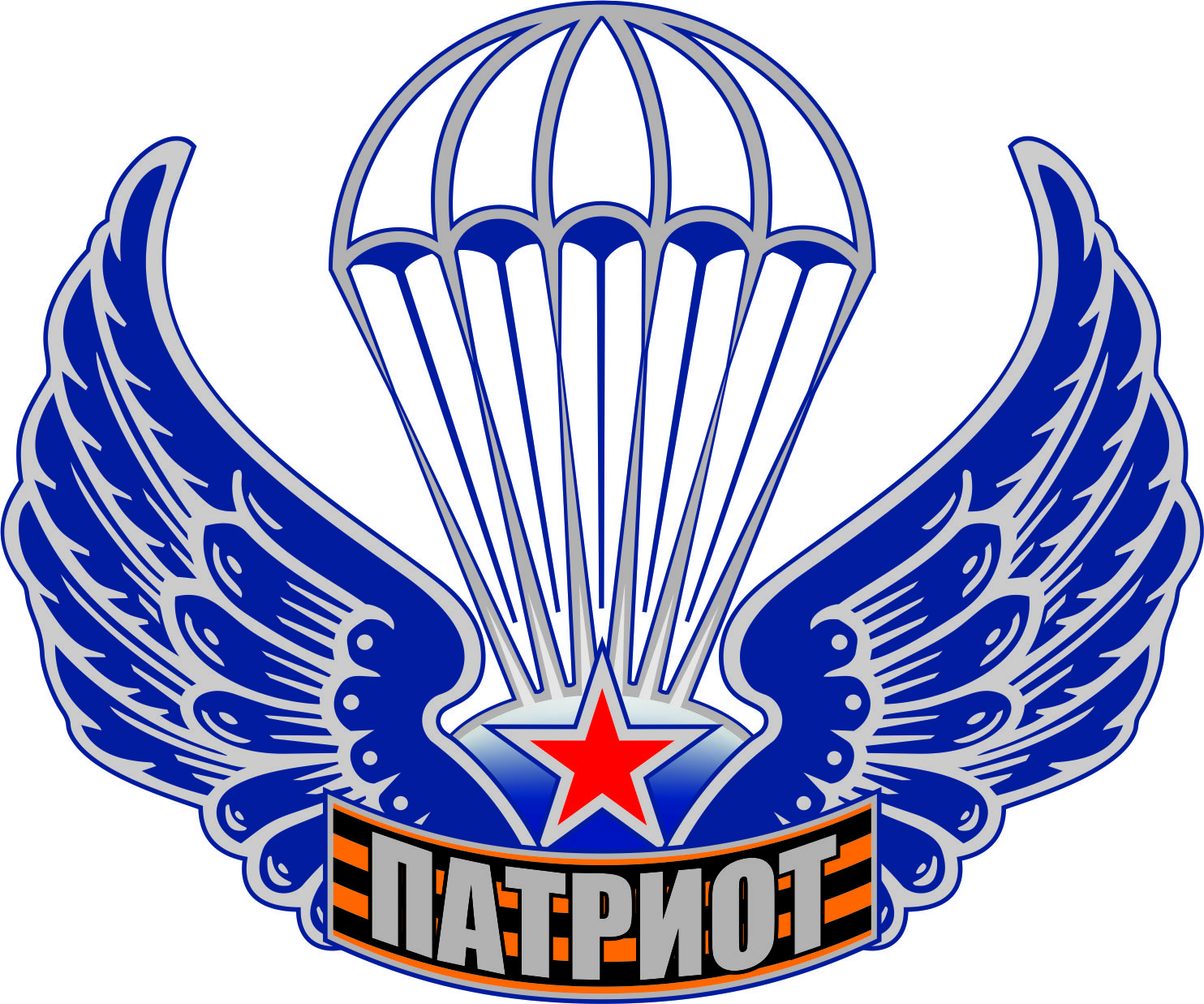 Гражданско-патриотическое воспитание предполагает сотрудничество с другими организациями  нашего села. И здесь сотрудничество с социумом открывает огромные возможности. Не сразу наладилась работа с социальными институтами села, так как школьный возраст с его особенностями и проблемами понятен не всем работникам социальной сферы, привыкшими работать со взрослыми людьми. В рамках работы по гражданско-патриотическому воспитанию школьников с социальными учреждениями села ежегодно разрабатывается план мероприятий по осуществлению совместной деятельности.Члены объединения «Патриоты России» участвуют в сельских праздниках, таких как: «День матери», «День пожилого человека», «9 мая». Данная форма сотрудничества способствует личностному, духовно-нравственному становлению и развитию воспитанников, также способствует их социализации.       Воспитание патриотизма, любви к Родине, изучение истории и культуры родного края, деятельность по сохранению в памяти обучающихся событий, связанных с героическим прошлым нашей страны, формирование у них активной жизненной позиции являются приоритетными задачами объединения.  Работа в данном направлении реализуется   через встречи с ветеранами.   Частыми гостями на  различных  мероприятиях, акциях  являются  ветеран труда РФ,  почетный гражданин Камышлинского района Шаймарданов Фоат Марданович, председатель совета по делам ветеранов Вооруженных сил Российской Федерации по муниципальному району Камышлинский, майор в отставке Муниров Раис Латфинович, председатель правления Самарской региональной общественной организации  ветеранов локальных войн и военных конфликтов «Содружество» Бадыков Ринат Римович,  ветераны   Великой  Отечественной войны,  участники  афганской и чеченской  войны. Также частыми  гостями  являются  -   герой Советского Союза, участник афганской войны, подполковник  запаса, по военной специальности – танкист   Кучкин Геннадий Павлович, ветераны  Самарского областного  комитета  ветеранов  войны и военной службы  Гущин Геннадий Михайлович, Галкин Юрий Алексеевич, Ледков Владимир Николаевич, Рубанов Вячеслав Александрович,  Перцев Борис Романович,  Марчик Эдуард  Брониславович,  Горина Валентина Петровна,  Титов   Василий  Романович. Таким образом, взаимодействие с разными социальными институтами села способствует формированию личности ученика с высокими нравственными, морально-психическими и этическими качествами, которая позволяет чувствовать себя полноценным гражданином своей страны, Отечества.Проведённая работа показала, что гражданско-патриотическое  воспитание школьников посредством ознакомления с историей и культурой родного края возможна, необходима и доступна при выполнении следующих условий:Комплексное использование разных педагогических методов: наглядного, практического, словесного, в их взаимодействии в условиях реализации деятельного подхода;Тесное взаимодействие с эмоционально – нравственным, патриотическим, физическим развитием ребёнка;Создание предметной среды, способствующей физическому развитию ребенка;Организация совместной работы с родителями на позициях партнёрства и сотрудничества, а также с социальными институтами села.Результативность опытаВ результате реализации данного проекта я наблюдаю следующие результаты:  учащиеся проявляют больше осознанности в изучении ОБЖ, стали увереннее в оценках и выводах.  как сильные, так и слабые учащиеся охотно принимают участие во всех исследовательских работах, военно- патриотических конкурсах, смотрах  строевых групп и т.д.  реализуются творческие способности учеников через участие в олимпиадах, смотрах, конкурсах.   Результаты моей деятельности отражаются в успехах моих учеников. Они занимают призовые командные и личные места в сельских,  районных, окружных, областных соревнованиях, достойно выполняют долг перед Родиной в армии и поступают в гражданские вузы, где подтверждают свои знания, полученные на уроках ОБЖ.Наиболее значимые мероприятия с участием детского объединения «Патриот России»1.Оказание помощи и проведение районной военно-спортивной игры «Зарница» среди школ района (зимний этап)- февраль,2016 г.2.Организация и проведение районного турслёта -2016, среди школ района, июнь,2016 г.3.Трех дневные военно-учебные сборы с учащимися 10 классов школ района (инструкторско-методическая помощь воспитанников ВПК, командиры отд. ), июнь,2016 г.4.Организация и проведение школьного смотра строя и песни среди учащихся 3-7 классов, февраль 2016 г.Достижения членов объединения «Патриот России- Учебно-тренировочные сборы для военно-патриотических клубов Самарской области,26-28 марта 2016 года,1 место, грамота.- Благодарность  ВПК «Вымпел» за активное участие в учебно-тренировочных сборах для военно-патриотических клубов Самарской области, 26-28 марта 2016 года.- Благодарность ВПК «Вымпел» за активное участие в отборочном этапе областных военно-спортивных соревнований «Отчизны верные сыны», апрель 2016 года.-  ВПК «Вымпел» за 3 место (младшая возрастная категория),в  Х областных военно-спортивных соревнованиях «ОТЧИЗНЫ ВЕРНЫЕ СЫНЫ», май 2016 года.- 1 место в виде «Бег на 100 метров» (мл. возрастная группа)Х областных военно-спортивных соревнований «ОТЧИЗНЫ ВЕРНЫЕ СЫНЫ», май 2016 года.- 1 место в блоке: «Военно-прикладные и технические виды спорта»   Х областных военно-спортивных соревнований «ОТЧИЗНЫ ВЕРНЫЕ СЫНЫ», май 2016 года.- 1 место в виде «Перетягивание каната» Х областных военно-спортивных соревнований «ОТЧИЗНЫ ВЕРНЫЕ СЫНЫ», май 2016 года.- 1 место в конкурсе «Радист» Х областных военно-спортивных соревнований «ОТЧИЗНЫ ВЕРНЫЕ СЫНЫ», май 2016 года.-   2 место в виде «Бег на 3 км. (юноши), бег на 1 километр (девушки)»Х областных военно-спортивных соревнованиях «ОТЧИЗНЫ ВЕРНЫЕ СЫНЫ», май 2016 года.                                                          3 место в виде «Соревнования по стрельбе из малокалиберной винтовки, Х областных военно-спортивных соревнованиях «ОТЧИЗНЫ ВЕРНЫЕ СЫНЫ», май 2016 года.  3 место в блоке: «Готов к труду и обороне», Х областных военно-спортивных соревнований «ОТЧИЗНЫ ВЕРНЫЕ СЫНЫ», май 2016 года.  Участие в областном торжественном смотре ВПК, г. Самара, май 2016 года.II. Приложения «Военно-патриотическое воспитание на уроках ОБЖ и во внеурочной деятельности»    Патриотическое воспитание подрастающего поколения всегда являлось одной из важнейших задач современной школы. Под патриотическим воспитанием понимается постепенное формирование у учащихся любви к своей Родине, постоянной готовности к ее защите. Вместе с тем, воспитание патриотизма - это неустанная работа по созданию у школьников чувства гордости за свою Родину и свой народ, уважения к его великим свершениям и достойным страницам прошлого.   Обучение молодежи безопасности жизнедеятельности бессмысленно без формирования нравственных ценностей, патриотического сознания. Таким образом, цель моего преподавания ОБЖ – подготовка физически и нравственно развитых молодых людей, которые могли бы адаптироваться в изменяющемся мире.   Задача патриотического воспитания подрастающего поколения сегодня в числе приоритетных. Но одно дело заявить о ней во всеуслышание и совсем другое – осмыслить ее и предпринять конкретные шаги.   Многие школьные дисциплины касаются вопросов нравственности. Однако предмет ОБЖ способен существенно улучшить нравственное воспитание в школе. Другой вопрос: как это сделать и что для этого необходимо? Ведь в настоящих учебниках Основ безопасности жизнедеятельности по теме нравственного воспитания практически ничего нет, а для воспитания граждан-патриотов, способных быть защитниками своего Отечества, необходимо целенаправленное и эффективное воздействие на ученика именно в сфере среднего образования, т.е. в школе.Очень важно подготовить учеников по следующим направлениям:· патриотическое воспитание;· военная подготовка;· физическое развитие;· эстетическое развитие.Названные направления не могут не вызывать живого интереса учащихся, так как они вооружают их жизненно необходимыми знаниями, очень много дают в нравственном и физическом плане.  Реализация патриотического направления  в нашей школе  осуществляется через внеклассные мероприятия, на которых ученики знакомятся с историей государственной символики страны, города, области. Организуются встречи с ветеранами войн и труда, работниками силовых структур. Военная подготовка – это изучение военного дела (строевая и стрелковая подготовка, рукопашный бой), военно-спортивные соревнования, экскурсии в воинские части.    Физическое развитие направлено на формирование стойкого убеждения, что здоровье человека – это достояние государства и осуществляется через внеклассные мероприятия, посвященные физической культуре и спорту, организацию спортивных соревнований и туристических походов.   На результат в военно- патриотическом воспитании большое влияние оказывает внеурочная деятельность учащихся. Она представляет собой комплекс занятий по ОБЖ и ОВС, соревнований, эстафет, конкурсов, викторин, походов, тактических игр на местности и других мероприятий, которые должны заложить основы морально-психологической подготовки, способствовать физической закалке и совершенствованию военных знаний и навыков. Большое воспитательное воздействие на ребят оказывают занятия, так называемые уроки мужества, которые вызывают у ребят неподдельный интерес: разбирается и собирается боевое оружие, экипируется солдат и т.д. Продолжением этих уроков служит военно-спортивная эстафета, в которой принимают участие и девушки. В это мероприятие включаются различные соревнования: ориентирование на местности, преодоление минного поля, передвижение по сильно пересеченной местности, оказание медицинской помощи, разведение костра, и другие конкурсы и игры. В период проведения месячника оборонно-массовой работы в школе, наши ученики встречаются с участниками Великой Отечественной войны, проживающими в нашем селе, которые рассказывают ребятам, что в жизни есть место подвигу, ежегодно проводится смотр строевой подготовки с  учащимися школы, конкурсы инсценированной песни, встреча с воинами афганцами, и т.д.       В школе ежегодно проводятся декады по предмету ОБЖ,  физическая культура, технологии проводятся различные мероприятия  (по разборке сборка автомата, стрельбе из пневмотической  винтовки, снаряжение магазина патронами, одевание противогаза, полоса препятствий, и т.д.), дети с большим интересом состязаются во время проведения данных мероприятий.   На базе нашей школы  с 2014 действует детское объединение «Юный патриот», где  с интересом занимаются учащиеся с 4 по 8 классы. Учащиеся данного объединения занимают 1 места на районной игре «Зарница», в 2015 году учащиеся данного объединения заняли 3 место на зональных соревнованиях зимнего этапа игры Зарница, а также ежегодно занимают 1 места в районных соревнованиях по туризму. В марте текущего года учащиеся Камышлинской школы стали победителями  окружных соревнований « А, ну-ка, парни»! Ежегодно на базе нашей школы проводятся военно-учебные сборы с учащимися 10 классов школ района и учащихся и ГБП ОУ  Образовательного центра с. Камышла, 3-х дневные учебные сборы проводятся на хорошем организационном уровне с соблюдением норм охраны жизни и безопасности его участников, программа учебных сборов выполняется полностью. ВПК «Вымпел»  Камышлинской школы  действует с ноября 2015 года, новичок военно-спортивных соревнований областного уровня. Вышел на областной уровень через систему учебно-тренировочных сборов, которые прошли в регионе в рамках реализации проекта «Тяжело в учении - легко в бою».На 1 этапе проекта «Тяжело в учении - легко в бою» ВПК «Вымпел» из 12  команд заняла 1 место на зональном этапе среди северных районов ВПК. На 2 этапе  центральных  учебно – тренировочных сборах проекта «Тяжело в учении - легко в бою»  ВПК «Вымпел» вновь одержала победу и удачно прошёл отборочный этап регионального конкурса «Отчизны верные сыны».В финале регионального конкурса «Отчизны верные сыны» который прошёл с 12 по 15 мая в войсковой части посёлка Рощинский, команда ВПК «Вымпел» из 14  команд заняла 3 место в области, проиграв сильным командам города Тольятти и Самарскому кадетскому корпусу. Результаты моей деятельности отражаются в успехах моих учеников. Они занимают призовые командные и личные места в сельских,  районных, окружных, областных соревнованиях, достойно выполняют долг перед Родиной в армии и поступают в гражданские вузы, где подтверждают свои знания, полученные на уроках ОБЖ.РезультатыУроки физической культуры в младших классах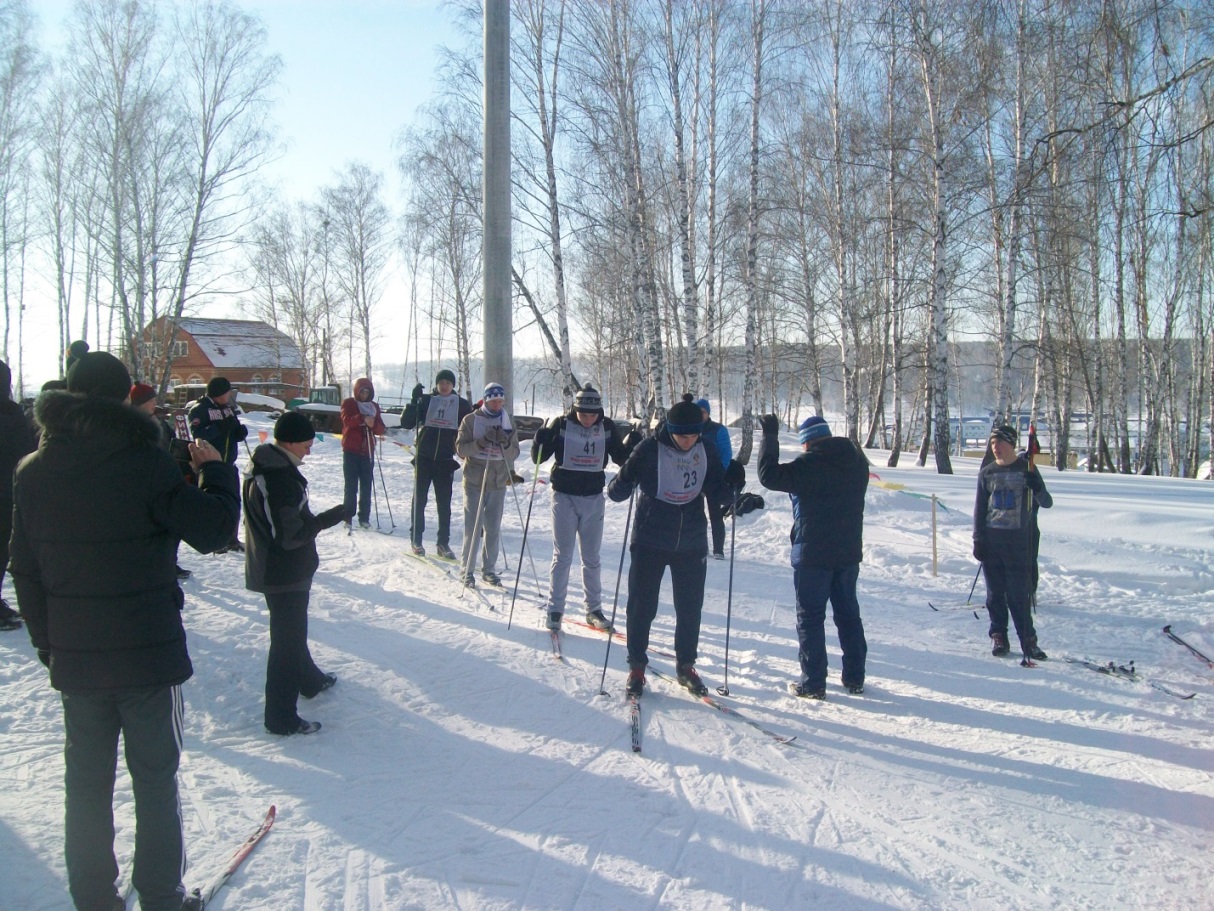 Члены ВПК « Вымпел» - участники районногосоревнования «Лыжня России»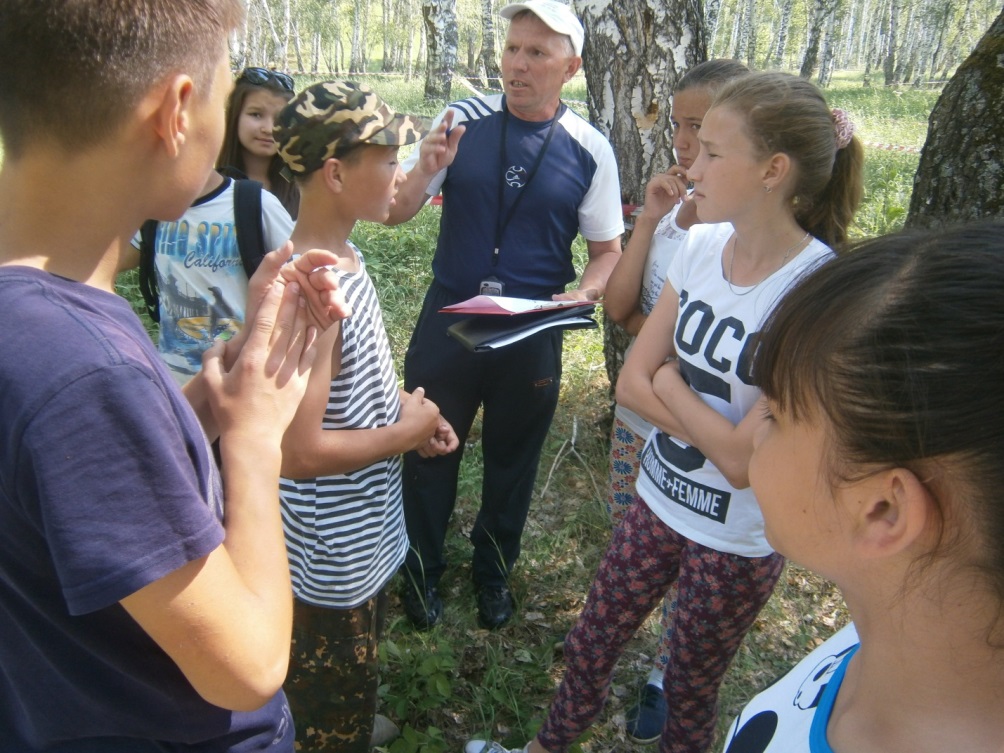 Участники объединения « Юный турист»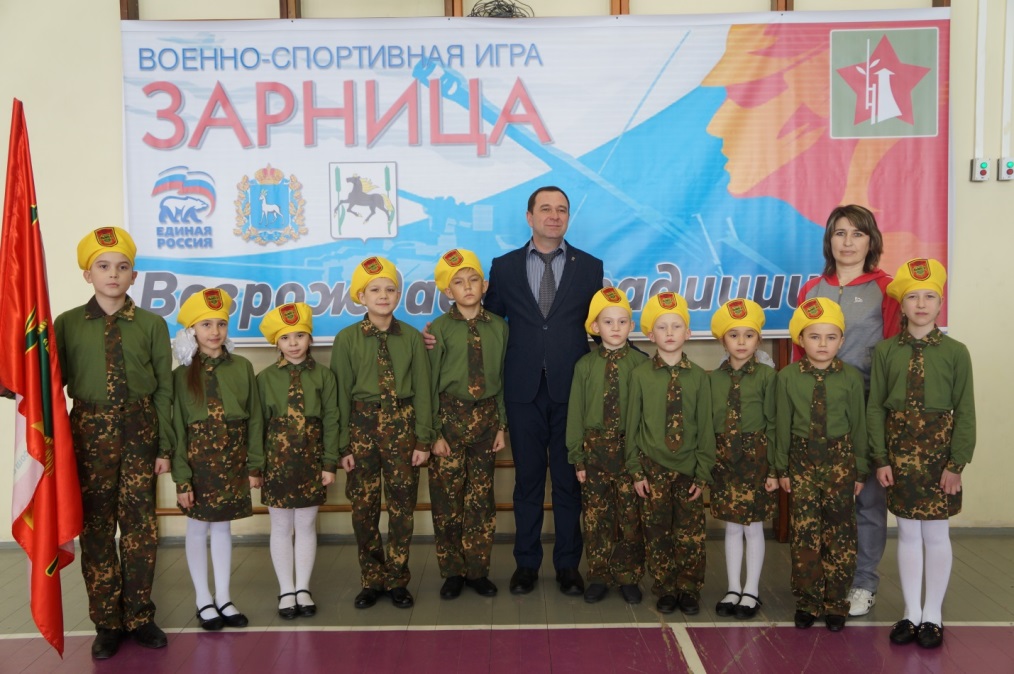 Объединение « Юный патриот» - победитель районной игры«Зарница» 2017 годДесять  занимательных упражнений по снаряжению магазина патронами
Снаряжение магазина патронами, это один из практических вопросов, требующий определённой сноровки и специфических умений и навыков. Для выполнения существующего армейского норматива или для подготовки к соревнованиям учащемуся необходимо многократно выполнять снаряжение магазина, доводя этот навык до автоматизма. Как сделать эти занятия интересными и занимательными предлагается автором в данной разработке. 

Цель: 
1.Развивать ловкость, сноровку, глазомер, точность движений. 
2.Укреплять связки, сухожилия посредством упражнений с магазином автомата 
3.Развивать мыслительные способности у учащихся; 
4.Приобрести навыки, необходимые будущему военнослужащему в подготовке патронов для стрельбы из автомата. Рекомендации по отработке техники быстрого снаряжения магазина патронами: 

1. Снаряжение магазина начинать быстро, экономя время на старте. 
2. Спешить «медленно», кисти при этом не должны быть сильно напряжены. 
3. Магазин ближе держать к патронам, это позволит сократить путь патронов к магазину, что сэкономит значительно время. 
4. Научитесь не смотреть на магазин, смотрите на патроны, доведите этот навык до автоматизма. 5.Для закрепления навыка рекомендую включать в тренировку ниже предложенные упражнения. 
Эстафета «Снаряжение магазина патронами»Цели: 
1. Развивать ловкость, сноровку, глазомер, точность движений. 
2. Укреплять связки, сухожилия посредством упражнений с магазином автомата 
3. Развивать мыслительные способности у учащихся; 
4. Формировать навык, необходимый будущему воину в подготовке патронов для стрельбы из автомата. 
       В эстафете принимают участие 2 команды и более. Команды выстраиваются в колонну по одному на стартовой линии напротив магазинов, лежащих на полу на удалении 10 метров от участников. 
По команде судьи «Марш!» включается секундомер, и первые участники выполняют бег в направлении лежащих магазинов. Заступив за линию, принимают самостоятельно исходное положение лёжа и отжимаются от пола 10 раз. Судья следит за правильностью выполнения (грудь касается пола, взгляд направлен вперёд).  После отжимания участники быстро производят снаряжение магазина патронами и возвращаются в строй. Как только очередной участник пересечёт стартовую линию, следующий участник выполняет то же задание: пересекает линию, отжимается и разряжает магазин, после чего быстро возвращается в строй (сх.1). Побеждает команда, быстрее и правильнее справившаяся с заданием. Возможные ошибки: отжимание неправильное, очередной участник раньше времени начинает движение, снаряжены не все патроны. Последний патрон не вставлен до конца. За каждое неправильное действие ко-манде назначается штрафное дополнительное время - 5секунд. 
Безостановочное снаряжение 2-3-х магазинов на время

Цель: Закрепить практические навыки по выполнению норматива: «Снаряжение магазина патронами». 
Участник принимает исходное положение для выполнения норматива. По команде хронометриста выполняет снаряжение магазинов. Выполнив снаряжение одного, мгновенно приступает к выполнению сна-ряжения другого магазина, и так далее. Контролирующий может называть по ходу промежуточное время после снаряжения каждого магазина. Фиксируется время общего выполнения норматива (сх.2). Побеждает участник, выполнивший быстрее и показавший минимальное время. 

Снаряжение магазинов: «Догони меня» 

Цель: Закрепить практические навыки по выполнению норматива: «Снаряжение магазина патронами». 
Соревнования проводятся среди 2-х участников. Поединок может проводиться как на время, так и без учёта времени. Один из участников снаряжает в магазин 3 или 5 патронов по договорённости и кладёт магазин на стол. По команде «Магазины снарядить!» участники начинают снаряжать магазины. Задача каждого - как можно быстрее снарядить магазин. При этом участник, имеющий 30 патронов на столе, снаряжает их и пытается догнать участника, у которого на несколько патронов меньше (так как они находятся уже в магазине). После этого участники меняются ролями. Побеждает участник, быстрее справившийся с заданием и показавший лучший результат. Ход игры изображен на схеме 3. 

Снаряжение магазинов: «В бою» 

Цель: Закрепить практические навыки по выполнению норматива: «Снаряжение магазина патронами». 
Участвуют 2-3 участника. Патроны из 3-х магазинов (90 штук) лежат в ящике россыпью. По команде: «Магазины снарядить!» участники начинают быстро брать патроны из общей массы и снаряжать мага-зины. Задача каждого участника - быстро снарядить магазин патронами, не ошибившись в количестве. Побеждает участник, снарядивший все 30 патронов первым и не допустивший при этом никаких ошибок. Ход игры представлен на схеме 4. 

Игра: «Кто быстрее» 

Цели: 
1. Развивать ловкость, сноровку, глазомер, точность движений. 
2. Укреплять связки, сухожилия посредством упражнений с магазином автомата 
3. Приобрести навык, необходимый будущему воину в подготовке патронов для стрельбы из автомата. 
Принимают участие 2-3 участника. Они принимает исходное положение для выполнения норматива. По команде: «Магазины снарядить!» выполняет снаряжение магазинов. Побеждает участник, выполнивший правильно и показавший лучшее время. Ход игры представлен на схеме 5. 
Снаряжение магазинов после физической нагрузки 

Цели: 
1. Развивать ловкость, сноровку, глазомер, точность движений. 
2. Формировать выносливость, умение выполнять работу после нагрузки. 
Участникам предлагается физическая нагрузка (отжимание от пола, приседание, пробежка и т.д.), после чего выполняется снаряжение магазина патронами. Победитель определяется по итогу выполнения снаряжения магазина патронами. Ход игры показан на схеме 6. 

Снаряжение двух магазинов одновременно 

Цель: Развивать ловкость, сноровку, глазомер, точность движений. 
Участник принимает исходное положение для выполнения норматива. Два магазина лежат возле участника, один справа от него другой слева. По команде хронометриста выполняет снаряжение сразу обеих магазинов поочерёдно. Зарядив один патрон в магазин, кладёт его, заряжает патрон в другой магазин и так по порядку до завершения снаряжения обеих магазинов (сх.7). 

Снаряжение магазина по кругу 

Цель: Развивать ловкость, сноровку, глазомер, точность движений. 
Участники команд по 10 человек образуют 2 круга с расстоянием вытянутой руки. В центре каждого круга находится магазин с 30 патронами, лежащими россыпью. Участники определяют порядковые номера по часовой стрелке для выполнения задания. По команде руководителя первый участник забегает в круг и снаряжает в магазин 3 патрона, затем быстро становится на своё место. Далее второй участник выполняет то же задание и становится на место. Последний участник выполняет задание и поднимает магазин вверх. Команда, которая выполнила снаряжение магазина первой быстро и правильно, объявляется победителем. Ход игры показан на схеме 8. 

Встречная эстафета 

Цель: Развивать выносливость, ловкость, точность движений. 
Участники 2-х команд (10 человек) выстраиваются в колонну по одному, по 5 человек, напротив друг друга. Между каждой пятёркой на расстоянии 10 метров лежит магазин с 30 патронами россыпью. По команде «Марш!» первый участник колонны быстро подбегает к магазину, снаряжает 3 патрона и бежит к колонне напротив, ладошкой передаёт эстафету участнику из своей команды, стоящему во второй колонне, и становится в конец противоположной колонны. Участник, получивший эстафету, выполняет тоже задание и становится в конец строя противоположной колонны. И так до тех пор, пока последний не выполнит задание и не принесёт магазин своей команде. Ход игры отражен на схеме 9.
Собери патроны 
Цель: Развивать выносливость, ловкость, точность движений. 
Участники 2-х команд (10 человек) выстраиваются в колонну по одному. На расстоянии 10 метров от команд лежат магазины и 10 патронов. Остальные патроны по 10 штук лежат на удалении 2-х метров от магазина. То есть они сосредоточены в трёх точках. Задача каждого участника команды - подбежав к мага-зину, снарядить в него 1 патрон, взяв магазин, подбежать к следующей кучке патронов, вновь снарядить 1 патрон, то же с третьей кучкой; при возвращении обратно положить магазин на место, быстро вернуться к своей команде, передав эстафету. Побеждает команда, быстрее справившаяся с данным заданием. Ход игры показан на схеме 10.Разработка открытого урока по предмету «Основы безопасности жизнедеятельности» в 10 классеТема урока: «История создания Вооруженных сил России».Цели и задачи урока:- ознакомить учащихся с этапами развития Вооруженных сил России- показать значение Вооруженных сил в истории России- воспитывать патриотизм, гражданственность, чувство гордости за Вооруженные силы и за свою страну;- формировать операционное мышление, направленное на выбор оптимальных решений и развивать умения и навыки применения компьютерных технологий.Тип урока - урок с применением ИКТ.Вид урока - комбинированный.Возраст учащихся - 15-16 лет (10 класс).Оборудование:-компьютерный класс, оснащенный мультимедийным комплексом (проектор, экран, колонки), ОС Windows XP, Microsoft Office;-диск TeachPro «ОБЖ 10 класс» издательский дом РАВНОВЕСИЕ, 2004Дидактический материал: опорная схема урока, карточки - задания, кроссворд.Межпредметные связи - история России, география.Ход урока1.Орг. момент - Проверка наличия учащихся. Объявление темы урока, целей и задач урока, хода урока - 2 минуты.2. Изложение нового материала по опорной схеме урока, используя мультимедийный фильм «История создания и развития ВС России». Выдать опорные карточки с заданием учащимся. Во время просмотра мультимедийного фильма учащиеся должны ответить на наводящий вопрос в карточке и затем, по окончании просмотра, сделать вывод по вопросу опорной схемы.2.1 Военная организация древних славян.На протяжении многих веков славянские народы защищали свою свободу и независимость от многочисленных врагов: от немецких и шведских рыцарей, от татаро-монгольского ига. В борьбе против захватчиков произошло объединение разрозненных земель.2.2 Войско Московского государства. Военная реформа Ивана Грозного.В XVI в. На Руси сложилась новая система вооруженной защиты своих земель, имевшая централизованное руководство.2.3. Создание в России регулярной армии. Реформа Петра I.июля 1709 г. Победа русской армии под командованием Петра I над шведами в Полтавском сражении. Эта победа предопределила победоносный для России исход Северной войныРоссийский флот, созданный Петром I, одержал победу над шведами у мыса Гангут 7 августа 1714г. (Северная война 1700-1721гг.)Россия получила доступ в Балтийское море.2.4. Военные реформы Александра II.Боеспособность армии возросла после введения всеобщей воинской повинности вместо рекрутского набора. Техническое перевооружение армии. Русско-турецкая война и победа русской армии. Освобождение Болгарии и заключение перемирия Турции с Россией.2.5. Военные преобразования Николая II. (1905-1912).После поражения России в русско-японской войне возникла необходимость реформирования армии. Преобразования не были завершены. Началась Первая мировая война.2.6. Создание и развитие советских Вооруженных Сил.Боеспособность армии проверялась в конфликте на КВЖД 1937г.,в районе реки Халхин-Гол 1939 г.,в советско-финской войне 1939-1940 г.Победа советских воинов в Великой Отечественной войне показала превосходство Советской Армии над фашистскими захватчиками.2.7. Вооруженные Силы России.Современная Российская армия является прямой наследницей боевой славы и опыта Советских Вооруженных Сил. Служит гарантом безопасности территориальной целостности государства. Оснащена самой современной техникой.3. Самостоятельная работа учащихся по карточкам-заданиям.3.1. Работа в группе. Класс разбивается на группы в зависимости от количества учащихся. В данном классе 8 учащихся (4 группы).Изучите задание, проанализируйте его с исторической точки зрения, сформулируйте вывод. Поясните сделанный вывод. Ответьте на наводящий вопрос. Свяжите свой ответ со знаниями полученными на уроках истории.Задания для самостоятельной работы.1.Военная организация славян.Первые летописное упоминание о военной организации древних славян встречаются в трудах византийских историков в VI веке.Войска представляли собой ополчения, состоявшие из взрослых мужчин племени.В конце VIII века военная организация древних славян состояла из княжеских дружин и народного ополчения.Широко использовался ладейный флот для морских походов.Как и где совершенствовалось военное мастерство воинов?Задания для самостоятельной работы.2.Военные реформы Ивана ГрозногоУпорядочение системы комплектования и военной службы в поместном войске;Организацию централизованного управления армией;Создание постоянного стрелецкого войска;Выделение «наряда» (артиллерии) в самостоятельный род войск;Централизацию системы снабжения;Создание постоянной сторожевой службы на южных границах государства, являвшейся прообразом пограничных войск.Как повлияла военная реформа Ивана Грозного на судьбу России?Задания для самостоятельной работы.3. Военные реформы Петра I.Создание регулярной армии из пехотных и кавалерийских полков с единым штабом, вооружением и обмундированием;Ведение боевой подготовки по Военному уставу 1716г. и Морскому уставу 1720г.;Формирование армии и флота из рекрутов (ежегодно от 500 душ податного населения выставлялся 1 рекрут);Подготовка офицерских кадров из дворян, которые начали службу в гвардейских полках;Усовершенствование артиллерииКак повлияла военная реформа Петра I на судьбу России?4. Красная Армия и Советская АрмияЕдиноначалие;Обязательный характер военной службы;Строгая дисциплина.Введены:Новые воинские звания;Боевые награды;Каков боевой путь Советской Армии?4. Работа на компьютере.5. Подведение итогов урока. - 3 минуты6. Домашнее задание. П. 5.2 стр.211-223 вопросы стр.247 №4-12 устноРазработка урока физической культуры «Путешествие  в  Гимнастландию»  (5 класс)Задачи урока:1. Формировать правильную осанку при выполнении ОРУ.2. Совершенствовать технику выполнения кувырка вперед и стойки на лопатках.3. Воспитывать дисциплинированность, самостоятельность.Место проведения: спортзалИнвентарь: гимнастические маты, канат, гимнастический козел, обручи, гимнастическая скамейка, стенка, свисток, гимнастические,  палки, легкоатлетические барьеры, гантели, подвесная  перекладина, планка, мостик.Пособие: карта путешествия и препятствий.Источник и литература:http://nashidetki.net/vospitanie-detej/gimnastika-dlya-detej.html;http://samarasport5.ru/index.php?categoryid=30;Методическое пособие. Гимнастика и методика преподавания. Смолевский, 1987г.;Техника гимнастических упражнений,  Гавердовский Ю.К., 2002г.Разработка  внеклассного мероприятия«Воинская служба: священный долг или необходимая повинность»Цели данного мероприятия:  Формирование гражданской позиции призывной молодежи Создание позитивной мотивации к службе в ВС России Повышение престижа военной службыЗадачи: Выявить личностное отношение молодежи к военной службе Формировать нравственные ценности молодежи Ознакомить со структурой и функциями Вооруженных сил РФ Воспитывать  патриотическое мышление обучающихся ПЛАН ЗАНЯТИЯВВЕДЕНИЕНа этом этапе я знакомлю участников с темой нашего мероприятия «Воинская служба: священный долг или необходимая повинность?». В качестве эпиграфа к сегодняшнему мероприятию  привожу слова Суворова А.В.: «Все может родная земля: и напоить из своих светлых родников, и накормить своим хлебом, и удивить красотой цветущих садов, вот одного она только не может – защитить себя, и сделать это должен тот, кто пьет ее воду, ест ее хлеб и любуется ее красотой», оформляя их на доске.  Это и буде началом нашего разговора о долге перед Родиной, о  воинской чести и достоинстве.  1. АКТУАЛИЗАЦИЯ ПРОБЛЕМЫ. ИГРА «АССОЦИАЦИИ».Ассоциации бывают самые разные, но чаще всего они отражают личностное отношение человека к проблеме, даже неосознаваемое. Цель данного этапа занятия: определить личностное отношение участников к службе в Армии, их моральную готовность к несению этого ответственного долга перед Родиной, а также создать основу для более глубокого содержания работы и дискуссий. Необходимые материалы: ручки, листы бумаги на каждого участника. В игре обязательно участвует вся группа. В ходе этой игры определяется исходное отношение группы к проблеме службы в Армии. Дается задание: «Назовите 1-2 слова, которые приходят вам на ум, когда вы слышите «призыв на военную службу», «служба в армии» ». Игра может быть проведена в 2-х вариантах -  устно или письменно. 1 вариант: участники по кругу называют 1-2 ассоциации, которые вызывают эти слова. 2 вариант: участники получают по листку бумаги, на котором записывают свои ассоциации к этим словам. После этого названные ассоциации обсуждаются, выясняются причины возникновения подобных ассоциаций. Особо отмечаются ассоциации, наполненные позитивом, патриотизмом, ответственным    отношением к несению военной службы. Делается акцент на то, что каждый мужчина – это, прежде всего, защитник для своей семьи, и, конечно же, для своей Родины. В ходе игры  возможны и негативные  ассоциации участников, высказывания  о «дедовщине», «скудном питании» и других проблемах современной  военной службы. Эти высказывания также нельзя оставлять без внимания.  Нужно отметить, что  действительно проблемы существуют, об этом мы обязательно  поговорим в ходе нашего занятия и постараемся вместе разобраться в этом.2.ИНФОРМАЦИОННЫЙ БЛОК «ВООРУЖЕННЫЕ СИЛЫ РОССИЙСКОЙ ФЕДЕРАЦИИ».Предлагаю участникам провести  небольшой экскурс и рассмотреть службу в армии более масштабно. Для этого  мы рассмотрим структуру и значение Вооруженных сил РФ для нашего государства в целом. Приведенная ниже информация сопровождается иллюстрациями в более крупном варианте, которые я предлагаю учащимся для просмотра на видеопроекторе.  Вооруженные силы Российской Федерации (ВС России) — государственная военная организация Российской Федерации, предназначенная для отражения агрессии, направленной против Российской Федерации. . В состав ВС России входят виды ВС: Сухопутные войска, Военно-воздушные силы, Военно-Морской Флот, отдельные рода войск – Войска Воздушно-космической обороны, Воздушно-десантные войска и РВСН; центральные органы военного управления, Тыл Вооруженных сил, а также войска, не входящие в виды и рода войск. ВС России сформированы  7 мая 1992 года. Это одни из крупнейших Вооруженных сил мира, численность их личного состава составляет около 1 000 000 человек. Вооружённые Силы России отличаются наличием крупнейшего в мире арсенала оружия массового  поражения, в том числе ядерного,  и хорошо развитой системой средств его доставки.Верховным главнокомандующим ВС России  является президент России.  В случае агрессии против России или непосредственной угрозы агрессии он вводит на территории России или в отдельных её местностях военное положение,  с целью создания условий для её отражения или предотвращения. Министерство обороны Российской Федерации является органом управления Вооруженными силами России. К основным задачам Минобороны России относятся выработка и проведение государственной политики в области обороны; поддержание в необходимой готовности Вооруженных сил; осуществление мероприятий по строительству Вооруженных сил. Министр обороны Российской Федерации, назначаемый на должность и освобождаемый от должности президентом России.Структура Вооружённых Сил Российской ФедерацииВооруженные Силы состоят из трех видов Вооруженных Сил, трех родов войск,Тыла Вооруженных сил, Службы расквартирования и обустройства Министерства обороны и войск, не входящих в виды Вооруженных Сил.Виды Вооружённых силСухопутные войска, СВ — самый многочисленный по боевому составу вид Вооруженных Сил. Сухопутные войска предназначены для ведения наступления в целях разгрома группировки противника, овладения и удержания его территорий, районов и рубежей, нанесения огневых ударов на большую глубину, отражения вторжений противника и его крупных воздушных десантов. В Сухопутные войска РФ входят рода войск.Мотострелковые войска, МСВ —представляет собой мобильную пехоту, оснащенную БМП и БТР. Состоят из мотострелковых соединений, частей и подразделений, в которые входят мотострелковые, артиллерийские, танковые и другие части и подразделения.Танковые войска, ТВ — основная ударная сила сухопутных войск, маневренные, высокомобильные и устойчивые к воздействию ядерного оружия войска, предназначенные для осуществления глубоких прорывов и развития оперативного успеха. Состоят из танковых, мотострелковых (механизированных, мотопехотных), ракетных, артиллерийских и других подразделений и частей.Ракетные войска и артиллерия, РВиА предназначены для огневого и ядерного поражения противника. Имеют на вооружении ствольную и реактивную артиллерию. Состоят из соединений частей и подразделений гаубичной, пушечной, реактивной, противотанковой артиллерии,  минометов, а также артиллерийской разведки, управления и обеспечения.Войска ПВО Сухопутных войск, ПВО СВ —предназначены для защиты сухопутных войск от средств воздушного нападения противника, для их поражения, а также воспрещения его воздушной разведки. ПВО СВ вооружены мобильными, буксируемыми и переносными зенитно-ракетными и зенитно-пушечными системами.Специальные войска и службы — совокупность войск и служб сухопутных войск, предназначенных для выполнения узкоспециальных операций по обеспечению боевой и повседневной деятельности вооруженных сил.  Спецвойска состоят из Инженерных войск, Войск связи, Войск РЭБ, Железнодорожных, Автомобильных войск и т. д..Военно-воздушные силы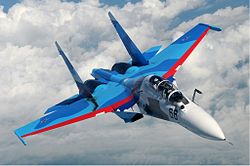 Многоцелевой истребитель  Су-30 Военно-воздушные силы, ВВС — вид ВС, предназначенный для ведения разведки группировок противника, обеспечения завоевания господства (сдерживания) в воздухе, защиты от ударов с воздуха важных военно-экономических районов и объектов страны и группировок войск, предупреждения о воздушном нападении, поражения объектов, составляющих основу военного и военно-экономического потенциала противника, поддержки с воздуха сухопутных войск и сил флота, десантирования воздушных десантов, перевозки войск и материальных средств по воздуху. В составе ВВС России выделяются:Дальняя авиация —  предназначена для поражения (в том числе ядерного) группировок войск, авиации, военно-морских сил противника и разрушения его важных военных, военно-промышленных, энергетических объектов, узлов коммуникаций в стратегической и оперативной глубине. Фронтовая авиация — решает задачи в общевойсковых, совместных и самостоятельных операциях, предназначена для поражения войск, объектов противника в оперативной глубине в воздухе, на земле и на море. Может привлекаться для ведения воздушной разведки и минирования с воздуха.Армейская авиация предназначена для авиационной поддержки Сухопутных войск путем поражения наземных бронированных подвижных объектов противника на переднем крае и в тактической глубине, а также для обеспечения общевойскового боя и повышения мобильности войск. Военно-транспортная авиация - обеспечивает перевозку по воздуху войск, боевой техники и грузов, а также выброску воздушных десантов. Выполняет внезапные задачи в мирное время при возникновении как чрезвычайных ситуаций природного и техногенного характера, так и конфликтных ситуаций в том или ином регионе, создающих угрозу безопасности государства. Специальная авиация предназначена для решения широкого спектра задач: дальнего радиолокационного обнаружения и управления, ведения радиоэлектронной борьбы, разведки и целеуказания, обеспечения управления и связи, дозаправки самолетов в воздухе, ведения радиационной, химической и инженерной разведки, эвакуации раненых и больных, поиска и спасения летных экипажей и т. д.Зенитные ракетные войска, ЗРВ предназначены для защиты от средств воздушного нападения важных административных и экономических районов и объектов России.Радиотехнические войска, РТВ предназначены для ведения радиолокационной разведки, выдачи информации для радиолокационного обеспечения частей зенитных ракетных войск и авиации, а также для контроля использования воздушного пространства. Военно-морской флот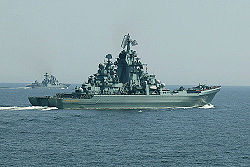 Ракетный крейсер  Петр Великий во время учений.Военно-морской флот — вид ВС, предназначенный для проведения поисково-спасательных операций, защиты экономических интересов России, ведения боевых действий на морских и океанских театрах военных действий. Военно-морской флот способен наносить обычные и ядерные удары по морским и береговым силам противника, нарушать его морские коммуникации, высаживать морские десанты и т. д. ВМФ России состоит из пяти флотов: Балтийского, Северного, Тихоокеанского и Черноморского и Каспийской флотилии. В составе Военно-морского флота выделяются:Подводные силы — способны скрытно выходить в океан, приближаться к противнику и наносить по нему внезапный и мощный удар обычными и ядерными средствами. В подводных силах выделяют многоцелевые/торпедные корабли и ракетные крейсера.Надводные силы обеспечивают скрытный выход в океан и развёртывание подводных сил, их возвращение. Надводные силы способны перевозить и прикрывать высадку десанта, устанавливать и снимать минные заграждения, нарушать коммуникации противника и защищать свои.Морская авиация — авиационная составляющая Военно-морского флота. Выделяют стратегическую, тактическую, палубную и береговую авиацию. Морская авиация предназначена для нанесения бомбовых и ракетных ударов по кораблям противника и по его береговыми силам, ведения радиолокационной разведки, поиска подводных лодок и их уничтожения.Береговые войска предназначены для защиты военно-морских баз и пунктов базирования флота, портов, важных участков побережья, островов и проливов от нападения кораблей и морских десантов противника. Основу их вооружения составляют береговые ракетные комплексы и артиллерия, зенитные ракетные комплексы, минное и торпедное оружие, а также специальные корабли береговой обороны. Морская пехота — род сил Военно-морского флота, предназначенный главным образом для проведения морских десантных операций и обороны побережья от морских десантов противника.Спецназ ВМФ России — подразделения Военно-морского флота, предназначенные для проведения диверсий на территории военно-морских баз противника и в прибрежных территориях, ведения разведки. Самостоятельные рода войск.Космические войска —предназначены для доведения информации предупреждения о ракетном нападении, противоракетная оборона Москвы, создание, развертывание, поддержание и управление орбитальной группировки космических аппаратов военного, двойного, социально-экономического и научного назначения. Ракетные войска стратегического назначения (РВСН) —главный компонент стратегических ядерных сил России. РВСН предназначены для ядерного сдерживания возможной агрессии и поражения в составе стратегических ядерных сил или самостоятельно массированными, групповыми или одиночными ракетно-ядерными ударами стратегических объектов, находящихся на одном или нескольких стратегических воздушно-космических направлениях и составляющих основу военного и военно-экономического потенциала противника.  Воздушно-десантные войска (ВДВ) — самостоятельный род войск, имеющий в своём составе аэромобильные соединения: воздушно-десантные и десантно-штурмовые дивизии и бригады, а также отдельных частей. ВДВ предназначены для оперативного десанта и ведения боевых действий в тылу противника.В составе ВДВ имеется 4 дивизии: 7-я (Новороссийск), 76-я (Псков), 98-я (Иваново), 106-я (Тула), Учебный центр (Омск), Высшее Рязанское училище, 38-й полк связи, 45-й развед.полк, 31-я бригада (Ульяновск). Кроме того в военных округах () имеются воздушно-десантные бригады, которые относятся к ВДВ, но подчиняются командующим ВО.Командующий ВДВ — генерал-лейтенант Владимир Шаманов.Финансирование ВС РФФинансирование Вооружённых Сил осуществляется из федерального бюджета России по статье расходов «Национальная оборона».В 2011 году российский военный бюджет составил 1520,62 млрд рублей, что составляет 14,3 % ото всех расходов бюджета .В 2012 году финансирование гособоронзаказа запланировано на уровне 1,769 триллиона рублей, в 2013 году — 2,236 триллиона рублей, в 2014 году — 2,625 триллиона рублей». Военная службаВоенная служба в ВС России предусматривается как по контракту, так и по призыву. Минимальный возраст военнослужащего составляет 18 лет (для курсантов военных учебных заведений может быть меньше на момент зачисления), предельный — 65 лет.КомплектованиеОфицеры армии и флота проходят службу только по контракту. Офицерский корпус готовится в основном в высших военных учебных заведениях, по окончании которых курсантам присваивается первичное воинское звание «лейтенант» . Рядовой и младший командный состав набирается как по призыву, так и по контракту. Призыву подлежат все военнообязанные граждане Российской Федерации мужского пола в возрасте от 18 до 27 лет. Срок службы по призыву — 1 календарный год. Призывные кампании осуществляются дважды в год: весенняя — с 1 апреля по 15 июля, осенняя — с 1 октября по 31 декабря. По истечении 6 месяцев службы любой военнослужащий может подать  рапорт о заключении с ним первого контракта — на 3 года. Предельный возраст для заключения первого контракта — 40 лет.Питание военнослужащихНа сегодняшний день рацион питания военнослужащих ВС России организуется согласно принципу построения продовольственных пайков,  он составляет набор продуктов, адекватный  энергозатратам и профессиональной деятельности. Сегодня в рационе российского солдата и матроса стало больше мяса, рыбы, яиц, масла, колбас и сыров. Впервые появился кофе, также увеличены нормы выдачи соков, молока и сливочного масла.Численный состав Вооружённых СилВ 2011 году численность личного состава ВС России составляла около 1 000 000 человек. В ходе информационного блока более подробно останавливаюсь на вопросах, к которым подростки проявляют живой интерес. При необходимости даю дополнительную информацию по интересующим вопросам.3. МОЗГОВОЙ ШТУРМ «ЧТО ЗНАЧИТ СЛОВО «ПАТРИОТ»?Прием «Мозговой штурм» можно использовать при обсуждении практически любой темы. В данном случае я делю участников мероприятия на 3-4 подргуппы по 4-5 человек, каждая подгруппа получает для работы 1 лист ватмана и 1 маркер. Для всех подгрупп дается одинаковое задание: «Оформите  на листе ватмана значение слова «ПАТРИОТ»,  при этом вы можете использовать как слова, так и изобразительные средства. Постарайтесь, чтобы ваша работа отражала мнение всех участников подгруппы». На выполнение этого задания дается 15 минут. Для активизации работы участников по ходу вслух озвучивается течение времени, например: «Осталось работать 10 минут». После того, как работы завершены, каждая группа проводит мини-презентацию, на которую отводится 3-4 мин. По ходу проведения презентаций я, как ведущий, вставляю свои ремарки, помогая ребятам при необходимости более четко сформулировать свои высказывания. В работе каждой подгруппы обязательно отмечаю какую-то «изюминку»,  благодарю всех участников за проявленную активность. 4. ЗАВЕРШЕНИЕ РАБОТЫ. ОБРАТНАЯ СВЯЗЬ. В качестве выводов по обсуждаемой теме привожу группе результаты анкетирования,  проведенного накануне в нашем Профессиональном училище-82. Анкетирование проводилось с целью изучения отношения молодежи к службе в армии и защите нашего Отечества,  в нем участвовали обучающиеся  юноши. Им предлагалось анонимно ответить на следующие несколько  вопросов: 1.  Считаешь ли ты себя патриотом своей страны? 2. Какое значение имеет для тебя слово «патриотизм»? 3. Как ты считаешь, необходима ли служба в Армии? 4. Что бы ты предпочел: службу по призыву, службу по контракту, альтернативную службу? 5. Каким войскам ты отдал бы предпочтение? 6. Пойдешь ли ты защищать Родину в случае угрозы войны? 7. Возможно ли повысить престиж армии? Если «да», то каким образом? Ответы на эти вопросы были различными, они были приведены мною в числовых значениях на доске.  Результаты показали, что большинство юношей считает себя патриотами своей страны и адекватно трактуют значение этого слова.  Далеко не все считают службу в армии необходимой, однако, выражают свою готовность выступить защитниками своей Родины в случае угрозы. Ответы отличаются разнообразием, зрелостью, глубокими размышлениями.  В завершение работы каждый участник отвечает на вопрос: «Что я сегодня на мероприятии взял для себя нового, интересного, полезного?» После того,  как  высказались все участники, благодарю их за активную работу и желаю удачи.  Список использованной литературы: 1.Смирнов А.Т. основы безопасности жизнедеятельности: 11 кл.: учеб. для общеобразоват.учреждений/ А.Т. Смирнов, Б.О. Хренников; под общ.ред А.Т.Смирнова. – М.: Просвещение 2009. 2. 100 вопросов – 100 ответов о прохождении военной службы по призыву и контракту: сб. – М.: Красная звезда, 2006. Использованные материалы и Интернет-ресурсыhttp://ru.wikipedia.org/wiki/Вооруженные_Силы_Российской_Федерации#Программно - методические материалы по организации военно- спортивной работы в системе учебной и внеучебной деятельностиМетодическое пособиеМискин Сергей ПетровичПодписано в печать 26.04.2018Формат Тираж 100 экземпляровЗаказ № Отпечатано в ООО» Полиграфическая Компания» 443052, г. Самара, пр. Кирова 73 «В», каб 15№ п/п Темы занятий1год обучения2год обучения3год обученияIВводное занятие111IIВоспитательно-патриотическая работа167IIIВоенная подготовка571061041.Уставы4442.Строевая подготовка10883.Огневая подготовка2034304.Медико-санитарная подготовка810105.Радиационно-химическая и биологическая защита6666.Топография 214107.Разведывательная подготовка3468. Тактическая подготовка42630IVОбщефизическая подготовка и спортивно- физическая подготовка646672VОсновы выживания в различных климатических условиях203430VIИтоговое занятие132Итого144216216№ п/пТемы занятийВсего часовТеорияПрактикаIВводное занятие220IIВоспитательно-патриотическая работа826IIIВоенная подготовка4816321.Уставы4402.Строевая подготовка10283.Огневая подготовка204164.Медико-санитарная подготовка8445.Радиоционно-химическая и биологическая защита624IVОбщефизическая подготовка и спортивно- физическая подготовка64064VОсновы выживания в различных климатических условиях20614VIИтоговое занятие202Итого14426118№ п/пТемы занятийВсего часовТеорияПрактикаIВводное занятие110IIВоспитательно-патриотическая работа826IIIВоенная подготовка10450541.Уставы4402.Строевая подготовка6243.Огневая подготовка348264.Медико-санитарная подготовка10465.Радиоционно-химическая и биологическая защита6246.Разведывательная подготовка142127.Топография4228.Тактическая подготовка26260IVОбщефизическая подготовка и спортивно- физическая подготовка66066VОсновы выживания в различных климатических условиях34628VIИтоговое занятие303Итого21659157№ п/пТемы занятийВсего часовТеорияПрактикаIВводное занятие110IIВоспитательно-патриотическая работа808IIIВоенная подготовка9141671.Уставы4402.Строевая подготовка2023.Огневая подготовка346284.Медико-санитарная подготовка10285.Радиоционно-химическая и биологическая защита2116.Разведывательная подготовка10287.Топография6248.Тактическая подготовка30246IVОбщефизическая подготовка и спортивно- физическая подготовка72072VОсновы выживания в различных климатических условиях341024VIИтоговое занятие303Итого21652164
№ п/п 
Разделы 
Кол-во 1. Инструменты и оборудование на группу (15 чел.): Компьютер 
1 Принтер 
1 
костюм камуфляжный 
10
Берет 
10 
Шевроны 
10 
пневматическая винтовка 
2 
2. 
Оборудование для проведения занятий по начальной военной подготовке (15 чел) 
Противогазы 
15 
ОЗК 
1
ММГ 
2
3. 
Оборудование для проведения стрельбы из пневматической винтовки на группу (15 чел) 
Винтовка типа МР – 512 
2 
Мишень №8 
750 
Пули ДЦ 
10500 
Плакаты комплект «Основы стрельбы» 
1 Плакаты комплект «Огневая подготовка» 1
4. 
Туристское снаряжение на группу (15 чел.): Палатки 2-х местные («Памир» и «Юрта») 
4 Рюкзаки 
15 Спальники 
15 Котлы 
2 Коврики 
10 Аптечка 
1 Фляжки 
7 Топор 
2 
Ножовка 
1 
тур. Веревка (12 мл) 
240 м 
тур. веревка (10мл) 
240 м 
тур. веревка (6мл) 
140 м 
страховочная система word vento 
15 
Карабины 
30 
каска «catp» 
6 
Репшнур 1 = 10 мм, длина 3 м 
10 
Спусковое устройство («восьмёрка») 
2 
Компас 
5 
Рукавицы (перчатки) брезентовые 
6 пар 
Фонарь электрический с запасными элементами питания 
2 
5. 
Спортивное снаряжение на группу (15 чел) 
Секундомер 
4 
Гири 16кг 
2 
Военно-прикладная полоса (переносная) 
1 
Рулетка 10м 
1 
Свисток 
1 
Мяч футбольный 
1 
Мяч волейбольный 
1 
Мяч резиновый 
1 
Мат гимнастический 
6 
Перекладина 
1 
Брусья 
1 
Шведская стенка 
1 
Канат 
1 
Скамья гимнастическая 
3 
Скакалка 
5 
Бинт Мартенсона 
15 
Гантели 1 кг2 кг 
3 кг4 кг 5 кг6 кг 
222222
Мяч набивной 3 кг5 кг 7 кг 
666№п/пНаименование тем и разделоввсегоТеор.Практ.1.ВВЕДЕНИЕ.1.1.Информация о работе кружка, техника безопасности, анкетирование.112.СПЕЦИАЛЬНАЯ ТУРИСТСКАЯ ПОДГОТОВКА.2.1.Специальное  личное  снаряжение.112.2.Узлы.2112.3.Работа  с  веревками.2112.4.Работа  с  карабинами.2112.5.Личное  прохождение  этапов.2113.ПОХОДНАЯ  ПОДГОТОВКА. ТУРБЫТ.3.1.Групповое  снаряжение.113.2.Подготовка  к  походу.1    13.3.Движение  в  походе.113.4.Профилактика опасностей в походе.113.5.Организация  бивачных  работ.113.6.Доврачебная  помощь.2113.7.Питание  в  походе.1114.СПОРТИВНОЕ  ОРИЕНТИРОВАНИЕ.4.1.Краткие  сведения  о  спортивном  ориентирование.114.2.Топографическая   подготовка.2114.3.Виды и правила соревнований по спортивному ориентированию.114.4.План. Карта.2114.5.Компас.2114.6.Условные  знаки.2114.8.Азимут. Движение по азимуту.2114.9.Чтение  карты.2114.11Соревнования  по спортивному ориентированию.115.Общая физическая подготовка.5.1.Общеразвивающие упражнения, специальные беговые упражнения.11ИТОГО за период обучения:ИТОГО за период обучения:342014№п/пНаименование тем и разделовВсегоТеорПракт1.ВВЕДЕНИЕ.1.1.Информация о работе кружка, анкетирование.112.СПЕЦИАЛЬНАЯ  ТУРИСТСКАЯ ПОДГОТОВКА  2.1.Узлы222.2.Личное прохождение этапов.112.3.Изучение  «Руководства…».112.4.Наведение этапов.112.5.Командная работа на этапах.112.6.Страховка и сопровождение.2112.7.Командное прохождение дистанции.112.8.Тактика прохождения  дистанции.112.9.Подготовка к туристскому слету.112.10Разбор соревнований.113.ПОДГОТОВКА К ПОХОДУ. ТУРБЫТ.3.1.Планирование маршрута и графика движения.2113.2.Питание  в походе. Водно-солевой режим.113.3.Доврачебная помощь.223.4.Составление раскладки.2113.5.Распределение обязанностей в группе.114.СПОРТИВНОЕ  ОРИЕНТИРОВАНИЕ.4.1.Условные знаки.2114.2.Чтение карты.224.3.Чтение рельефа.114.4.Изображение рельефа на карте.114.5.Тактические приемы спортивного ориентирования.2114.6. Движение по азимуту.114.7.Виды туризма. 114.8.Ориентирование на маркированной трассе.115.Общая физическая подготовка.5.1.Общеразвивающие упражнения, специальные беговые упражнения.115.2.Тестирование.11       ИТОГО за период обучения:                                                               ИТОГО за период обучения:                                                        341222№ п/п Темы занятий1год обучения2год обучения3год обученияIПатриотизм и любовь к Родине142424IIТуристская подготовка284242IIIМедицинская подготовка142424IVВоенная подготовка566264VПсихологическая подготовка61010VIФизическая подготовка182222VIIГражданская оборона и действия в чрезвычайных ситуациях.-2224VIIIПоказательные выступления8106Итого144216216№ п/пТемы занятийВсего часовТеорияПрактикаIПатриотизм и любовь к Родине14140IIТуристская подготовка28127IIIМедицинская подготовка1477IVВоенная подготовка562828VПсихологическая подготовка660VIФизическая подготовка18018VIIГражданская оборона и действия в чрезвычайных ситуациях.000VIIIПоказательные выступления808Итого1445688№ п/пТемы занятийВсего часовТеорияПрактикаIПатриотизм и любовь к Родине24240IIТуристская подготовка42240IIIМедицинская подготовка241212IVВоенная подготовка62260VПсихологическая подготовка10100VIФизическая подготовка22022VIIГражданская оборона и действия в чрезвычайных ситуациях.221012VIIIПоказательные выступления10010Итого21660156№ п/пТемы занятийВсего часовТеорияПрактикаIПатриотизм и любовь к Родине24240IIТуристская подготовка42240IIIМедицинская подготовка24420IVВоенная подготовка64163VПсихологическая подготовка10100VIФизическая подготовка22022VIIГражданская оборона и действия в чрезвычайных ситуациях.24123VIIIПоказательные выступления606Итого21642174Оценочные показателиОценочные показателиКритерииКритерииОценочные показателиОценочные показателиДоПослеНравственно-духовные критерииНравственно-духовные критерииНравственно-духовные критерииНравственно-духовные критерии1Повышение толерантности, снижение степени конфликтности в ученической среде*2Проявление мировоззренческих установок на готовность учащихся к защите Отечества*3Уровень реализации учащихся в области военно-патриотического воспитания*Количественные параметрыКоличественные параметрыКоличественные параметрыКоличественные параметры1Количество учащихся, участвующих в работе элективного курса2Количество учащихся, желающих поступить в дальнейшем в военные высшие учебные  заведения3Количество учащихся, принимавших участие в соревнованиях по военно-прикладным видам спорта4Развитие физических и психологических качеств у учащихся*№ п/пКритерииОценка критерийОценка критерийОценка критерийОценка критерий№ п/пКритерии«2»«3»«4»«5»1Оцените уровень вашей  подготовки к службе в Вооруженных Силах2Оцените вашу нравственную подготовку3Считаете ли вы себя психологически готовым к службе в ВС4Как вы оцениваете свою общеобразовательную подготовку5Как вы владеете стрельбой6Оцените свою строевую подготовку7Уровень вашей военно-прикладной подготовки8Как вы владеете знаниями по ГО№ п/пВопросыОтветы учащихся1Почему вы выбрали занятия по программе элективного курса?2Что вы ожидаете от предложенной программы элективного курса?3Какие разделы, темы занятий вам больше всего интересны и почему?4Какие разделы и темы занятий вы бы заменили на более интересующие вас и почему?5Считаешь ли вы, что программа занятий по элективному курсу поможет вам не только овладеть специальными знаниями и повысить ваше физическое здоровье, но и поможет лучше овладевать знаниями в учебном процессе?6Можете ли вы сказать про себя: «Я патриот своей Родины!», - и почему?7Повлияет ли ваше занятия по программе элективного курса на ваши отношения со сверстниками и как?№ п/пФамилия и имяАктивностьВзаимодействиев группеСформированность понимания1231234Активное обучениеЯ всегда занимаю серьезную и активную позицию во время обучения, требователен к себе в повседневной работе и нацелен на содействие успеху всей группы.Я постоянно занимаю активную позицию в собственном обучении и таким образом вношу свой вклад в успех группы.Иногда я занимаю активную позицию в собственном обучении, делюсь значимыми идеями и задаю подходящие вопросы.Я редко занимаю активную позицию в собственном обучении. Я часто не принимаю участия и редко обмениваюсь идеями или задаю вопросы.ОтношениеЯ последовательно демонстрирую искреннее желание учиться и делиться своими идеями с моими одноклассниками.Я обычно выказываю искреннее желание учиться и делиться своими идеями.Иногда я выказываю желание учиться, но зачастую просто выполняю то, что мне сказали сделать без энтузиазма и особого интереса.Я не выказываю никакого желания учиться и обычно выполняю минимум заданного без всякого энтузиазма.УчастиеЯ начинаю обсуждение, задаю значимые вопросы и веду себя как лидер внутри группы. Я задаю продуманные, серьезные вопросы и защищаю свою точку зрения.Я регулярно участвую в обсуждении и зачастую выношу свои идеи на обсуждение. Я задаю вопросы и защищаю свою точку зрения.Иногда я вношу свой вклад в обсуждение.Я участвую только, если меня об этом просят.№ п/пФамилия и имяКритерииКритерииКритерииКритерииКритерииКритерииКритерииКритерииИтоговая оценка№ п/пФамилия и имяУровень подготовкик службе в Вооруженных СилахСистема нравственных ценностейПсихологическая готовность к службе в ВСОбщеобразовательная подготовкаСтроевая подготовкаОгневая подготовкаТактическая подготовкаФизическая подготовкаИтоговая оценка123№ Раздела и темыНазвание раздела и темаКоличество часовКоличество часовКоличество часов№ Раздела и темыНазвание раздела и темаРазделТемаТема№ Раздела и темыНазвание раздела и темаРазделТеорияПрактикаIИстория Вооруженных Сил Российской Федерации11-1.1Вооруженные Силы Российской Федерации – Защитники нашего Отечества. 
История ВС России и военные реформы армии1IIОрганизационная структура Вооружённых сил Российской Федерации11-2.1Виды и рода войск ВСРФ, их назначение и история создания1-IIIУставы Вооружённых сил Российской Федерации22-3.1Общевоинские уставы Вооруженных Сил РФ — закон воинской жизни. Суточный наряд роты и его обязанности Практическое несение службы дневальным. Место дневального, обязанности дневального1-3.2Размещение военнослужащих, распределение времени, повседневный порядок жизни в воинской части1-IVСтроевая подготовка3-34.1Строй. Управление строем. Обязанности военнослужащих перед построением и в строю. -14.2Строевые приемы и движения без оружия. Движения шагом и бегом-14.3Строи отделения (развернутый, походный)-1VОгневая подготовка4135.1Назначение и общее устройство автомата и пулемёта Калашникова. Основные тактико-технические характеристики оружия. Назначение и основные ТТХ характеристики пистолета Макарова1-5..2Неполная разборка и сборка автомата АК-74. Чистка и смазка автомата. Постановка на хранение-15.3Меры безопасности при обращении с оружием и боеприпасами. Изготовка к стрельбе, заряжание, доклады о готовности. Практическая стрельба из пневматической винтовки с корректировкой стрельбы-15.4Отработка подготовки к метанию и собственно метание ручных гранат-1VIТактическая подготовка3-36.1Действия солдата в бою. Приемы изготовки для ведения прицельного огня из стрелкового оружия. Способы передвижения в бою. Перебежки, переползания. Выполнение способов передвижения в бою, используя защитные свойства местности-16.2Топографическая карта, компас, магнитный азимут-16.3Использование средств индивидуальной защиты. Оказание самопомощи и взаимопомощи-1VIIФизическая подготовка3-37.1Учебно-тренировочные занятия в спортивном зале: прыжки через коня, упражнения на брусьях, упражнения для дыхания-17.2Учебно-тренировочные занятия в спортивном городке: бег на короткие дистанции, упражнения на перекладине, бег на средние дистанции. Приемы рукопашного боя-17.3Учебно-тренировочные занятия в плавательном бассейне-1Итого:Итого:34512Годы Уровень мероприятий Название мероприятия Результат 2014-2015РайонныйЗарница1 местоЗональныйЗарница3 местоРайонный«А, ну-ка, парни»!1 местоОкружной«А, ну-ка, парни»! 4 местоРайонный Турслёт1 место2015-2016РайонныйЗарница2 местоОкружной«А, ну-ка, парни»!1 местоЗональный«Тяжело в учении - легко в бою»1 местоОбластной«Тяжело в учении - легко в бою»1 местоРегиональный«ОТЧИЗНЫ ВЕРНЫЕ СЫНЫ»3 местоОбластнойСмотр строевых группУчастиеРайонныйТурслёт1 место2016-2017Районный Зарница 1 местоЗональный Зарница3 местоЗональный «Зарница Поволжья»УчастиеОбластнойСмотр строевых группУчастиеОбластнойРегиональный конкурс «ПОБЕДА»Номинация лучший ВПК2 местоРайонныйТурслёт-20171 местоОбластной Областная акция единых действий «Перекличка Постов № 1 «Этих дней не смолкнет слава».Участие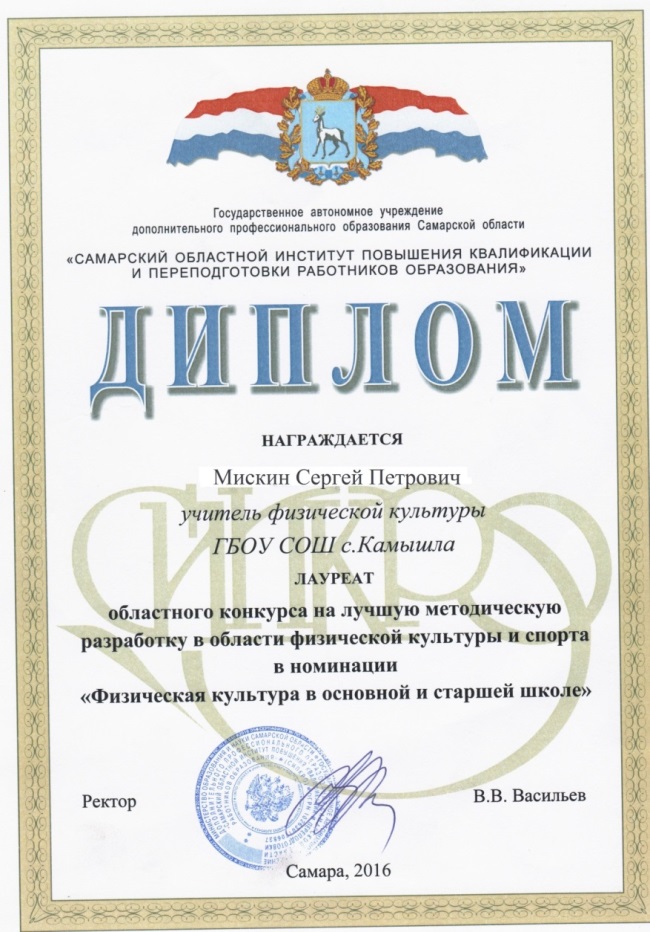 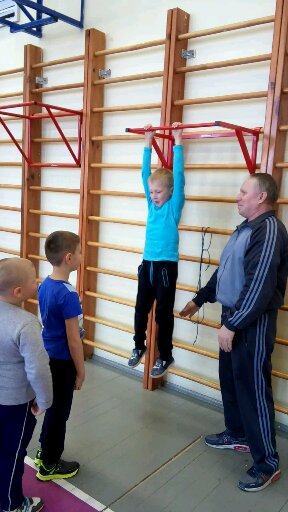 Частные задачиСодержаниеСодержаниеДозирование нагрузкиОрганизационно- методические указанияI. Подготовительная часть (12 мин)I. Подготовительная часть (12 мин)I. Подготовительная часть (12 мин)I. Подготовительная часть (12 мин)I. Подготовительная часть (12 мин)1. Организовать детей1. Организовать детей1) Построение,  приветствие.20 секОбратить внимание на форму, причёски девочек.
Пояснить учащимся формы организации урока: фронтальным и поточным способом.Речь учителя. «Ребята, сегодня у нас пройдёт необычный урок, мы отправимся в путешествие по стране «Гимнастландии». Окружающей природой и естественными препятствиями, которые встречаются на пути путешественников, нам послужит наш спортивный,  гимнастические снаряды, инвентарь и оборудование. От вас требуется -  включить своё воображение, представить себя в неизвестной стране и стараться применить полученные на предыдущих уроках знания и умения на практике. Я думаю вы отлично справитесь с заданием, активно по воображаете, в пути будете внимательными, смелыми, терпеливыми, помогать друг другу. Надеюсь, вам наше путешествие понравиться.  1. Организовать детей1. Организовать детей2) Сообщение задач урока, формы его  проведения и требование выполнения правил техники безопасности.1 мин  Обратить внимание на форму, причёски девочек.
Пояснить учащимся формы организации урока: фронтальным и поточным способом.Речь учителя. «Ребята, сегодня у нас пройдёт необычный урок, мы отправимся в путешествие по стране «Гимнастландии». Окружающей природой и естественными препятствиями, которые встречаются на пути путешественников, нам послужит наш спортивный,  гимнастические снаряды, инвентарь и оборудование. От вас требуется -  включить своё воображение, представить себя в неизвестной стране и стараться применить полученные на предыдущих уроках знания и умения на практике. Я думаю вы отлично справитесь с заданием, активно по воображаете, в пути будете внимательными, смелыми, терпеливыми, помогать друг другу. Надеюсь, вам наше путешествие понравиться.  1. Организовать детей1. Организовать детей 3) Психологический настрой детей на предстоящее занятие.   20 сек Обратить внимание на форму, причёски девочек.
Пояснить учащимся формы организации урока: фронтальным и поточным способом.Речь учителя. «Ребята, сегодня у нас пройдёт необычный урок, мы отправимся в путешествие по стране «Гимнастландии». Окружающей природой и естественными препятствиями, которые встречаются на пути путешественников, нам послужит наш спортивный,  гимнастические снаряды, инвентарь и оборудование. От вас требуется -  включить своё воображение, представить себя в неизвестной стране и стараться применить полученные на предыдущих уроках знания и умения на практике. Я думаю вы отлично справитесь с заданием, активно по воображаете, в пути будете внимательными, смелыми, терпеливыми, помогать друг другу. Надеюсь, вам наше путешествие понравиться.  2. Подготовить  
организм к основной части урока2. Подготовить  
организм к основной части урокаХодьба1минВо время движения учащихся по кругу, учитель находится центре спортивного зала, показывая упражнения. Во время ходьбы и бега следить за осанкой, соблюдением дистанции, правильным дыханием, техничным выполнением упражнений в движении.2. Подготовить  
организм к основной части урока2. Подготовить  
организм к основной части урока1) на носках, руки вверх;0,5 кругаВо время движения учащихся по кругу, учитель находится центре спортивного зала, показывая упражнения. Во время ходьбы и бега следить за осанкой, соблюдением дистанции, правильным дыханием, техничным выполнением упражнений в движении.2. Подготовить  
организм к основной части урока2. Подготовить  
организм к основной части урока2) на пятках, руки за спиной;0,5 кругаВо время движения учащихся по кругу, учитель находится центре спортивного зала, показывая упражнения. Во время ходьбы и бега следить за осанкой, соблюдением дистанции, правильным дыханием, техничным выполнением упражнений в движении.2. Подготовить  
организм к основной части урока2. Подготовить  
организм к основной части урока3) на внешней стороне стопы, руки в стороны, вращение кистями вперёд;0,5 кругаВо время движения учащихся по кругу, учитель находится центре спортивного зала, показывая упражнения. Во время ходьбы и бега следить за осанкой, соблюдением дистанции, правильным дыханием, техничным выполнением упражнений в движении.2. Подготовить  
организм к основной части урока2. Подготовить  
организм к основной части урока4) перекатом с 0,5 кругаВо время движения учащихся по кругу, учитель находится центре спортивного зала, показывая упражнения. Во время ходьбы и бега следить за осанкой, соблюдением дистанции, правильным дыханием, техничным выполнением упражнений в движении.2. Подготовить  
организм к основной части урока2. Подготовить  
организм к основной части урокапятки на носок, руки расслаблены;Бег
по кругу в  колонне по одному с изменением направления;2мин  Задание дать направляющему перед бегом: менять направление через три кругаПриставным шагом ,правым боком, руки на поясе1 кругПрыжок как можно вышеПриставным шагом левым боком, руки на поясе1 кругПрыжок как можно вышеС высоким подниманием бедра, руки вперед1 кругВыше колени.С захлестыванием голени, руки произвольно1 кругПятками касаться ягодиц.Переход на спортивную ходьбу, руки согнуты в локтях0,5 кругаХодьба30 сек 1) выполнение  дыхательных  упражнений;1 кругПоднять руки через стороны вверх, выполнить вдох носом на три счёта, опуская руки вниз, выполнить наклон, одновременно выдыхая ртом со звуком «У-У-Х!» на четыре счёта; выдох должен быть продолжительнее  вдоха.2)  получение скакалок, ходьба.Скакалки сложить вчетверо и нести в правой руке.Перестроение для выполнения (ОРУ)
 перестроение в две шеренги30 сек3. Развивать внимание, гибкость, укреплять мышцы рук, ног, брюшного пресса, спины3. Развивать внимание, гибкость, укреплять мышцы рук, ног, брюшного пресса, спиныОРУ со скакалками5мин Вести контроль над выполнением упражнений словесно и индивидуально. Мышцы рук напрягать, скакалку натягивать.3. Развивать внимание, гибкость, укреплять мышцы рук, ног, брюшного пресса, спины3. Развивать внимание, гибкость, укреплять мышцы рук, ног, брюшного пресса, спины1)И.П.- основная стойка , руки вниз, скакалка вчетверо.1-наклон головы в право, 2- наклон головы влево,3- наклон головы вперед,4- И.П.6-8 разСпина прямая, плечи не поднимать, руки напряжены, скакалка натянута.3. Развивать внимание, гибкость, укреплять мышцы рук, ног, брюшного пресса, спины3. Развивать внимание, гибкость, укреплять мышцы рук, ног, брюшного пресса, спины2) И.П. – ноги вместе, скакалка вчетверо, держать за концы внизу. 1 – подняться на носки, отставить левую ногу назад на носок, скакалку вверх, потянуться; 2 – И.П.; 3 – 4 – то же.6-8 разРуки прямые, потянуться. Смотреть на скакалку.3. Развивать внимание, гибкость, укреплять мышцы рук, ног, брюшного пресса, спины3. Развивать внимание, гибкость, укреплять мышцы рук, ног, брюшного пресса, спины3) И.П. –  ноги врозь, руки вверх скакалка вчетверо вверху. 1 – наклон влево; 2 – И.П.; 3 – наклон вправо; 4 –И.П.6-8 разНаклон ниже в вертикальной плоскости, руки не сгибать.3. Развивать внимание, гибкость, укреплять мышцы рук, ног, брюшного пресса, спины3. Развивать внимание, гибкость, укреплять мышцы рук, ног, брюшного пресса, спины4) И.П. – стойка на коленях, руки вперёд, скакалка вчетверо, горизонтально; 1 – 2 – поворот туловища влево; 3 – 4 – поворот вправо.6-8 разПовороты выполнять энергично, вперёд не наклоняться, на пятки не садиться.3. Развивать внимание, гибкость, укреплять мышцы рук, ног, брюшного пресса, спины3. Развивать внимание, гибкость, укреплять мышцы рук, ног, брюшного пресса, спины5) И.П. – ноги врозь, скакалка сзади внизу хватом сверху; 1 – шаг вперёд, руки со скакалкой назад вверх; 2 – И.П.; 3 – 4 – то же.6-8 разЭнергичный мах, вперёд не наклоняться.3. Развивать внимание, гибкость, укреплять мышцы рук, ног, брюшного пресса, спины3. Развивать внимание, гибкость, укреплять мышцы рук, ног, брюшного пресса, спины6) И.П. – ноги на ширине плеч, руки вперёд, скакалка вчетверо; 1 – мах левой ногой, согнутой в колене, вверх; 2 – И.П.; 3 – 4 – с правой ноги.6-8 разСмотреть вперёд, удерживать равновесие, во время маха ногой достать коленом скакалку, руки не опускать, держать на уровне плеч.3. Развивать внимание, гибкость, укреплять мышцы рук, ног, брюшного пресса, спины3. Развивать внимание, гибкость, укреплять мышцы рук, ног, брюшного пресса, спины7) И.П. – скакалку развернуть, руки в стороны, наступить на середину скакалки левой ногой, правую назад вверх; 1 – 4 – держать равновесие.  То же на другой ноге.3 разаПрогнуться, безопорную ногу выше, держать равновесие. Скакалку натягивать вверх и в стороны. Смена ног по команде учителя.3. Развивать внимание, гибкость, укреплять мышцы рук, ног, брюшного пресса, спины3. Развивать внимание, гибкость, укреплять мышцы рук, ног, брюшного пресса, спины8) И.П. – О.С., скакалка в четверо; 1 – переступить левой ногой; 2 – переступить правой ногой; 3 – поднять скакалку вверх сзади; 4 – перекинуть через голову и И.П.6 разПри переносе скакалки через голову руки держать максимально прямыми (по возможности).3. Развивать внимание, гибкость, укреплять мышцы рук, ног, брюшного пресса, спины3. Развивать внимание, гибкость, укреплять мышцы рук, ног, брюшного пресса, спины9) И.П. – О.С., скакалка развернута.1 – 4  – прыжки на левой ноге; 1 – 4  – прыжки на правой ноге; 1 – 4 – на двух ногах вместе.по 2 разаСкакалку вращать кистями, спину держать прямо, прыжки на носках.3. Развивать внимание, гибкость, укреплять мышцы рук, ног, брюшного пресса, спины3. Развивать внимание, гибкость, укреплять мышцы рук, ног, брюшного пресса, спиныПерестроение в одну колонну.20 сек Скакалки повесить на крючок, построиться к лицевой линии в/б площадки.4. Объяснение прохождения маршрута4. Объяснение прохождения маршрутаВыдача задания для прохождения туристического маршрута 1 мин Маршрут нарисовать на доске мелом или на плакате с указанием воображаемого природного препятствия и соответствующего ему гимнастического упражнения.II. Основная часть (24 мин) II. Основная часть (24 мин) II. Основная часть (24 мин) II. Основная часть (24 мин) II. Основная часть (24 мин) 1. Преодоление полосы препятствий: туристического маршрута.Полоса препятствий Полоса препятствий 9 мин1. Преодоление полосы препятствий: туристического маршрута.1)Пройти через реку по узкому мосту, засыпанному камнями.1)Пройти через реку по узкому мосту, засыпанному камнями.Пройти по перевернутой гимнастической скамье1. Преодоление полосы препятствий: туристического маршрута.2) Пройти по кочкам в болоте.2) Пройти по кочкам в болоте.Прыжки из обруча в обруч (6 -8 шт.) выполнять с ноги на ногу.1. Преодоление полосы препятствий: туристического маршрута.3) Преодоление поваленных деревьев и густых зарослей кустарников.3) Преодоление поваленных деревьев и густых зарослей кустарников.Выполнение задания поточным способом.
Любым способом перелезть через легкоатлетический барьер, проползти под навесной перекладиной, перепрыгнуть или  перелезть через гимнастического козла и пролезть под такими же препятствиями (3 шт.)1. Преодоление полосы препятствий: туристического маршрута.4) подъем в гору и спуск с горы4) подъем в гору и спуск с горыПодняться любым способом по наклонной скамейке на гимнастическую стенку, залезть до верху и спуститься вниз по лестнице.1. Преодоление полосы препятствий: туристического маршрута.5) Преодолеть овраг с помощью подвешенного на дереве каната.5) Преодолеть овраг с помощью подвешенного на дереве каната.Подняться на канат на 1-, немного разбежаться и перепрыгнуть овраг (обозначить овраг мелом или постелить маты).1. Преодоление полосы препятствий: туристического маршрута.6) Пройти по узкой тропинке и выйти на полянку к берёзовой роще.6) Пройти по узкой тропинке и выйти на полянку к берёзовой роще.Пройти по планке, положенной на полу, стопу ставить параллельно планке, стараться не оступаться. Выйти к матам, расположенным в «дорожку» (4-5 шт.)по середине спортзала.1. Преодоление полосы препятствий: туристического маршрута.Изображение деревьев и животных:Изображение деревьев и животных:4 минВопрос детям: «Ребята, посмотрите какая красивая березовая роща, давайте посадим здесь еще несколько молодых березок, позовем жить сюда ежика, ящерицу, рака и построим мост через речку. С помощью каких акробатических упражнений вы можете изобразить берёзовую рощу, ползущую ящерицу, убегающего ёжика и мост через глубокую реку ?».1. Преодоление полосы препятствий: туристического маршрута.берёзовая роща – стойка на лопатках;берёзовая роща – стойка на лопатках;Берёзки стройные – туловище держать вертикально, носки оттянуты (выполнять фронтально на матах).1. Преодоление полосы препятствий: туристического маршрута.ящерица – ползание по-пластунски;ящерица – ползание по-пластунски;При ползании таз и голову не поднимать (выполнять поточно)1. Преодоление полосы препятствий: туристического маршрута.ёжик – кувырки вперёд слитно.ёжик – кувырки вперёд слитно.Выполнить 3-4 кувырка вперёд слитно в группировке; подбородок плотнее у груди, руки приставлять к голени во время переката через спину.1. Преодоление полосы препятствий: туристического маршрута.мост через глубокую реку – мост из положения лежа на полумост через глубокую реку – мост из положения лежа на полуПри выполнении стремиться полностью разогнуть ноги и перевести массу тела на руки. Выполнить фронтально 1. Преодоление полосы препятствий: туристического маршрута.Ориентирование в лесу по местным признакам (беседа)
Речь учителя: «Ребята, представьте себе, солнце спряталось за тучи, а нам надо  возвращаться домой. Хорошо, что у нас есть и карта, и компас. Но нужно уметь ориентироваться в лесу и по местным признакам. Кто знает по каким признакам можно ориентироваться в лесу?»Ориентирование в лесу по местным признакам (беседа)
Речь учителя: «Ребята, представьте себе, солнце спряталось за тучи, а нам надо  возвращаться домой. Хорошо, что у нас есть и карта, и компас. Но нужно уметь ориентироваться в лесу и по местным признакам. Кто знает по каким признакам можно ориентироваться в лесу?»3 минДети сидят на матах, отдыхают и слушают учителя.Ориентирование:- по мхам и лишайникам (растут с северной стороны);
- по муравейникам (расположены с южной стороны);
- по веткам ( больше с южной стороны, меньше с северной).1. Преодоление полосы препятствий: туристического маршрута.Отправление в обратный путьОтправление в обратный путь8Пройти полосу препятствий в обратном порядке и вернуться на исходную позицию.III. Заключительная часть (4 мин) III. Заключительная часть (4 мин) III. Заключительная часть (4 мин) III. Заключительная часть (4 мин) III. Заключительная часть (4 мин) 1. Восстановление дыхания, снижение частоты сердечных сокращений.1) Построение1) Построение10 секВыполнять сидя на матах по-турецки фронтально. Объяснить детям, что это дыхание эффективно при усталости, помогает быстро восстановиться после нагрузки и  научиться правильно дышать.1. Восстановление дыхания, снижение частоты сердечных сокращений.2) Ходьба, остановка, перестроение в шеренгу.2) Ходьба, остановка, перестроение в шеренгу.20 секВыполнять сидя на матах по-турецки фронтально. Объяснить детям, что это дыхание эффективно при усталости, помогает быстро восстановиться после нагрузки и  научиться правильно дышать.1. Восстановление дыхания, снижение частоты сердечных сокращений.3) Очищающая дыхательная гимнастика: через одну ноздрю.3) Очищающая дыхательная гимнастика: через одну ноздрю.по 2 акта(30сек)Выполнять сидя на матах по-турецки фронтально. Объяснить детям, что это дыхание эффективно при усталости, помогает быстро восстановиться после нагрузки и  научиться правильно дышать.2.  Организованное завершение урока.1) Подведение итогов урока.2) Рефлексия:- Какие впечатления от урока?
- Какой участок пути был самым 
трудным?
- Достаточна ли нагрузка? ощущается ли 
усталость, тяжесть в мышцах?
- Что больше всего понравилось?
- Что больше всего запомнилось?
- Что узнали нового?
- Пригодятся ли полученные на уроке 
умения и навыки в жизни?
- Кто заметил в пути что-нибудь интересное, необычное?1) Подведение итогов урока.2) Рефлексия:- Какие впечатления от урока?
- Какой участок пути был самым 
трудным?
- Достаточна ли нагрузка? ощущается ли 
усталость, тяжесть в мышцах?
- Что больше всего понравилось?
- Что больше всего запомнилось?
- Что узнали нового?
- Пригодятся ли полученные на уроке 
умения и навыки в жизни?
- Кто заметил в пути что-нибудь интересное, необычное?1 мин2 минОценить работу учащихся на уроке, их познавательную и творческую активность, отметить самых внимательных, старательных, на кого можно положиться в трудную минуту – поощрить бумажными значками: спортивные мячи.Учитель для себя письменно фиксирует ответы учащихся.ЭТАП ПРОДОЛЖИТЕЛЬНОСТЬ Введение 5 мин1. Актуализация проблемы. Игра « Ассоциации»7 мин2.Информационный блок «Вооруженные силы Российской Федерации»15 мин3. Мозговой штурм «Что значит слово «ПАТРИОТ»? 7 мин4. Завершение работы. Обратная связь 5 мин